MİLLÎ EĞİTİM BAKANLIĞI OKUL ÖNCESİ EĞİTİM PROGRAMIEKİM AYI AYLIK EĞİTİM PLANIOkul Adı	: ...................................  Tarih	: ... / ... /.........Yaş Grubu (Ay) 	: ............Öğretmen Adı	: ....................................MOTOR GELİŞİMLE İLGİLİ KAZANIMLAR VE GÖSTERGELERİKazanım 1: Yer değiştirme hareketleri yapar. (Göstergeleri: Yönergeler doğrultusunda yürür. Belli bir yükseklikten atlar. Belli bir yüksekliğe zıplar. Belli bir yüksekliğe tırmanır. Tırmanılan yükseklikten iner. Engelin üzerinden atlar. Çift ayak sıçrayarak belirli mesafe ilerler. Belirlenen mesafede yuvarlanır. Belirli bir mesafeyi sürünerek gider. Sekerek belirli mesafede ilerler.)Kazanım 2: Denge hareketleri yapar. (Göstergeleri: Ağırlığını bir noktadan diğerine aktarır. Atlama ile ilgili denge hareketlerini yapar. Konma ile ilgili denge hareketlerini yapar. Bireysel ve eşli olarak denge hareketleri yapar. Çizgi üzerinde yönergeler doğrultusunda yürür. Denge tahtası üzerinde yönergeler doğrultusunda yürür.)Kazanım 3: Nesne kontrolü gerektiren hareketleri yapar. (Göstergeleri: Bireysel ve eşli olarak nesneleri kontrol eder. Küçük top ile omuz üzerinden atış yapar. Farklı boyut ve ağırlıktaki nesneleri hedefe atar. İp atlar.)Kazanım 4: Küçük kas kullanımı gerektiren hareketleri yapar. (Göstergeleri: Nesneleri toplar. Nesneleri üst üste dizer. Nesneleri yan yana dizer. Nesneleri ipe vb. dizer. Nesneleri yeni şekiller oluşturacak biçimde bir araya getirir. Malzemeleri keser. Malzemeleri yapıştırır. Malzemeleri değişik şekillerde katlar. Değişik malzemeler kullanarak resim yapar. Nesneleri kopartır/yırtar. Nesneleri sıkar. Nesneleri döndürür. Malzemelere elleriyle şekil verir. Malzemelere araç kullanarak şekil verir.)Kazanım 5: Müzik ve ritim eşliğinde hareket eder. (Göstergeleri: Basit dans adımlarını yapar. Müzik ve ritim eşliğinde dans eder. Müzik ve ritim eşliğinde çeşitli hareketleri ardı ardına yapar.)BİLİŞSEL GELİŞİMLE İLGİLİ KAZANIMLAR VE GÖSTERGELERİKazanım 1: Nesne/durum/olaya dikkatini verir. (Göstergeleri: Dikkat edilmesi gereken nesne/durum/olaya odaklanır. Dikkatini çeken nesne/durum/olayı ayrıntılarıyla açıklar.)Kazanım 2:Nesne/durum/olayla ilgili tahminde bulunur. (Göstergeleri: Nesne/durum/olayla ilgili tahminini söyler. Gerçek durumu inceler. Tahmini ile gerçek durumu karşılaştırır.)Kazanım 3: Algıladıklarını hatırlar. (Göstergeleri: Nesne/durum/olayı bir süre sonra yeniden söyler. Hatırladıklarını yeni durumlarda kullanır.)Kazanım 4: Nesneleri sayar. (Göstergeleri: İleriye/geriye doğru birer birer ritmik sayar. Belirtilen sayı kadar nesneyi gösterir. Saydığı nesnelerin kaç tane olduğunu söyler.) Kazanım 5: Nesne ya da varlıkları gözlemler. (Göstergeleri: Nesne/varlığın rengini söyler. Nesne/varlığın şeklini söyler. Nesne/varlığın büyüklüğünü söyler. Nesne/varlığın uzunluğunu söyler. Nesne/varlığın dokusunu söyler. Nesne/varlığın sesini söyler. Nesne/varlığın miktarını söyler. Nesne/varlığın kullanım amaçlarını söyler.)Kazanım 6: Nesne ya da varlıkları özelliklerine göre eşleştirir. (Göstergeleri: Nesne/varlıkları şekline göre ayırt eder, eşleştirir. Nesne/varlıkları sesine göre ayırt eder, eşleştirir.)Kazanım 7: Nesne ya da varlıkları özelliklerine göre gruplar. (Göstergeleri: Nesne/varlıkları rengine göre gruplar. Nesne/varlıkları şekline göre gruplar. Nesne/varlıkları büyüklüğüne göre gruplar. Nesne/varlıkları uzunluğuna göre gruplar.)Kazanım 8: Nesne ya da varlıkların özelliklerini karşılaştırır. (Göstergeleri: Nesne/varlıkların rengini ayırt eder, karşılaştırır. Nesne/varlıkların şeklini ayırt eder, karşılaştırır. Nesne/varlıkların büyüklüğünü ayırt eder, karşılaştırır. Nesne/varlıkların uzunluğunu ayırt eder, karşılaştırır. Nesne/varlıkların dokusunu ayırt eder, karşılaştırır. Nesne/varlıkların sesini ayırt eder, karşılaştırır.)Kazanım 9: Nesne ya da varlıkları özelliklerine göre sıralar. (Göstergeleri: Nesne/varlıkları uzunluklarına göre sıralar. Nesne/varlıkları büyüklüklerine göre sıralar.)Kazanım 10: Mekânda konumla ilgili yönergeleri uygular. (Göstergeleri: Nesnenin mekândaki konumunu söyler. Yönergeye uygun olarak nesneyi doğru yere yerleştirir.) Kazanım 11: Nesneleri ölçer. (Göstergeleri: Ölçme sonucunu tahmin eder. Standart olmayan birimlerle ölçer. Ölçme sonucunu söyler. Ölçme sonuçlarını tahmin ettiği sonuçlarla karşılaştırır.)Kazanım 12: Geometrik şekilleri tanır. (Göstergeleri: Gösterilen geometrik şeklin ismini söyler. Geometrik şekillerin özelliklerini söyler. Geometrik şekillere benzeyen nesneleri gösterir.) Kazanım 13: Günlük yaşamda kullanılan sembolleri tanır. (Göstergeleri: Verilen açıklamaya uygun sembolü gösterir. Gösterilen sembolün anlamını söyler.)Kazanım 17: Neden-sonuç ilişkisi kurar. (Göstergeleri: Bir olayın olası nedenlerini söyler. Bir olayın olası sonuçlarını söyler.)Kazanım 19: Problem durumlarına çözüm üretir. (Göstergeleri: Problemi söyler. Probleme çeşitli çözüm yolları önerir.)Kazanım 21: Atatürk’ü tanır ve Türk toplumu için önemini açıklar. (Göstergeleri: Atatürk'ün hayatıyla ilgili belli başlı olguları söyler. Atatürk’ün kişisel özelliklerini söyler. Atatürk’ün değerli bir insan olduğunu söyler. Atatürk'ün getirdiği yenilikleri söyler. Atatürk’ün getirdiği yeniliklerin önemini söyler.)DİL GELİŞİMİYLE İLGİLİ KAZANIMLAR VE GÖSTERGELERİKazanım 2: Sesini uygun kullanır. (Göstergeleri: Konuşurken/şarkı söylerken nefesini doğru kullanır. Konuşurken/şarkı söylerken sesinin tonunu ayarlar. Konuşurken/şarkı söylerken sesinin hızını ayarlar. Konuşurken/şarkı söylerken sesinin şiddetini ayarlar.)Kazanım 3: Söz dizimi kurallarına göre cümle kurar. (Göstergeleri: Düz cümle kurar. Soru cümlesi kurar. Cümlelerinde öğeleri doğru kullanır.)Kazanım 4: Konuşurken dilbilgisi yapılarını kullanır. (Göstergeleri: Cümle kurarken isim kullanır. Cümle kurarken sıfat kullanır.)Kazanım 5: Dili iletişim amacıyla kullanır. (Göstergeleri: Jest ve mimikleri anlar. Konuşurken jest ve mimiklerini kullanır. Duygu, düşünce ve hayallerini söyler.)Kazanım 6: Sözcük dağarcığını geliştirir. (Göstergeleri: Dinlediklerinde yeni olan sözcükleri fark eder ve sözcüklerin anlamlarını sorar. Yeni öğrendiği sözcükleri anlamlarına uygun olarak kullanır. Zıt anlamlı sözcükleri kullanır.)Kazanım 7: Dinledikleri/izlediklerinin anlamını kavrar. (Göstergeleri: Sözel yönergeleri yerine getirir.)Kazanım 8: Dinledikleri/izlediklerini çeşitli yollarla ifade eder. (Göstergeleri: Dinledikleri/izledikleri ile ilgili sorular sorar. Dinledikleri/izledikleri ile ilgili sorulara cevap verir. Dinledikleri/izlediklerini resim yoluyla sergiler. Dinledikleri/izlediklerini drama yoluyla sergiler.)Kazanım 10: Görsel materyalleri okur. (Göstergeleri: Görsel materyalleri inceler. Görsel materyalleri açıklar. Görsel materyallerle ilgili sorulara cevap verir. Görsel materyalleri kullanarak olay, öykü gibi kompozisyonlar oluşturur.)SOSYAL VE DUYGUSAL GELİŞİMLE İLGİLİ KAZANIMLAR VE GÖSTERGELERİKazanım 3: Kendini yaratıcı yollarla ifade eder. (Göstergeleri: Nesneleri alışılmışın dışında kullanır. Özgün özellikler taşıyan ürünler oluşturur)Kazanım 4: Bir olay ya da durumla ilgili olarak başkalarının duyguların ı açıklar. (Göstergeleri: Başkalarının duygularını söyler.)Kazanım 7: Bir işi ya da görevi başarmak için kendini güdüler. (Göstergeleri: Yetişkin yönlendirmesi olmadan bir işe başlar.)Kazanım 9: Farklı kültürel özellikleri açıklar. (Göstergeleri: Kendi ülkesinin kültürüne ait özellikleri söyler. Kendi ülkesinin kültürü ile diğer kültürlerin benzer ve farklı özelliklerini söyler. Farklı ülkelerin kendine özgü kültürel özellikleri olduğunu söyler.)Kazanım 11: Atatürk ile ilgili etkinliklerde sorumluluk alır. (Göstergeleri: Atatürk ile ilgili etkinliklere katılır. Atatürk ile ilgili duygu ve düşüncelerini farklı etkinliklerle ifade eder.)Kazanım 15: Kendine güvenir. (Göstergeleri: Grup önünde kendini ifade eder.)Kazanım 16: Toplumsal yaşamda bireylerin farklı rol ve görevleri olduğunu açıklar. (Göstergeleri: Toplumda farklı rol ve görevlere sahip kişiler olduğunu söyler. Aynı kişinin farklı rol ve görevleri olduğunu söyler.)ÖZBAKIM BECERİLERİYLE İLGİLİ KAZANIMLAR VE GÖSTERGELERİKazanım 1: Bedeniyle ilgili temizlik kurallarını uygular. (Göstergeleri: Dişini fırçalar. Elini/yüzünü yıkar.)Kazanım 3: Yaşam alanlarında gerekli düzenlemeler yapar. (Göstergeleri: Ev/okuldaki eşyaları temiz ve özenle kullanır.) Kazanım 6: Günlük yaşam becerileri için gerekli araç ve gereçleri kullanır. (Göstergeleri: Beden temizliğiyle ilgili malzemeleri kullanır.)Kazanım 8: Sağlığı ile ilgili önlemler alır. (Göstergeleri: Sağlığını korumak için yapması gerekenleri söyler. Sağlığına dikkat etmediğinde ortaya çıkabilecek sonuçları açıklar. Sağlığını korumak için gerekenleri yapar.) KAVRAMLARRenk: Kırmızı / Sarı / Mavi Geometrik Şekil: Daire / Kare / Kenar-KöşeBoyut: Büyük–Orta–Küçük / Dar-Geniş / Uzun–Kısa/Kalın-İnceMiktar: Az–Çok / Eşit Yön / Mekânda Konum: Ön–Arka Sayı / Sayma: 1 – 20 arası sayılarDuyu: Sesli–SessizZıt: Kirli–TemizDuygu: Mutlu-Üzgün-Kızgın-KorkmuşZaman: MevsimBELİRLİ GÜN VE HAFTALARHayvanları Koruma Günü (4 Ekim) Dünya Çocuk Günü (Ekim ayının ilk pazartesi günü) Cumhuriyet Bayramı (29 Ekim) ALAN GEZİLERİPark (çevre) gezisiSağlık ocağına gezi AİLE KATILIMIAilelerle birlikte 29 Ekim Cumhuriyet Bayramı etkinliklerine katılınır.Eylül ayı içerisinde öğrenilen şiir, şarkı, tekerleme ve parmak oyunu gibi etkinlikler evde tekrar edilebilsin diye yazılı doküman olarak velilerle paylaşılır.Eylül ayı eğitim süreçleri ve kazanımları, yeni aya yönelik amaç ve beklentiler konusunda ailelerle fikir alış verişi ve durum değerlendirmesi yapılır.Sınıfta özel gereksinimleri olan çocuklar belirlenerek, bireysel veli toplantıları yoluyla ailelerle gerekli paylaşımlarda bulunulur.DEĞERLENDİRMEEylül ayı program değerlendirmesine göre yeni aya yönelik tedbirler alınır.Gelişim Dosyası’nın (portfolyo) hazırlanması için çocukların, kendi çalışmalarından seçimler yapmasına olanak sağlanır.Uygulanan ve planlanan eğitim süreçlerinin tutarlığı gözden geçirilerek, yeni aya yönelik ihtiyaçlar belirlenir.Uygulanan eğitim süreçleri sonucunda gereksinim duyan çocuklara yönelik, ayrıca eğitsel tedbirler belirlenir.Kazanım ve Göstergelere Aylık Eğitim Planında Yer Verme Çizelgesi (Ek-12)’nin, Ekim ayı bölümü doldurularak Kasım ayına yönelik kazanım ve göstergeler belirlenir.Kavramlara Aylık Eğitim Programında Yer Verme Durumu Çizelgesi (Ek-5)’nin, Ekim ayı bölümü doldurularak Kasım ayına yönelik kavramları belirlenir..........................................GÜNLÜK EĞİTİM AKIŞITarih	: ...............Yaş Grubu (Ay)	: 48 ay+Öğretmen Adı	: .....................................Güne Başlama ZamanıOyun Zamanı Öğrenme merkezlerinde oyunKahvaltı, TemizlikEtkinlik Zamanı“Hayvanları Koruma Günü” isimli bütünleştirilmiş Türkçe, sanat, okuma yazmaya hazırlık ve müzik etkinliği“Eğlenceli Maskeler” isimli bütünleştirilmiş sanat ve drama etkinliği Günü Değerlendirme ZamanıEve Gidiş Genel Değerlendirme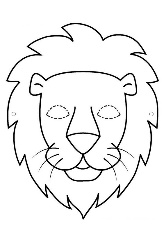 .........................................GÜNLÜK EĞİTİM AKIŞITarih	: ...............Yaş Grubu (Ay)	: 48 ay+Öğretmen Adı	: .....................................Güne Başlama ZamanıOyun Zamanı Açık havada oyunKahvaltı, TemizlikEtkinlik Zamanı“Dünya Çocuk Günü” isimli bütünleştirilmiş Türkçe, müzik ve sanat etkinliği“Yağmur” isimli bütünleştirilmiş Türkçe ve fen etkinliği Günü Değerlendirme ZamanıEve Gidiş Genel Değerlendirme.........................................GÜNLÜK EĞİTİM AKIŞITarih	: ...............Yaş Grubu (Ay)	: 48 ay+Öğretmen Adı	: .....................................Güne Başlama ZamanıOyun Zamanı Öğrenme merkezlerinde oyunKahvaltı, TemizlikEtkinlik Zamanı“Benim Duygularım” isimli bütünleştirilmiş drama, Türkçe, hareket ve sanat etkinliği“Dokun Hangisi Büyük?” isimli bütünleştirilmiş okuma yazmaya hazırlık ve oyun etkinliği Günü Değerlendirme ZamanıEve Gidiş Genel Değerlendirme.........................................GÜNLÜK EĞİTİM AKIŞITarih	: ...............Yaş Grubu (Ay)	: 48 ay+Öğretmen Adı	: .....................................Güne Başlama ZamanıOyun Zamanı Açık havada oyunKahvaltı, TemizlikEtkinlik Zamanı“Kutularla Oynamaca” isimli bütünleştirilmiş sanat, oyun ve Türkçe etkinliği“Kâğıttan Kolye” isimli bütünleştirilmiş hareket, Türkçe ve sanat etkinliği Günü Değerlendirme ZamanıEve Gidiş Genel Değerlendirme.........................................GÜNLÜK EĞİTİM AKIŞITarih	: ...............Yaş Grubu (Ay)	: 48 ay+Öğretmen Adı	: .....................................Güne Başlama ZamanıOyun Zamanı Öğrenme merkezlerinde oyunKahvaltı, TemizlikEtkinlik Zamanı“Hayvan Dostlar” isimli bütünleştirilmiş drama, sanat, Türkçe, oyun ve müzik etkinliği“İple İpucu” isimli bütünleştirilmiş okuma yazmaya hazırlık, sanat ve oyun etkinliği Günü Değerlendirme ZamanıEve Gidiş Genel Değerlendirme.........................................GÜNLÜK EĞİTİM AKIŞITarih	: ...............Yaş Grubu (Ay)	: 48 ay+Öğretmen Adı	: .....................................Güne Başlama ZamanıOyun Zamanı Açık havada oyunKahvaltı, TemizlikEtkinlik Zamanı“Benim Adım Daire” isimli bütünleştirilmiş okuma yazmaya hazırlık, sanat, oyun, Türkçe ve hareket etkinliği“Temiz Çocuk Ol” isimli bütünleştirilmiş müzik ve Türkçe etkinliği Günü Değerlendirme ZamanıEve Gidiş Genel Değerlendirme.........................................GÜNLÜK EĞİTİM AKIŞITarih	: ...............Yaş Grubu (Ay)	: 48 ay+Öğretmen Adı	: .....................................Güne Başlama ZamanıOyun Zamanı Açık havada oyunKahvaltı, TemizlikEtkinlik Zamanı“Uzun-Kısa” isimli bütünleştirilmiş Türkçe, okuma yazmaya hazırlık, matematik ve oyun etkinliği“Hayvanları Taklit Edelim” isimli bütünleştirilmiş Türkçe ve drama etkinliği Günü Değerlendirme ZamanıEve Gidiş Genel Değerlendirme.........................................GÜNLÜK EĞİTİM AKIŞITarih	: ...............Yaş Grubu (Ay)	: 48 ay+Öğretmen Adı	: .....................................Güne Başlama Zamanı Oyun Zamanı Açık havada oyunKahvaltı, TemizlikEtkinlik Zamanı“1 Sayısını Tanıyalım” isimli bütünleştirilmiş hareket, oyun, matematik, okuma yazmaya hazırlık ve Türkçe etkinliği“Mumla Eğlence” isimli bütünleştirilmiş sanat ve fen etkinliği Günü Değerlendirme ZamanıEve Gidiş Genel Değerlendirme.........................................GÜNLÜK EĞİTİM AKIŞITarih	: ...............Yaş Grubu (Ay)	: 48 ay+Öğretmen Adı	: .....................................Güne Başlama ZamanıOyun Zamanı Öğrenme merkezlerinde oyunKahvaltı, TemizlikEtkinlik Zamanı“Mavi Rengi Tanıyalım” isimli bütünleştirilmiş okuma yazmaya hazırlık, matematik ve oyun etkinliği“Kutu İçinde Ne Var?” isimli bütünleştirilmiş oyun ve okuma yazmaya hazırlık etkinliği Günü Değerlendirme ZamanıEve Gidiş Genel Değerlendirme.........................................GÜNLÜK EĞİTİM AKIŞITarih	: ...............Yaş Grubu (Ay)	: 48 ay+Öğretmen Adı	: .....................................Güne Başlama ZamanıOyun Zamanı Öğrenme merkezlerinde oyunKahvaltı, TemizlikEtkinlik Zamanı“Sevimli Hayvanlar” isimli bütünleştirilmiş okuma yazmaya hazırlık, Türkçe, müzik, drama ve sanat etkinliği“Kardeşimin Topu” isimli bütünleştirilmiş Türkçe ve hareket etkinliği Günü Değerlendirme ZamanıEve Gidiş Genel Değerlendirme.........................................GÜNLÜK EĞİTİM AKIŞITarih	: ...............Yaş Grubu (Ay)	: 48 ay+Öğretmen Adı	: .....................................Güne Başlama ZamanıOyun Zamanı Açık havada oyunKahvaltı, TemizlikEtkinlik Zamanı“Hayvanlar Benim Arkadaşım” isimli bütünleştirilmiş sanat, oyun, hareket, Türkçe ve okuma yazmaya hazırlık etkinliği“Bu Ne Sesi?” isimli bütünleştirilmiş fen ve okuma yazmaya hazırlık etkinliği Günü Değerlendirme ZamanıEve Gidiş Genel Değerlendirme.........................................GÜNLÜK EĞİTİM AKIŞITarih	: ...............Yaş Grubu (Ay)	: 48 ay+Öğretmen Adı	: .....................................Güne Başlama ZamanıOyun Zamanı Açık havada oyunKahvaltı, TemizlikEtkinlik Zamanı“Hayvanlarla Oyun” isimli bütünleştirilmiş Türkçe, sanat, hareket, okuma yazmaya hazırlık ve oyun etkinliği“Temizlik” isimli bütünleştirilmiş Türkçe ve okuma yazmaya hazırlık etkinliği Günü Değerlendirme ZamanıEve Gidiş Genel Değerlendirme.........................................GÜNLÜK EĞİTİM AKIŞITarih	: ...............Yaş Grubu (Ay)	: 48 ay+Öğretmen Adı	: .....................................Güne Başlama ZamanıOyun Zamanı Öğrenme merkezlerinde oyunKahvaltı, TemizlikEtkinlik Zamanı“Karelerle Oynayalım” isimli bütünleştirilmiş matematik, sanat, Türkçe, hareket ve oyun etkinliği “Güneş-Yağmur-Bulut” isimli bütünleştirilmiş oyun ve Türkçe etkinliği Günü Değerlendirme ZamanıEve Gidiş Genel Değerlendirme.........................................GÜNLÜK EĞİTİM AKIŞITarih	: ...............Yaş Grubu (Ay)	: 48 ay+Öğretmen Adı	: .....................................Güne Başlama ZamanıOyun Zamanı Öğrenme merkezlerinde oyunKahvaltı, TemizlikEtkinlik Zamanı“Sessiz Sinema” isimli bütünleştirilmiş drama, fen, oyun, hareket ve okuma yazmaya hazırlık etkinliği“Uzun İnsanlar” isimli bütünleştirilmiş oyun ve Türkçe etkinliği Günü Değerlendirme ZamanıEve Gidiş Genel Değerlendirme.........................................GÜNLÜK EĞİTİM AKIŞITarih	: ...............Yaş Grubu (Ay)	: 48 ay+Öğretmen Adı	: .....................................Güne Başlama ZamanıOyun Zamanı Öğrenme merkezlerinde oyunKahvaltı, TemizlikEtkinlik Zamanı“Vücudumuz” isimli bütünleştirilmiş okuma yazmaya hazırlık, müzik, fen, oyun ve hareket etkinliği“Sağlık Ocağına Gezi” isimli bütünleştirilmiş gezi ve okuma yazmaya hazırlık etkinliği Günü Değerlendirme ZamanıEve Gidiş Genel Değerlendirme.........................................GÜNLÜK EĞİTİM AKIŞITarih	: ...............Yaş Grubu (Ay)	: 48 ay+Öğretmen Adı	: .....................................Güne Başlama ZamanıOyun Zamanı Öğrenme merkezlerinde oyunKahvaltı, TemizlikEtkinlik Zamanı“2 Rakamını Tanıyalım” isimli bütünleştirilmiş matematik, sanat, okuma yazmaya hazırlık, hareket, müzik ve oyun etkinliği“Bob Sitiler” isimli bütünleştirilmiş oyun ve drama etkinliği Günü Değerlendirme ZamanıEve Gidiş Genel Değerlendirme.........................................GÜNLÜK EĞİTİM AKIŞITarih	: ...............Yaş Grubu (Ay)	: 48 ay+Öğretmen Adı	: .....................................Güne Başlama Zamanı Oyun Zamanı Öğrenme merkezlerinde oyunKahvaltı, TemizlikEtkinlik Zamanı“Altın Top” isimli bütünleştirilmiş Türkçe, sanat, oyun ve drama etkinliği“Pipetli Sulu Boya” isimli bütünleştirilmiş oyun ve sanat etkinliği Günü Değerlendirme ZamanıEve Gidiş Genel Değerlendirme.........................................GÜNLÜK EĞİTİM AKIŞITarih	: ...............Yaş Grubu (Ay)	: 48 ay+Öğretmen Adı	: .....................................Güne Başlama ZamanıOyun Zamanı Öğrenme merkezlerinde oyunKahvaltı, TemizlikEtkinlik Zamanı“Yaşasın Cumhuriyet” isimli bütünleştirilmiş okuma yazmaya hazırlık, Türkçe, müzik, oyun, hareket ve sanat etkinliği“Sonbahar” isimli bütünleştirilmiş Türkçe ve sanat etkinliği Günü Değerlendirme ZamanıEve Gidiş Genel Değerlendirme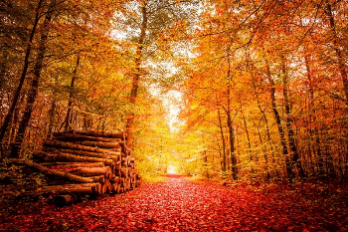 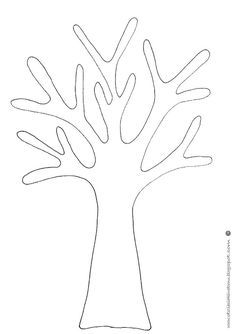 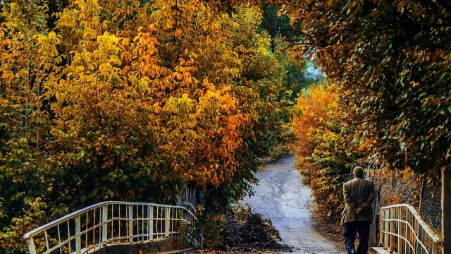 .........................................GÜNLÜK EĞİTİM AKIŞITarih	: ...............Yaş Grubu (Ay)	: 48 ay+Öğretmen Adı	: .....................................Güne Başlama ZamanıOyun Zamanı Öğrenme merkezlerinde oyunKahvaltı, TemizlikEtkinlik Zamanı“Bayrağım” isimli bütünleştirilmiş müzik, sanat, hareket ve Türkçe etkinliği“Büyük-Orta-Küçük” isimli bütünleştirilmiş matematik ve okuma yazmaya hazırlık etkinliği Günü Değerlendirme ZamanıEve Gidiş Genel Değerlendirme.........................................GÜNLÜK EĞİTİM AKIŞITarih	: ...............Yaş Grubu (Ay)	: 48 ay+Öğretmen Adı	: .....................................Güne Başlama ZamanıOyun Zamanı Öğrenme merkezlerinde oyunKahvaltı, TemizlikEtkinlik Zamanı“Cumhuriyet Bayramı” isimli bütünleştirilmiş Türkçe, gezi, matematik ve okuma yazmaya hazırlık etkinliği“Duygularım” isimli bütünleştirilmiş Türkçe ve drama etkinliği Günü Değerlendirme ZamanıEve Gidiş Genel Değerlendirme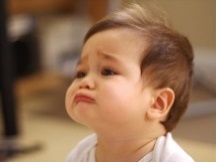 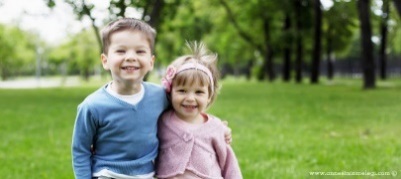 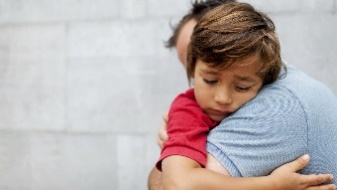 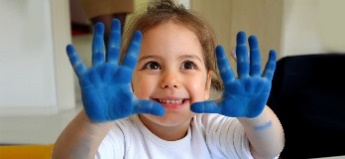 .........................................GÜNLÜK EĞİTİM AKIŞITarih	: ...............Yaş Grubu (Ay)	: 48 ay+Öğretmen Adı	: .....................................Güne Başlama ZamanıOyun Zamanı Öğrenme merkezlerinde oyunKahvaltı, TemizlikEtkinlik Zamanı“Daire Toplamaca” isimli bütünleştirilmiş sanat, oyun, matematik, hareket ve okuma yazmaya hazırlık etkinliği“Uçan Daire” isimli bütünleştirilmiş müzik ve matematik etkinliğiGünü Değerlendirme ZamanıEve Gidiş Genel Değerlendirme.........................................GÜNLÜK EĞİTİM AKIŞITarih	: ...............Yaş Grubu (Ay)	: 48 ay+Öğretmen Adı	: .....................................Güne Başlama ZamanıOyun Zamanı Öğrenme merkezlerinde oyunKahvaltı, TemizlikEtkinlik Zamanı“Şemsiye” isimli bütünleştirilmiş sanat, Türkçe, fen, oyun ve hareket etkinliği“Yağmur” isimli bütünleştirilmiş Türkçe ve sanat etkinliği Günü Değerlendirme ZamanıEve Gidiş Genel Değerlendirme.........................................GÜNLÜK EĞİTİM AKIŞITarih	: ...............Yaş Grubu (Ay)	: 48 ay+Öğretmen Adı	: .....................................Güne Başlama ZamanıOyun Zamanı Öğrenme merkezlerinde oyunKahvaltı, TemizlikEtkinlik Zamanı“Dökülmeyen Su” isimli bütünleştirilmiş hareket, Türkçe, fen ve oyun etkinliği“Saklambaç” isimli bütünleştirilmiş Türkçe ve oyun etkinliği Günü Değerlendirme ZamanıEve Gidiş Genel DeğerlendirmeETKİNLİK KARTI NUMARASIKİTAP SAYFALARINA YER VERME DURUMU14AMavi Yıldızlar 1. Çalışma Kitabı 3-4-515AMavi Yıldızlar 1. Çalışma Kitabı 6-716AMavi Yıldızlar 1. Çalışma Kitabı 8-9-1017AMavi Yıldızlar 1. Çalışma Kitabı 11-1218AMavi Yıldızlar 1. Çalışma Kitabı 13-1419AMavi Yıldızlar 1. Çalışma Kitabı 15-16-1720AMavi Yıldızlar 1. Çalışma Kitabı 18-19-2021AMavi Yıldızlar 1. Çalışma Kitabı 21-2222AMavi Yıldızlar 1. Çalışma Kitabı 2323AMavi Yıldızlar 1. Çalışma Kitabı 2424AMavi Yıldızlar 1. Çalışma Kitabı 2525AMavi Yıldızlar 1. Çalışma Kitabı 2626AMavi Yıldızlar 1. Çalışma Kitabı 27-2827AMavi Yıldızlar 1. Çalışma Kitabı 2928AMavi Yıldızlar 1. Çalışma Kitabı 3029AMavi Yıldızlar 1. Çalışma Kitabı 31-3230AMavi Yıldızlar 1. Çalışma Kitabı 3331AMavi Yıldızlar 1. Çalışma Kitabı 3432AMavi Yıldızlar 1. Çalışma Kitabı 3533AMavi Yıldızlar 1. Çalışma Kitabı 36-3734AMavi Yıldızlar 1. Çalışma Kitabı 3835AMavi Yıldızlar 1. Çalışma Kitabı 39-4036A- 14A: HAYVANLARI KORUMA GÜNÜ14A: HAYVANLARI KORUMA GÜNÜ14A: HAYVANLARI KORUMA GÜNÜEtkinlik Adı, İçeriği: Hayvanları Koruma Günü (Hayvanları Koruma Günü, Kuşlara Yemlik, Yapboz, Karıncalar)Etkinlik Çeşidi: Türkçe, Sanat, Okuma Yazmaya Hazırlık ve Müzik (Bütünleştirilmiş Büyük Grup)Etkinlik Adı, İçeriği: Hayvanları Koruma Günü (Hayvanları Koruma Günü, Kuşlara Yemlik, Yapboz, Karıncalar)Etkinlik Çeşidi: Türkçe, Sanat, Okuma Yazmaya Hazırlık ve Müzik (Bütünleştirilmiş Büyük Grup)Etkinlik Adı, İçeriği: Hayvanları Koruma Günü (Hayvanları Koruma Günü, Kuşlara Yemlik, Yapboz, Karıncalar)Etkinlik Çeşidi: Türkçe, Sanat, Okuma Yazmaya Hazırlık ve Müzik (Bütünleştirilmiş Büyük Grup)KAZANIM GÖSTERGELERİKAZANIM GÖSTERGELERİKAZANIM GÖSTERGELERİB G:K: Kazanım 19: Problem durumlarına çözüm üretir. (Problemi söyler.)  B G:K: Kazanım 19: Problem durumlarına çözüm üretir. (Probleme çeşitli çözüm yolları önerir.)M G:K: Kazanım 4: Küçük kas kullanımı gerektiren hareketleri yapar. (Nesneleri yeni şekiller oluşturacak biçimde bir araya getirir.) M G:K: Kazanım 4: Küçük kas kullanımı gerektiren hareketleri yapar. (Malzemelere elleriyle şekil verir.) M G:K: Kazanım 4: Küçük kas kullanımı gerektiren hareketleri yapar. (Nesneleri yeni şekiller oluşturacak biçimde bir araya getirir.) M G:K: Kazanım 4: Küçük kas kullanımı gerektiren hareketleri yapar. (Malzemelere elleriyle şekil verir.) MATERYALLER: Rulolar, fındık ezmesi, abeslang, darı, tepsi, hayvan boyama sayfaları, pastel boya, yapıştırıcıSÖZCÜKLER: HayvanseverlikKAVRAMLAR: - ÖĞRENME SÜRECİ DEĞERLENDİRME DEĞERLENDİRMEÇocuklardan halıya oturmaları istenir. Ardından şu açıklama yapılır. “Ekim ayının 4. günü Hayvanları Koruma Günü’dür. Yeryüzünde pek çok hayvan yaşar. Bunların bir kısmı evcilleştirilmiştir. Bunlar insanlarla birlikte yaşarlar. Evcil olmayanlar ise dağlarda, ormanlarda, denizlerde yaşarlar. Hayvanların insanlara faydaları çoktur. Onlardan et, süt, yumurta, yağ, peynir, bal, sucuk gibi besinler elde ederiz. Bazı hayvanların gücünden yararlanırız. Bazılarının derisinden, tüyünden, gübresinden faydalanırız. Bize pek çok faydası olan hayvanları biz de sevelim ve koruyalım. Onları rahatsız etmeyelim. Yaralı ve hasta olanları hemen veterinere götürelim. Hayvanlara iyi bakalım, besleyelim. Zor durumda olan hayvanlara yardım edelim.”Çocuklardan masalara 3-4 kişilik gruplar hâlinde yerleşmeleri istenir. Doğadaki hayvanların havalar soğuduğunda yemek ve su bulmakta yaşadıkları zorluklar hakkında sohbet edilir. Onlara nasıl yardım edebileceğimiz sorulur. Gelen cevaplar birlikte tartışılır. Ardından bugün onlarla birlikte doğadaki kuşlar için yemlikler yapacağımız ifade edilir. Her çocuğa bir adet tuvalet kâğıdı rulosu, abeslang; her masaya da yayvan bir kap ya da tepside darı ya da buğday ve bir kâse fındık ezmesi konur. Çocuklardan ilk olarak abeslangları yardımıyla ruloyu fındık ezmesiyle kaplamaları söylenir. Ardından rulo darıya bulanır. Rulonun her yeri darı ile kaplanınca rulo kurumaya bırakılır. Rulolar kuruduğunda birlikte hazırlanılıp dışarı çıkılır ve rulo yemlikler ağaç dallarına takılır. Ardından çocuklardan masalara yerleşmeleri istenir. Her birine hayvan boyama sayfası, pastel boyaları, makas ve yapıştırıcıları dağıtılır. Çocuklardan ilk olarak boyama sayfalarını boyamaları istenir. Ardından boyama sayfalarını 4-5 parçaya bölecek şekilde kesmeleri istenir. Ardından parçalar çocuklar tarafından karıştırılır ve renkli A4 kâğıtları üzerinde yapboz misali birleştirilip yapıştırılır. Sonrasında çocuklardan halıya oturmaları istenir. Aşağıdaki parmak oyunu birlikte birkaç kere tekrar edilir.Karıncanın canı sıkılmış, ağaca çıkmak istemiş                                  (Çökülerek parmaklar ayaklar üzerinde gezdirilir.)Tıkır da tıkır, tıkır da tıkır...   (Ayaklardan bele kadar parmaklar tıkırda tıkır denilerek yürütülür.)Of demiş çok yoruldum biraz dinleneyim                                                                     (Eller bele konularak durulur.)Tıkır da tıkır, tıkır da tıkır...                                 (Belden boynun altına kadar parmaklar yürütülür.)Of demiş çok yoruldum biraz dinleneyim    (Başın üzerinde dinlenilir.)Bir sağ bakmış bir sola bakmış	 (Eller bir sağ bir sola çevrilir.)Aaaaaaaaaaaaaaaa! Burası çok yüksek demiş                  (Çığlık atılır.)Tıkır tıkır tıkır... Aşağıya inmiş, yüksekten çok korkmuş                                                  (Parmak hızla vücudundan yere indirilir.)Ardından aşağıdaki şarkı birlikte birkaç kere tekrar edilir:Karıncayız ne güzel, ne güzel tepeleri / dereleri aşarızKarıncayız ne güzel, ne güzel bir arada yaşarız.Pıt pıt pıt pıt yürü gel, ardım sıra geri dur,Çok yoruldun karınca, biraz dinlen gel, otur…Yemliklerimizi nasıl hazırladık? Sıralı bir şekilde anlatır mısın?Sence bu yemlikler ne işe yarayacak?Hayvan dostlarımıza başka nasıl yardım edebiliriz?Bir hayvanı besleyecek olmak sana neler hissettirdi?Sen hayvan sever misin?Bir hayvan sever nasıl davranır? Ne yapar?Çevrende hayvan sever olan kimler var? Onların hayvan sever olduğuna nasıl karar verdin?	Bunların haricinde: Çocuklarla masalara yerleşilir ve 1. Çalışma kitabının 3-4-5 çalışma sayfaları yapılır. AİLE KATILIMIÖğrenilen şarkı tekrar edilebilsin diye yazılı notlar hâlinde evlere gönderilir. UYARLAMADESTEKLENEN DEĞERSevgi: Hayvan sevgisiÖNERİLER“Sevimli Hayvanlar” isimli şarkı da söylenebilir.Hayvan sevgisi temalı öyküler okunabilir. EK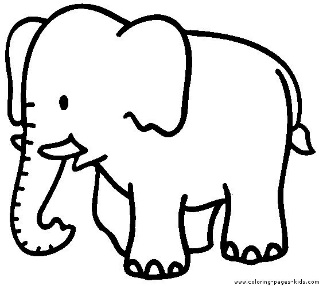 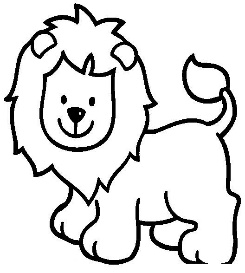 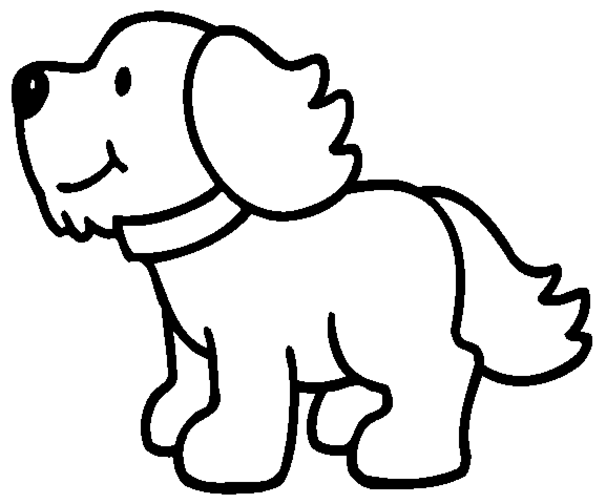 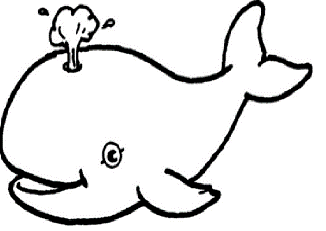 Yemliklerimizi nasıl hazırladık? Sıralı bir şekilde anlatır mısın?Sence bu yemlikler ne işe yarayacak?Hayvan dostlarımıza başka nasıl yardım edebiliriz?Bir hayvanı besleyecek olmak sana neler hissettirdi?Sen hayvan sever misin?Bir hayvan sever nasıl davranır? Ne yapar?Çevrende hayvan sever olan kimler var? Onların hayvan sever olduğuna nasıl karar verdin?	Bunların haricinde: Çocuklarla masalara yerleşilir ve 1. Çalışma kitabının 3-4-5 çalışma sayfaları yapılır. AİLE KATILIMIÖğrenilen şarkı tekrar edilebilsin diye yazılı notlar hâlinde evlere gönderilir. UYARLAMADESTEKLENEN DEĞERSevgi: Hayvan sevgisiÖNERİLER“Sevimli Hayvanlar” isimli şarkı da söylenebilir.Hayvan sevgisi temalı öyküler okunabilir. EK14B: EĞLENCELİ MASKELER14B: EĞLENCELİ MASKELER14B: EĞLENCELİ MASKELEREtkinlik Adı, İçeriği: Eğlenceli Maskeler (Maske Yapımı, Canlandırma)Etkinlik Çeşidi: Sanat ve Drama (Bütünleştirilmiş Büyük Grup)Etkinlik Adı, İçeriği: Eğlenceli Maskeler (Maske Yapımı, Canlandırma)Etkinlik Çeşidi: Sanat ve Drama (Bütünleştirilmiş Büyük Grup)Etkinlik Adı, İçeriği: Eğlenceli Maskeler (Maske Yapımı, Canlandırma)Etkinlik Çeşidi: Sanat ve Drama (Bütünleştirilmiş Büyük Grup)KAZANIM GÖSTERGELERİKAZANIM GÖSTERGELERİKAZANIM GÖSTERGELERİD G: K: Kazanım 5: Dili iletişim amacıyla kullanır. (Jest ve mimikleri anlar.)D G: K: Kazanım 5: Dili iletişim amacıyla kullanır. (Konuşurken jest ve mimiklerini kullanır.)M G: K: Kazanım 4: Küçük kas kullanımı gerektiren hareketleri yapar. (Malzemeleri keser.)M G: K: Kazanım 4: Küçük kas kullanımı gerektiren hareketleri yapar. (Değişik malzemeler kullanarak resim yapar.)M G: K: Kazanım 4: Küçük kas kullanımı gerektiren hareketleri yapar. (Malzemeleri keser.)M G: K: Kazanım 4: Küçük kas kullanımı gerektiren hareketleri yapar. (Değişik malzemeler kullanarak resim yapar.)MATERYALLER: Maske kalıpları, artık materyaller, yapıştırıcılarSÖZCÜKLER: MaskeKAVRAMLAR: -ÖĞRENME SÜRECİ DEĞERLENDİRME DEĞERLENDİRMEÇocuklara hazır olarak verilen maske kalıplarını önce keser, ardından artık materyallerle süslemeleri istenir. Etkinlik bitiminde çocuklardan yaptıkları maskeleri anlatmaları istenir.Sanat etkinliği tamamlandıktan sonra çocuklar maskelerini takarak canlandırma yaparlar. Ardından aşağıdaki tekerleme birkaç kere tekrar edilir. Daha sonra çocukların da tekrar etmesi istenir.Balomuz var maskeli, Kızımız var gamzeliYarın düğün dernek var,Tatlısı şerbetli.Şişe düştü kırıldı,Kız oğlana darıldıGel barışalım seninleBak herkes sarıldı.              Neşe AŞKAR“Neden maske takılır?” konulu beyin fırtınası etkinliği yapılır.AİLE KATILIMIAilelerden çocuklarıyla internetten farklı maske türleri araştırmaları istenir. UYARLAMAÖNERİLER-EK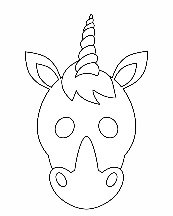 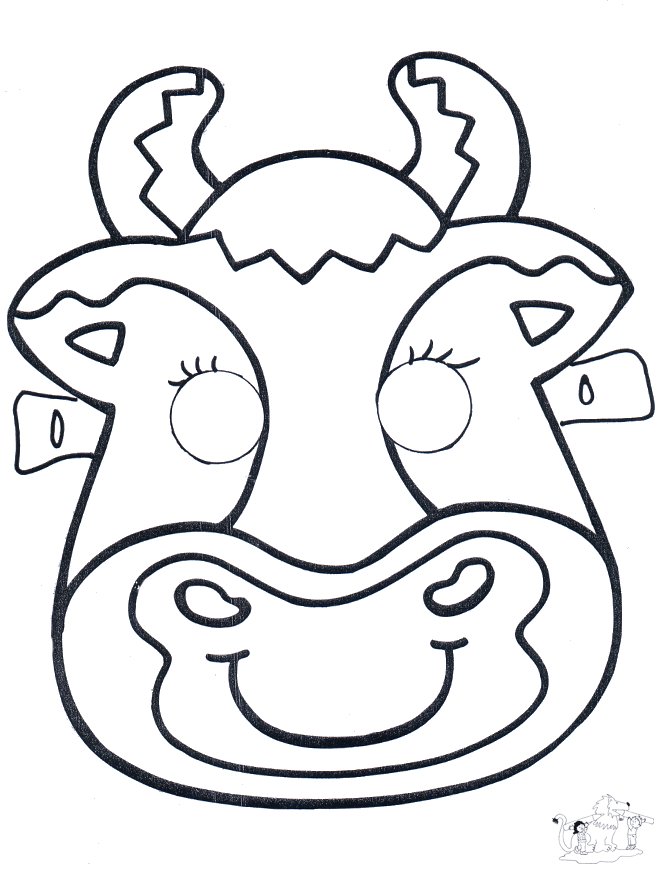 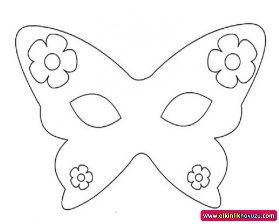 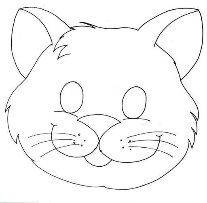 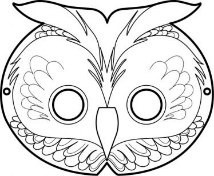 “Neden maske takılır?” konulu beyin fırtınası etkinliği yapılır.AİLE KATILIMIAilelerden çocuklarıyla internetten farklı maske türleri araştırmaları istenir. UYARLAMAÖNERİLER-EK15A: DÜNYA ÇOCUK GÜNÜ15A: DÜNYA ÇOCUK GÜNÜ15A: DÜNYA ÇOCUK GÜNÜEtkinlik Adı, İçeriği: Dünya Çocuk Günü (Dünya Çocuk Günü, Dünya Barışı, Çocuk Olmak, Elele Çocuklar)Etkinlik Çeşidi: Türkçe, Müzik, Sanat (Bütünleştirilmiş Büyük Grup)Etkinlik Adı, İçeriği: Dünya Çocuk Günü (Dünya Çocuk Günü, Dünya Barışı, Çocuk Olmak, Elele Çocuklar)Etkinlik Çeşidi: Türkçe, Müzik, Sanat (Bütünleştirilmiş Büyük Grup)Etkinlik Adı, İçeriği: Dünya Çocuk Günü (Dünya Çocuk Günü, Dünya Barışı, Çocuk Olmak, Elele Çocuklar)Etkinlik Çeşidi: Türkçe, Müzik, Sanat (Bütünleştirilmiş Büyük Grup)KAZANIM GÖSTERGELERİKAZANIM GÖSTERGELERİKAZANIM GÖSTERGELERİD G: K: Kazanım 2: Sesini uygun kullanır. (Konuşurken/şarkı söylerken nefesini doğru kullanır.)D G: K: Kazanım 2: Sesini uygun kullanır. (Konuşurken/şarkı söylerken sesinin hızını ayarlar.)D G: K: Kazanım 2: Sesini uygun kullanır. (Konuşurken/şarkı söylerken sesinin şiddetini ayarlar.)M G: K: Kazanım 4: Küçük kas kullanımı gerektiren hareketleri yapar. (Malzemeleri keser.)M G: K: Kazanım 4: Küçük kas kullanımı gerektiren hareketleri yapar. Malzemelere araç kullanarak şekil verir.M G: K: Kazanım 4: Küçük kas kullanımı gerektiren hareketleri yapar. (Malzemeleri keser.)M G: K: Kazanım 4: Küçük kas kullanımı gerektiren hareketleri yapar. Malzemelere araç kullanarak şekil verir.MATERYALLER: Beyaz kâğıt (üzerine çocuk kalıpları çizilmiş), makas, keçeli kalemler, artık materyaller, yapıştırıcıSÖZCÜKLER: Dünya Çocuk Günü KAVRAMLAR:ÖĞRENME SÜRECİ DEĞERLENDİRME DEĞERLENDİRMEÇocuklardan halıya oturmaları istenir. Ardından onlar şu açıklama yapılır. “Dünyada birçok insan ve çocuk var. Onların da kendilerine göre değişik oyunları, değişik dilleri ve kıyafetleri var. Çocuklara önem veren milletler, tüm dünyada barış olsun ve çocuklar hep beraber mutlu olsunlar diye Ekim ayının ilk Pazartesi gününü tüm çocuklara armağan etmişler. Dünya Çocuk Günü'nde çocukların iyi yetiştirilmeleri ve korunmaları üzerinde durulur. Bugün Dünya Çocuk Günü. Bir ülkenin geleceği için çocuklar çok önemlidir. Çocuklar büyüyünce vatanına hizmet edecektir. Anne, baba ve öğretmenler bizim çok iyi bir insan olarak yetişmemiz için uğraşırlar. Biz de bu emekleri boşa çıkarmayalım. Çok çalışalım.” Ardından çocuklarla “Çocuk” adlı tekerleme birlikte birkaç kere tekrar edilir.Ağzım minnacıkBurnum hokkacıkYanaklarım elmacıkBenim adım çocukArdından çocuklardan halıya oturmaları istenir. Aşağıdaki şarkı birlikte birkaç kere tekrar edilir. Bir Dünya BırakınOynaya oynaya gelin çocuklar         Bir bahçe bırakın biz çocuklara    El ele, el ele verin çocuklar.            Göklerde yer açın uçurtmalara.    Bir vatan bırakın biz çocuklara        Oynaya oynaya gelin çocuklar     Islanmış olmasın gözyaşlarıyla.        El ele, el ele verin çocuklar.	Bir barış bırakın biz çocuklara        Bir dünya bırakın biz çocuklara Ulaşsın şarkımız güneşe ve aya.    Yazalım üstüne sevgili dünyaOynaya oynaya gelin çocuklar      Oynaya oynaya gelin çocuklarEl ele, el ele verin çocuklar.	          El ele, el ele verin çocuklar. Çocuklardan masalara oturmaları istenir. Her birine kâğıt katlanarak üzerine çizilmiş (krigami tekniği) çocuk (kızlar ve erkekler için ayrı ayrı) bordür kalıbı, makasları ve keçeli kalemleri verilir. Çocuklardan ilk olarak makasları ile çocuğu oluşturan çizgilerden dikkatle kesmeleri istenir. Ardından katları açıp el ele tutuşmuş çocukları keçeli kalemleri, artık materyalleri kullanarak süslemeleri istenir. Ardından çocuklara farklı ülkelere ait çocukların resimlerinin olduğu boyama sayfaları küçük parçalar hâlinde önceden kesilmiş artık kâğıt, kumaş, düğme, pul vs. artık materyalleri ile yapıştırıcıları dağıtılır. Çocuklardan bu materyalleri kullanarak dünya çocuklarının giysilerini süslemeleri istenir.Değerlendirme etkinliği olarak “Dünya Çocukları” konulu, sloganlı afiş hazırlama çalışması yapılır.Bunların haricinde: Çocuklarla masalara yerleşilir ve 1. Çalışma kitabının 6-7 çalışma sayfaları yapılır. AİLE KATILIMI-UYARLAMABELİRLİ GÜN VE HAFTALARDünya Çocuk Günü ÖNERİLERÇocukların dünya çocukları çalışmaları kenarlarından kesilir ve bir fon kartona yapıştırılır. Ardından her çocuğa, “Dünya nasıl bir yer olursa, çocuklar daha mutlu olur?” sorusu yöneltilir ve verdikleri cevaplar hazırlanan bu postere kaydedilir. EK: El ele tutuşan katlama çocuklar kalıpları (krigami)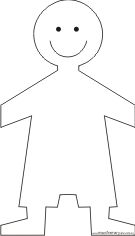 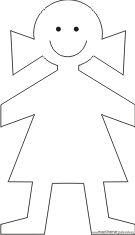 Değerlendirme etkinliği olarak “Dünya Çocukları” konulu, sloganlı afiş hazırlama çalışması yapılır.Bunların haricinde: Çocuklarla masalara yerleşilir ve 1. Çalışma kitabının 6-7 çalışma sayfaları yapılır. AİLE KATILIMI-UYARLAMABELİRLİ GÜN VE HAFTALARDünya Çocuk Günü ÖNERİLERÇocukların dünya çocukları çalışmaları kenarlarından kesilir ve bir fon kartona yapıştırılır. Ardından her çocuğa, “Dünya nasıl bir yer olursa, çocuklar daha mutlu olur?” sorusu yöneltilir ve verdikleri cevaplar hazırlanan bu postere kaydedilir. EK: El ele tutuşan katlama çocuklar kalıpları (krigami)15B: YAĞMUR15B: YAĞMUR15B: YAĞMUREtkinlik Adı, İçeriği: Yağmur (Yağmur Nasıl Oluşur?)Etkinlik Çeşidi: Türkçe, Fen (Bütünleştirilmiş Büyük Grup)Etkinlik Adı, İçeriği: Yağmur (Yağmur Nasıl Oluşur?)Etkinlik Çeşidi: Türkçe, Fen (Bütünleştirilmiş Büyük Grup)Etkinlik Adı, İçeriği: Yağmur (Yağmur Nasıl Oluşur?)Etkinlik Çeşidi: Türkçe, Fen (Bütünleştirilmiş Büyük Grup)KAZANIM GÖSTERGELERİKAZANIM GÖSTERGELERİKAZANIM GÖSTERGELERİD G: K: Kazanım 3: Söz dizimi kurallarına göre cümle kurar. (Düz cümle kurar.)D G: K: Kazanım 3: Söz dizimi kurallarına göre cümle kurar. (Soru cümlesi kurar.) D G: K: Kazanım 3: Söz dizimi kurallarına göre cümle kurar. (Cümlelerinde öğeleri doğru kullanır.)D G: K: Kazanım 3: Söz dizimi kurallarına göre cümle kurar. (Cümlelerinde öğeleri doğru kullanır.)MATERYALLER: BilgisayarSÖZCÜKLER: YağmurKAVRAMLAR: -ÖĞRENME SÜRECİ DEĞERLENDİRME DEĞERLENDİRMEÇocuklarla halıya oturulur. Ardından aşağıdaki tekerleme birlikte birkaç kere tekrar edilir.Tık tık cama kim vuruyor? 
Aç bakalım ne soruyor? 
Dışarıda yağmur var,
Yağmur hanım yağmur hanım,
Gel beraber oynayalım.Sonrasında çocuklardan uygun bir alana oturmaları istenir. Bilgisayar üzerinden, akıllı tahta veya projeksiyonla yansıtarak çocukların gelişim ve yaş seviyelerine uygun, yağmurun oluşumunu anlatan bir belgesel veya eğitsel animasyon açılıp izlenir. İzlenen yayının ardından tartışılır. Değerlendirme etkinliği olarak izlenen belgesel/eğitsel animasyonun resimlendirilmesi yapılarak yağmur oluşumunu anlatan bir afiş hazırlanır. AİLE KATILIMITekerleme tekrar edilebilmesi için yazılı notlar hâlinde evlere gönderilir. UYARLAMAÖNERİLER-  Değerlendirme etkinliği olarak izlenen belgesel/eğitsel animasyonun resimlendirilmesi yapılarak yağmur oluşumunu anlatan bir afiş hazırlanır. AİLE KATILIMITekerleme tekrar edilebilmesi için yazılı notlar hâlinde evlere gönderilir. UYARLAMAÖNERİLER-  16A: BENİM DUYGULARIM16A: BENİM DUYGULARIM16A: BENİM DUYGULARIMEtkinlik Adı, İçeriği: Benim Duygularım (Duyguları Tanıma ve Yorumlama, İstasyon Çalışması, Balon Burunlu Fil)Etkinlik Çeşidi:  Drama, Türkçe, Hareket, Sanat (Bütünleştirilmiş Büyük Grup)Etkinlik Adı, İçeriği: Benim Duygularım (Duyguları Tanıma ve Yorumlama, İstasyon Çalışması, Balon Burunlu Fil)Etkinlik Çeşidi:  Drama, Türkçe, Hareket, Sanat (Bütünleştirilmiş Büyük Grup)Etkinlik Adı, İçeriği: Benim Duygularım (Duyguları Tanıma ve Yorumlama, İstasyon Çalışması, Balon Burunlu Fil)Etkinlik Çeşidi:  Drama, Türkçe, Hareket, Sanat (Bütünleştirilmiş Büyük Grup)KAZANIM GÖSTERGELERİKAZANIM GÖSTERGELERİKAZANIM GÖSTERGELERİD G: K: Kazanım 5: Dili iletişim amacıyla kullanır. (Duygu, düşünce ve hayallerini söyler.)D G: K: Kazanım 8: Dinledikleri/izlediklerini çeşitli yollarla ifade eder. (Dinledikleri/izlediklerini drama yoluyla sergiler.) D G: K: Kazanım 10: Görsel materyalleri okur. (Görsel materyalleri inceler.)D G: K: Kazanım 10: Görsel materyalleri okur. (Görsel materyalleri kullanarak olay, öykü gibi kompozisyonlar oluşturur.)M G: K: Kazanım 1: Yer değiştirme hareketleri yapar. (Yönergeler doğrultusunda yürür.)M G: K: Kazanım 1: Yer değiştirme hareketleri yapar. (Belli bir yükseklikten atlar.)M G: K: Kazanım 1: Yer değiştirme hareketleri yapar. (Belli bir yüksekliğe zıplar.) M G: K: Kazanım 1: Yer değiştirme hareketleri yapar. (Belli bir yüksekliğe tırmanır.)M G: K: Kazanım 1: Yer değiştirme hareketleri yapar. (Tırmanılan yükseklikten iner.)M G: K: Kazanım 1: Yer değiştirme hareketleri yapar. (Engelin üzerinden atlar.)M G: K: Kazanım 1: Yer değiştirme hareketleri yapar. (Belirlenen mesafede yuvarlanır.)M G: K: Kazanım 2: Denge hareketleri yapar. (Çizgi üzerinde yönergeler doğrultusunda yürür.)M G: K: Kazanım 2: Denge hareketleri yapar. (Denge tahtası üzerinde yönergeler doğrultusunda yürür.)M G: K: Kazanım 1: Yer değiştirme hareketleri yapar. (Belli bir yüksekliğe tırmanır.)M G: K: Kazanım 1: Yer değiştirme hareketleri yapar. (Tırmanılan yükseklikten iner.)M G: K: Kazanım 1: Yer değiştirme hareketleri yapar. (Engelin üzerinden atlar.)M G: K: Kazanım 1: Yer değiştirme hareketleri yapar. (Belirlenen mesafede yuvarlanır.)M G: K: Kazanım 2: Denge hareketleri yapar. (Çizgi üzerinde yönergeler doğrultusunda yürür.)M G: K: Kazanım 2: Denge hareketleri yapar. (Denge tahtası üzerinde yönergeler doğrultusunda yürür.)MATERYALLER: Duygu kartları, üç adet oyuncak kutusu, jimnastik minderi, denge tahtası, üç tane karton kutu, iki masa, çocuk sayısı kadar balon, iki adet oynar göz, üzerine kalp şekli çizilmiş balonlarla aynı renklerde renkli kâğıtlar, makas, yapıştırıcı ve A4 kâğıdıSÖZCÜKLER: DuyguKAVRAMLAR: Mutlu-Üzgün-Kızgın-KorkmuşÖĞRENME SÜRECİÇocuklardan halıya yerleşmeleri istenir. Ardından aşağıdaki parmak oyunu çocuklarla birlikte birkaç kere tekrar edilir.Beş duygulu kardeş varmış 	      (Elin beş parmağı gösterilip sallanır.)Birincisi durmadan ağlarmış 	                                      (Bir parmak gösterilip, ağlama hareketi yapılır.)İkincisi ona kızarmış                   (İkinci parmak gösterilip kaşlar çatılır.)Üçüncüsü çok korkarmış                                      (Üçüncü parmak gösterilip korkmuş gibi yapılır.)Dördüncüsü onlara şaşırırmış 	(Dördüncü parmak gösterilip, elle ağız kapatılıp şaşırmış gibi yapılır.)Beşincisi mutluluktan uçarmış 	                             (Beşinci parmak gösterilir ve gülme hareketi yapılır.)Sonrasında çocuklarla “Duygumu Bil” isimli oyun oynanır. Bunun için toplamda çocuk sayısı kadar olan mutlu-üzgün-kızgın-korkmuş olan duygu kartları çocuklara gösterilmeden onların sırtlarına bantla yapıştırılır. Ardından çocuklardan oyun alanına dağılmaları istenir. Oyunun temel kuralı kimsenin konuşmamasıdır. Çocuklar birbirlerinin sırtlarına bakarlar ve gördükleri duyguyu arkadaşlarına taklit ederler. Bu şekilde her çocuk sırtında hangi duygunun olduğunu tahmin etmeye çalışır. Yani bir yandan çocukların hepsi arkadaşlarının arasında dolaşarak onların sırtlarında yapışık olan duyguyu taklit eder, bir yandan da arkadaşlarının kendi duygu kartının taklidini izleyerek sırtında hangi duygu kartının yapışık olduğunu anlamaya çalışır. Oyun sonunda her çocuğa sırtında hangi duygu kartının yapışık olduğu sorulur. Doğru cevaplar alkışlanır. Üç adet oyuncak kutusu (Aralarına birer metre mesafe konularak yerleştirilir.), bir tane jimnastik minderi (Önüne ve ardına birer metre mesafe bırakılır.), denge tahtası (olmaması hâlinde yere düz çizgi çizilir), üç tane karton kutu (30–40 cm yüksekliğinde kapaksız ve yere sabitlenmiş olarak, aralarında mesafe bırakılmayarak), yaklaşık 50-75 cm yüksekliğinde iki masa yerleştirilir. Sınıf içinde istasyon alanı bu sıra ile oluşturulduktan sonra, çocuklardan istasyonun başlangıç noktasında arka arkaya sıra olmaları istenir. İstasyonun bitişinden, çocukların oluşturduğu sıranın sonuna kadar pastel boyayla zikzak ve eğri nitelikler taşıyan bir çizgi çizilir. Oyuncak kutusundan atlanır. Jimnastik minderinde yuvarlanılır. Ardından ayağa kalkılır ve denge tahtası üzerinde adımlar atılarak ilerlenir. Kutulardan her birinin içine bir ayak sokularak, ayaklar iyice kaldırılarak yürünür. Daha sonra ilk masanın üzerine tırmanılır ve aşağı inilir. Dairelerin üzerinden zıplanılır ve diğer masanın da altından geçilir. Son olarak da çizgi üzerinden adımlayarak yürünerek sıranın sonuna geçilir. Çalışma tüm çocuklar istasyonu tamamlayana kadar devam eder.Sonrasında çocuklardan masalara yerleşmeleri istenir. Her birine birer balon, iki adet oynar göz, üzerine kalp şekli çizilmiş balonlarla aynı renklerde renkli kâğıtlar, makas, yapıştırıcı ve A4 kâğıdı dağıtılır. Çocuklardan ilk olarak kalpleri çizgilerinden kesmeleri istenir. Sonra, balon filin kafası, kalpler de kulakları olacak şekilde A4 kâğıdı üzerine yapıştırmaları istenir. Ardından filin gözleri de yapıştırılır. DEĞERLENDİRME “Duygumu Bil” oyunu nasıl oynanıyor? Anlatır mısın?Beş duygulu kardeşten biri sen olacak olsan, hangisi olurdun? Neden?Sence sadece insanların mı duyguları vardır? Diğer canlılar duygularını nasıl gösterirler?Başka hangi duygularımız var?Bunların haricinde: Çocuklarla masalara yerleşilir ve 1. Çalışma kitabının 8-9-10 çalışma sayfaları yapılır. AİLE KATILIMI-UYARLAMAÖNERİLER-  Jimnastik minderinde yuvarlanılır. Ardından ayağa kalkılır ve denge tahtası üzerinde adımlar atılarak ilerlenir. Kutulardan her birinin içine bir ayak sokularak, ayaklar iyice kaldırılarak yürünür. Daha sonra ilk masanın üzerine tırmanılır ve aşağı inilir. Dairelerin üzerinden zıplanılır ve diğer masanın da altından geçilir. Son olarak da çizgi üzerinden adımlayarak yürünerek sıranın sonuna geçilir. Çalışma tüm çocuklar istasyonu tamamlayana kadar devam eder.Sonrasında çocuklardan masalara yerleşmeleri istenir. Her birine birer balon, iki adet oynar göz, üzerine kalp şekli çizilmiş balonlarla aynı renklerde renkli kâğıtlar, makas, yapıştırıcı ve A4 kâğıdı dağıtılır. Çocuklardan ilk olarak kalpleri çizgilerinden kesmeleri istenir. Sonra, balon filin kafası, kalpler de kulakları olacak şekilde A4 kâğıdı üzerine yapıştırmaları istenir. Ardından filin gözleri de yapıştırılır. DEĞERLENDİRME “Duygumu Bil” oyunu nasıl oynanıyor? Anlatır mısın?Beş duygulu kardeşten biri sen olacak olsan, hangisi olurdun? Neden?Sence sadece insanların mı duyguları vardır? Diğer canlılar duygularını nasıl gösterirler?Başka hangi duygularımız var?Bunların haricinde: Çocuklarla masalara yerleşilir ve 1. Çalışma kitabının 8-9-10 çalışma sayfaları yapılır. AİLE KATILIMI-UYARLAMAÖNERİLER-  16B: DOKUN, HANGİSİ BÜYÜK?16B: DOKUN, HANGİSİ BÜYÜK?16B: DOKUN, HANGİSİ BÜYÜK?Etkinlik Adı, İçeriği: Dokun, Hangisi Büyük? (Büyük-Küçük Kavramı, Dokunarak Tanıma)Etkinlik Çeşidi: Okuma Yazmaya Hazırlık, Oyun (Bütünleştirilmiş Büyük Grup)Etkinlik Adı, İçeriği: Dokun, Hangisi Büyük? (Büyük-Küçük Kavramı, Dokunarak Tanıma)Etkinlik Çeşidi: Okuma Yazmaya Hazırlık, Oyun (Bütünleştirilmiş Büyük Grup)Etkinlik Adı, İçeriği: Dokun, Hangisi Büyük? (Büyük-Küçük Kavramı, Dokunarak Tanıma)Etkinlik Çeşidi: Okuma Yazmaya Hazırlık, Oyun (Bütünleştirilmiş Büyük Grup)KAZANIM GÖSTERGELERİKAZANIM GÖSTERGELERİKAZANIM GÖSTERGELERİB G: K: Kazanım 1: Nesne/durum/olaya dikkatini verir. (Dikkatini çeken nesne/durum/olayı ayrıntılarıyla açıklar.)B G: K: Kazanım 5: Nesne ya da varlıkları gözlemler. (Nesne/varlığın büyüklüğünü söyler.)B G: K: Kazanım 8: Nesne ya da varlıkların özelliklerini karşılaştırır.(Nesne/varlıkların büyüklüğünü ayırt eder, karşılaştırır.)B G: K: Kazanım 8: Nesne ya da varlıkların özelliklerini karşılaştırır.(Nesne/varlıkların büyüklüğünü ayırt eder, karşılaştırır.)MATERYALLER:  Göz bandı, sınıf nesneleri, tebeşirSÖZCÜKLER: DokunmakKAVRAMLAR: Büyük-Küçük, DaireÖĞRENME SÜRECİ DEĞERLENDİRME DEĞERLENDİRMEÇocuklarla halıya oturulur ardından çocuklardan biri çağırılır ve gözleri bantla bağlanır. İki farklı boyutta nesne önüne konularak, gözleri kapalı bir biçimde yalnızca dokunarak hangisinin büyük, hangisininse küçük olduğunu anlaması istenir. Oyun tüm çocuklar aktif katılım sağlayana dek devam eder. Sonrasında tebeşirle sınıf alanına bir büyük bir de küçük daire çizilir. Küçük daire içine sığabilecek kadar çocuk oyun alanına alınır. Büyük daireye “güneş”, küçük daire içine ise “ay” çizilir. Çocuklar kendilerine “güneş” dendiğinde büyük, “ay” dendiğinde ise küçük daireye geçerler. Şaşıran oyundan çıkar. Oyun sırasıyla tüm çocuklar katılana kadar devam eder. Gözlerin kapalıyken hangi oyuncağın büyük olduğunu nasıl anladın?“Güneş ve Ay” oyunu nasıl oynanıyor?Senin büyüyebilmek için nelere ihtiyacın var?Bu yaptığın etkinlikler arasında seni en çok eğlendiren hangisiydi?AİLE KATILIMI-UYARLAMAÖNERİLER-  Gözlerin kapalıyken hangi oyuncağın büyük olduğunu nasıl anladın?“Güneş ve Ay” oyunu nasıl oynanıyor?Senin büyüyebilmek için nelere ihtiyacın var?Bu yaptığın etkinlikler arasında seni en çok eğlendiren hangisiydi?AİLE KATILIMI-UYARLAMAÖNERİLER-  17A: KUTULARLA OYNAMACA17A: KUTULARLA OYNAMACA17A: KUTULARLA OYNAMACAEtkinlik Adı, İçeriği: Kutularla Oynamaca (Kutudan Okul Yapımı, Kutu Kutu Pense Oyunu, Temizlik, Kartlardan Öykü Oluşturma)Etkinlik Çeşidi: Sanat, Oyun, Türkçe (Bütünleştirilmiş Büyük Grup)Etkinlik Adı, İçeriği: Kutularla Oynamaca (Kutudan Okul Yapımı, Kutu Kutu Pense Oyunu, Temizlik, Kartlardan Öykü Oluşturma)Etkinlik Çeşidi: Sanat, Oyun, Türkçe (Bütünleştirilmiş Büyük Grup)Etkinlik Adı, İçeriği: Kutularla Oynamaca (Kutudan Okul Yapımı, Kutu Kutu Pense Oyunu, Temizlik, Kartlardan Öykü Oluşturma)Etkinlik Çeşidi: Sanat, Oyun, Türkçe (Bütünleştirilmiş Büyük Grup)KAZANIM GÖSTERGELERİKAZANIM GÖSTERGELERİKAZANIM GÖSTERGELERİD G:K: Kazanım 10: Görsel materyalleri okur. (Görsel materyalleri inceler.)D G:K: Kazanım 10: Görsel materyalleri okur. (Görsel materyallerle ilgili sorulara cevap verir.)D G:K: Kazanım 10: Görsel materyalleri okur. (Görsel materyalleri kullanarak olay, öykü gibi kompozisyonlar oluşturur.) M G: K: Kazanım 4: Küçük kas kullanımı gerektiren hareketleri yapar. (Malzemeleri yapıştırır.)M G: K: Kazanım 4: Küçük kas kullanımı gerektiren hareketleri yapar. (Nesneleri yeni şekiller oluşturacak biçimde bir araya getirir.) Ö B:K: Kazanım 6: Günlük yaşam becerileri için gerekli araç ve gereçleri kullanır. (Beden temizliğiyle ilgili malzemeleri kullanır.)M G: K: Kazanım 4: Küçük kas kullanımı gerektiren hareketleri yapar. (Malzemeleri yapıştırır.)M G: K: Kazanım 4: Küçük kas kullanımı gerektiren hareketleri yapar. (Nesneleri yeni şekiller oluşturacak biçimde bir araya getirir.) Ö B:K: Kazanım 6: Günlük yaşam becerileri için gerekli araç ve gereçleri kullanır. (Beden temizliğiyle ilgili malzemeleri kullanır.)MATERYALLER: Farklı boyutlarda ayakkabı kutuları, guaş boyalar, tutkal, fırçalar, röntgen filmleri, yapıştırıcı, renkli kâğıtlar, renkli kutular ve model kartları, temizlik malzemeleri resimli kartlarıSÖZCÜKLER: Temizlik, temizlik malzemeleri, bilmeceKAVRAMLAR: Ön-Arka, Kirli-TemizÖĞRENME SÜRECİ DEĞERLENDİRME DEĞERLENDİRMEÇocuklarla el ele tutuşarak halka olunur. Birlikte aşağıdaki şarkı söylenir.Kutu kutu pense,Elmamı yerseArkadaşım …………  (çocuklardan birinin ismi)Arkasını dönse.İsmi söylenen çocuk halkada arkasını dönerek yürür. Tüm çocuklar arkasını dönünce, şarkı sözü “önüne dönse” diye değiştirilerek devam ettirilir. Ardından çocuklar masalarda dörder-beşer kişiler hâlinde gruplandırılarak oturtulur. Her birine farklı boyutlarda ayakkabı kutuları, guaş boya, tutkal, su karışımından elde edilmiş sulu boyalar ve kalın uçlu fırçaları dağıtılır. Ardından çocuklara kutulardan okul yapacağımız açıklanır. İlk olarak okullarının hangi renkte olacağına birlikte karar vermeleri istenir. Daha sonra kutularını belirlenen renkte boyamaları yönergesi verilir. Boyama işlemi tamamlandığında 5x5 cm boyutlarında kesilmiş olan röntgen filmleri ve yapıştırıcılar dağıtılır. Bunlarla okullarının camlarını yapacakları, belirledikleri yerlere filmleri yapıştırmaları gerektiği ifade edilir. Camlar da yapıştırıldıktan sonra 5x7 cm boyutlarında kâğıtlar okulun kapısı olarak yapıştırılır. Daha sonra aktivite sergi alanına götürülür.Çocuklarla birlikte halıya U şeklinde oturulur. Aşağıdaki bilmeceler sorulur.“Bilmece bildirmece, el üstünde kaydırmaca.”                    (sabun)“Saçların karışınca, o gelir ayırır.” 	                                  (tarak)“Kirlenince, terleyince, yaparsan mis, yapmazsan pis kokarsın.”                                                                                              (banyo) “Sapım plastik, ucum kıllı, beni kullanan çocuk, çok akıllı.”                                                                                             (diş fırçası)“Fırçana sıkılınca mutlu olurum, ağzını, dişlerini mis kokuturum.”                                                                                           (diş macunu) “Tırnağın uzar, ben keserim.”                                      (tırnak makası)“Sürünce saça kiri kovar, bütün banyo mis kokar.”           (şampuan)Ardından çocuklara temizlik eşyaları kartları gösterilir. “Buradaki kartlarda nelerin resimlerini görüyorsunuz?” diye sorulur. Çocuklardan soruya yönelik cevaplar alındıktan sonra, “Bu resimler aslında bir öykü kitabına ait. Bu öyküyü hep birlikte biz oluşturacağız. Şimdi kartlardaki resimlere dikkatle bakalım. Sizce hangi karttaki resim bu öykünün kahramanını gösteriyor?” diye sorularak öykünün kahramanı oluşturulur. Daha sonra “Bu öyküde neler olmuş olabilir?”, “Öyküde önemli olan eşyalardan biri de sabun sanırım. Onunla ilgili neler söyleyebilirsin?” gibi ilişkilendirmeler kurmalarına yardımcı olunur. Ardından oluşturulan düşünceleri öykülendirebilmeleri için “Peki, tüm bu resimli kartları kullanarak bana bir öykü anlatır mısın?” gibi sorularla öne sürülen fikirlerin ve önerilerin toparlanması sağlanır.Okul yapımında hangi malzemeleri kullandık?Okulu yaparken sırasıyla neler yaptığımızı anlatır mısın?Okul yapımında en çok ne yaparken keyif aldın?Çevrende senin okulun dışında başka okulların görünümleri nasıl? Anlatır mısın?Kutularla ilgili hangi oyunları oynadık?Kutu kutu pense oyunu nasıl oynanıyor?Kutular ne işe yarar?Kutuları kullanarak başka hangi oyunları oynayabiliriz?Kendini temizken mi, kirlenince mi daha iyi hissedersin? Sence neden?Bu bilmecelerin ortak bir özelliği var. Hepsi ne ile ilgili?Temiz olmak için başka nelere ihtiyaç duyarız?Temiz olmaksak neler olur?Bunların haricinde: Çocuklarla masalara yerleşilir ve 1. Çalışma kitabının 11-12 çalışma sayfaları yapılır. AİLE KATILIMIÖğrenilen tekerleme tekrar edilebilsin diye yazılı notlar hâlinde gönderilir. UYARLAMAÖNERİLER“Ali Kutuda” olarak bilinen drama etkinliği yapılabilir.Her çocuğun kendi öykü önerisini oluşturmasından ve oluşturulan önerileri dinledikten sonra çocuklardan masalara geçmeleri istenir. Kâğıtlar ve boyalar dağıtıldıktan sonra, her çocuğa kendi oluşturduğu öykünün resmini çizmesi için mum boyalar dağıtılır. Kolaylaştırıcı olsun diye öykü oluşturmada kullanılan resimli kartlar da tüm çocukların görebileceği bir alana asılır.Okul yapımında hangi malzemeleri kullandık?Okulu yaparken sırasıyla neler yaptığımızı anlatır mısın?Okul yapımında en çok ne yaparken keyif aldın?Çevrende senin okulun dışında başka okulların görünümleri nasıl? Anlatır mısın?Kutularla ilgili hangi oyunları oynadık?Kutu kutu pense oyunu nasıl oynanıyor?Kutular ne işe yarar?Kutuları kullanarak başka hangi oyunları oynayabiliriz?Kendini temizken mi, kirlenince mi daha iyi hissedersin? Sence neden?Bu bilmecelerin ortak bir özelliği var. Hepsi ne ile ilgili?Temiz olmak için başka nelere ihtiyaç duyarız?Temiz olmaksak neler olur?Bunların haricinde: Çocuklarla masalara yerleşilir ve 1. Çalışma kitabının 11-12 çalışma sayfaları yapılır. AİLE KATILIMIÖğrenilen tekerleme tekrar edilebilsin diye yazılı notlar hâlinde gönderilir. UYARLAMAÖNERİLER“Ali Kutuda” olarak bilinen drama etkinliği yapılabilir.Her çocuğun kendi öykü önerisini oluşturmasından ve oluşturulan önerileri dinledikten sonra çocuklardan masalara geçmeleri istenir. Kâğıtlar ve boyalar dağıtıldıktan sonra, her çocuğa kendi oluşturduğu öykünün resmini çizmesi için mum boyalar dağıtılır. Kolaylaştırıcı olsun diye öykü oluşturmada kullanılan resimli kartlar da tüm çocukların görebileceği bir alana asılır.17B: KÂĞITTAN KOLYE17B: KÂĞITTAN KOLYE17B: KÂĞITTAN KOLYEEtkinlik Adı, İçeriği: Kâğıttan Kolye (Kâğıt Sarma, Kolye)Etkinlik Çeşidi: Hareket, Sanat, Türkçe (Bütünleştirilmiş Büyük Grup)Etkinlik Adı, İçeriği: Kâğıttan Kolye (Kâğıt Sarma, Kolye)Etkinlik Çeşidi: Hareket, Sanat, Türkçe (Bütünleştirilmiş Büyük Grup)Etkinlik Adı, İçeriği: Kâğıttan Kolye (Kâğıt Sarma, Kolye)Etkinlik Çeşidi: Hareket, Sanat, Türkçe (Bütünleştirilmiş Büyük Grup)KAZANIM GÖSTERGELERİKAZANIM GÖSTERGELERİKAZANIM GÖSTERGELERİM G: K:  Kazanım 4: Küçük kas kullanımı gerektiren hareketleri yapar. (Nesneleri döndürür.)M G: K:  Kazanım 4: Küçük kas kullanımı gerektiren hareketleri yapar. (Malzemelere elleriyle şekil verir.) M G: K: Kazanım 4: Küçük kas kullanımı gerektiren hareketleri yapar. (Nesneleri ipe vb. dizer.)M G: K: Kazanım 4: Küçük kas kullanımı gerektiren hareketleri yapar. (Nesneleri ipe vb. dizer.)MATERYALLER: Renkli kâğıtlar, makas, yapıştırıcı, kurşun kalemler, bant, ipSÖZCÜKLER: Boncuk, kâğıt sarma tekniği (Quilling)KAVRAMLAR: -ÖĞRENME SÜRECİ DEĞERLENDİRME DEĞERLENDİRMEÇocuklar halka şeklinde oturduktan sonra aşağıdaki tekerleme birlikte birkaç kere tekrar edilir.Yerde ne var?Yer boncuk.Gökte ne var?Gök boncuk.Dalda ne var?Elmacık.Annenin adı ne?Fatmacık.Kaldır beni hoppacıkArdından masalara geçilir. Çocuklara şerit hâlinde kesilmiş çok sayıda kâğıt, yapıştırıcı ve kurşun kalemler dağıtılır. Çocuklardan kâğıtları kalemlere sarmaları ve uçlarını yapıştırmaları istenir. Bu şekilde renkli boncuklar elde edilmiş olur. Her çocuk 10-15 adet boncuk yapınca kalın ve uçları bant sarılarak sertleştirilmiş olan ipler dağıtılır ve çocuklardan boncuklarını bu iplere dizmeleri istenir. Sonra da ipler bağlanarak renkli kolyeler yapılmış olur.Boncukları nasıl yaptık?Kâğıtlarla başka neler yapılabilir?Hangi malzemeleri kullandık?Etkinliği yaparken zorlandın mı?AİLE KATILIMIAilelerden internetten kâğıt sarma tekniğinin (Quilling) kullanıldığı farklı çalışmaları çocuklarıyla incelemeleri istenir. UYARLAMAÖNERİLERKâğıt sarma tekniği (Quilling) kullanılarak farklı sanatsal etkinlikler de yapılabilir. Boncukları nasıl yaptık?Kâğıtlarla başka neler yapılabilir?Hangi malzemeleri kullandık?Etkinliği yaparken zorlandın mı?AİLE KATILIMIAilelerden internetten kâğıt sarma tekniğinin (Quilling) kullanıldığı farklı çalışmaları çocuklarıyla incelemeleri istenir. UYARLAMAÖNERİLERKâğıt sarma tekniği (Quilling) kullanılarak farklı sanatsal etkinlikler de yapılabilir. 18A: HAYVAN DOSTLAR18A: HAYVAN DOSTLAR18A: HAYVAN DOSTLAREtkinlik Adı, İçeriği: Hayvan Dostlar(Hayvanları Sevgi, Çift Ayak zıplama)Etkinlik Çeşidi:  Drama, Sanat, Türkçe, Oyun, Müzik (Bütünleştirilmiş Büyük Grup)Etkinlik Adı, İçeriği: Hayvan Dostlar(Hayvanları Sevgi, Çift Ayak zıplama)Etkinlik Çeşidi:  Drama, Sanat, Türkçe, Oyun, Müzik (Bütünleştirilmiş Büyük Grup)Etkinlik Adı, İçeriği: Hayvan Dostlar(Hayvanları Sevgi, Çift Ayak zıplama)Etkinlik Çeşidi:  Drama, Sanat, Türkçe, Oyun, Müzik (Bütünleştirilmiş Büyük Grup)KAZANIM GÖSTERGELERİKAZANIM GÖSTERGELERİKAZANIM GÖSTERGELERİB G:K: Kazanım 3: Algıladıklarını hatırlar. (Nesne/durum/olayı bir süre sonra yeniden söyler.) D G: K: Kazanım 2: Sesini uygun kullanır. (Konuşurken/şarkı söylerken sesinin tonunu ayarlar.)M G:K: Kazanım 1: Yer değiştirme hareketleri yapar. (Çift ayak sıçrayarak belirli mesafe ilerler.)M G: K: Kazanım 4: Küçük kas kullanımı gerektiren hareketleri yapar. (Malzemeleri keser.)M G:K: Kazanım 4: Küçük kas kullanımı gerektiren hareketleri yapar. (Malzemeleri yapıştırır.)M G: K: Kazanım 4: Küçük kas kullanımı gerektiren hareketleri yapar. (Değişik malzemeler kullanarak resim yapar.) M G: K: Kazanım 4: Küçük kas kullanımı gerektiren hareketleri yapar. (Malzemeleri keser.)M G:K: Kazanım 4: Küçük kas kullanımı gerektiren hareketleri yapar. (Malzemeleri yapıştırır.)M G: K: Kazanım 4: Küçük kas kullanımı gerektiren hareketleri yapar. (Değişik malzemeler kullanarak resim yapar.) MATERYALLER: CD’ler, yapıştırıcılar, salyangozun alt vücut kalıpları ve bulut şeklinde kesilmiş renkli kartonlar ve ponponlar, oynar gözlerSÖZCÜKLER: Müze, bekçiKAVRAMLAR: -ÖĞRENME SÜRECİÇocuklardan halıya oturmaları istenir. Ardından aşağıdaki parmak oyunu birlikte birkaç kere tekrar edilerek oynanır. Ali yatağında gözleri kapalı uyuyormuş                      (Gözler kapatılır.)
Horoz üürüüü diye ötmüş, Ali kalkmış giyinmiş                                                                            (Giyinme hareketi yapılır.)
Hayvanat bahçesine gitmek için yola çıkmış                                             (Sağ el parmakları sol el üzerinde gezdirilir.)
Yürümüş, yürümüş başını kaldırıp bakmış            (Baş yukarı kaldırılır.)
Uçan kuşları, gökyüzünü, güneşi görmüş  (Taklidi hareketleri yapılır.)
Ve yoluna devam etmiş, yol kavşağına gelmiş (Avuç ortasına gelinir.)
Karşıya geçmek için sağına bakmış                   (Baş sağ tarafa çevrilir.)
At arabasının geldiğini görmüş, beklemiş,Geçince hızla karşıya geçmiş                                                    (Avuç ortasından serçe parmağa geçilir.)
Hayvanat bahçesine çok yaklaşmış, merdivenlerden çıkmış, ıh ıh ıh                                                                                   (Parmaklardan çıkılır.)
Hayvanat bahçesi kapısından içeri girmiş, miyav diye miyavlayan kedileri, hav diye havlayan köpekleri, aiiii diyen eşekleri, Fili, aslanı, deveyi, geyiği, balık ve horozları görmüş, Yorulmuş dinlenmek için çimlere uzanmış, gözlerini kapatmış 	                                                     (Eller başın arkasında kenetlenir, gözler kapatılır.)Ardından oyun alanına birbirine yakın daireler çizilir. Sayışma yoluyla bir ebe seçilerek dairelerin karşısına geçirilir. Ebenin eline bir top verilir. Diğer çocuklar da bir dairede dururlar. Ebe, “Çekirgeler zıplayın.” deyince dairedeki çocuklar diğer tarafa zıplarlar. Bu arada ebe de bir daireden diğerine zıplayan çekirgeleri topla vurmaya çalışır. Top kime değerse o ebe olur. Oyun çocukların ilgi sürelerine göre sürdürülür.Ardından çocuklardan biri müze bekçisi olarak seçilir. Diğer çocuklar ise müzedeki hayvanlar olurlar. Her çocuk, hangi hayvan olacağını kendi seçer. Her biri seçtikleri hayvanın heykeli olurlar. Müze bekçisi heykelleri inceler ve müzeden çıkar. Hayvanlar bekçi gidince canlanır, hareket etmeye başlarlar. Bekçi aniden geri döner ve hareket hâlindeki heykeller yanar. En sona kalan heykel, oyunu kazanır ve müze bekçisi olur.Ardından çocuklara CD’ler, yapıştırıcılar, salyangozun alt vücut kalıpları ve üzerine bulut şekli çizilmiş renkli kartonlar ve ponponlar dağıtılır. Çocuklardan ilk olarak verilen parçaları çizgilerinden kesmeleri istenir. Ardından salyangozun vücut kısmının üst kısmına CD’ler yapıştırmaları istenir. Ardından CD’lerin üzerine bulut şeklinde renkli kartonlar (CD’nin tam ortasına), bu kartonların da üzerine renkli ponponları yapıştırmaları istenir. Son olarak da çocuklara birer çift oynar göz verilir ve salyangozların gözlerinin üzerine oynar gözleri yapıştırarak salyangozları tamamlamaları istenir.Ardından çocuklardan halıya yerleşmeleri istenir. Daha sonra aşağıdaki şarkı birlikte birkaç kere tekrar edilir.Hav hav hav benim cici köpeğim, hav hav hav köyümü bekle
Sana kemik vereyim, gel biraz da seveyim
Benim cici köpeğim, köyümü bekle
Hav hav hav benim cici köpeğim, hav hav hav evimi bekle
Taştan sopadan korkma, yabancıyı hiç sokma
Saldır havla bırakma, evimi bekle
Hav hav hav benim cici köpeğim, hav hav hav kapımı bekle
Güneş gidip batınca, gece gelip çatınca
Ben uykuya yatınca, kapımı bekleDEĞERLENDİRMEParmak oyununda hangi hayvanlar var?Daha önce hiç hayvanat bahçesine gittin mi? Orada hangi hayvanlar vardı?Çekirgeler zıplayın oyunu oynanıyor?Başka hangi hayvanlar zıplar?Bunların haricinde:  Çocuklarla masalara yerleşilir ve 1. Çalışma kitabının 13-14 çalışma sayfası yapılır. AİLE KATILIMIAilelerden çocuklarıyla birlikte dergileri ve interneti inceleyerek farklı hayvanlara ait resimler bulmaları ve bu resimleri kâğıda/kartona yapıştırıp altlarına da isimlerini yazarak, “Daha Önce Tanımadığım Hayvanlar” posteri hazırlayıp okula göndermeleri istenir.UYARLAMABELİRLİ GÜN VE HAFTALARHayvanları Koruma GünüÖNERİLERFarklı parmak oyunlarına yer verilebilir.EK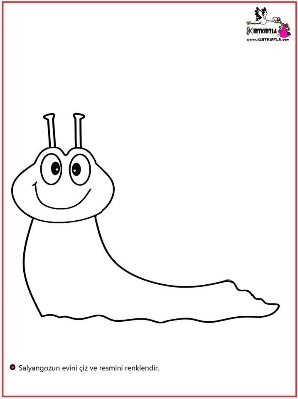 Ardından çocuklardan halıya yerleşmeleri istenir. Daha sonra aşağıdaki şarkı birlikte birkaç kere tekrar edilir.Hav hav hav benim cici köpeğim, hav hav hav köyümü bekle
Sana kemik vereyim, gel biraz da seveyim
Benim cici köpeğim, köyümü bekle
Hav hav hav benim cici köpeğim, hav hav hav evimi bekle
Taştan sopadan korkma, yabancıyı hiç sokma
Saldır havla bırakma, evimi bekle
Hav hav hav benim cici köpeğim, hav hav hav kapımı bekle
Güneş gidip batınca, gece gelip çatınca
Ben uykuya yatınca, kapımı bekleDEĞERLENDİRMEParmak oyununda hangi hayvanlar var?Daha önce hiç hayvanat bahçesine gittin mi? Orada hangi hayvanlar vardı?Çekirgeler zıplayın oyunu oynanıyor?Başka hangi hayvanlar zıplar?Bunların haricinde:  Çocuklarla masalara yerleşilir ve 1. Çalışma kitabının 13-14 çalışma sayfası yapılır. AİLE KATILIMIAilelerden çocuklarıyla birlikte dergileri ve interneti inceleyerek farklı hayvanlara ait resimler bulmaları ve bu resimleri kâğıda/kartona yapıştırıp altlarına da isimlerini yazarak, “Daha Önce Tanımadığım Hayvanlar” posteri hazırlayıp okula göndermeleri istenir.UYARLAMABELİRLİ GÜN VE HAFTALARHayvanları Koruma GünüÖNERİLERFarklı parmak oyunlarına yer verilebilir.EK18B: İPLE İPUCU18B: İPLE İPUCU18B: İPLE İPUCUEtkinlik Adı, İçeriği: İple İpucu (İpucu Çalışması, Yaratıcılık, Bedensel Koordinasyon)Etkinlik Çeşidi: Okuma Yazmaya Hazırlık, Sanat, Hareket (Bütünleştirilmiş Büyük Grup)Etkinlik Adı, İçeriği: İple İpucu (İpucu Çalışması, Yaratıcılık, Bedensel Koordinasyon)Etkinlik Çeşidi: Okuma Yazmaya Hazırlık, Sanat, Hareket (Bütünleştirilmiş Büyük Grup)Etkinlik Adı, İçeriği: İple İpucu (İpucu Çalışması, Yaratıcılık, Bedensel Koordinasyon)Etkinlik Çeşidi: Okuma Yazmaya Hazırlık, Sanat, Hareket (Bütünleştirilmiş Büyük Grup)KAZANIM GÖSTERGELERİKAZANIM GÖSTERGELERİKAZANIM GÖSTERGELERİS D G: K:  Kazanım 3: Kendini yaratıcı yollarla ifade eder. (Nesneleri alışılmışın dışında kullanır.)S D G: K:  Kazanım 3: Kendini yaratıcı yollarla ifade eder. (Özgün özellikler taşıyan ürünler oluşturur.)M G: K: Kazanım 2: Denge hareketleri yapar. (Atlama ile ilgili denge hareketlerini yapar.)M G: K: Kazanım 2: Denge hareketleri yapar. (Konma ile ilgili denge hareketlerini yapar.)M G:K: Kazanım 3: Nesne kontrolü gerektiren hareketleri yapar. (İp atlar.) M G: K: Kazanım 2: Denge hareketleri yapar. (Atlama ile ilgili denge hareketlerini yapar.)M G: K: Kazanım 2: Denge hareketleri yapar. (Konma ile ilgili denge hareketlerini yapar.)M G:K: Kazanım 3: Nesne kontrolü gerektiren hareketleri yapar. (İp atlar.) MATERYALLER: İp, A4 kâğıdı, keçeli kalemler, halatlarSÖZCÜKLER: İpKAVRAMLAR: Kalın-İnceÖĞRENME SÜRECİ DEĞERLENDİRME DEĞERLENDİRMEÇocuklardan üçer kişilik gruplar oluşturulur. Her gruba uzun ve kalın atlama ipi ya da halat verilir. Çocuklardan iki kişi karşılıklı olarak ipi tutar. Diğer çocuktansa ortaya geçmesi istenir. Karşılıklı ipi tutan çocuklara çömelmeleri, ipi bırakmadan ve yukarı kaldırmadan sağa sola yerde sürüklemeleri istenir. Ortada duran çocuk ise ipe basmadan sağa sola gelip gittikçe üzerinden atlamaya çalışır. Şaşırıp bastığında ipi tutmak için bir arkadaşıyla yer değiştirir. Bu şekilde gruplardaki üç çocuk da sırayla yerde sağa sola gelip giden ipin üzerinden, ona basmadan atlamaya çalışır. Ardından çocuklardan masalara yerleşmeleri istenir. Çocuklara üzerine parçalar hâlinde iplerin kesilip farklı şekillerde yapıştırıldığı A4 kâğıtları ve keçeli kalem setleri dağıtılır. Çocuklardan kâğıtlar üzerindeki ipleri kullanarak bir resim yapmaları, ipleri de resimlerinin bir parçası olarak kullanmaları istenir.“İplerle başka neler yapabiliriz?” konulu beyin fırtınası yapılır. AİLE KATILIMI-UYARLAMAÖNERİLER“İpli Kukla” şarkısı öğrenilebilir.İp atlama oyunları oynanabilir.İpe mandal takma yarışı yapılabilir.İpe boncuk takma etkinliği yapılabilir.“İplerle başka neler yapabiliriz?” konulu beyin fırtınası yapılır. AİLE KATILIMI-UYARLAMAÖNERİLER“İpli Kukla” şarkısı öğrenilebilir.İp atlama oyunları oynanabilir.İpe mandal takma yarışı yapılabilir.İpe boncuk takma etkinliği yapılabilir.19A: BENİM ADIM DAİRE19A: BENİM ADIM DAİRE19A: BENİM ADIM DAİREEtkinlik Adı, İçeriği: Benim Adım Daire (Daire, Şeklini Tanıma, Dairelerle Tasarım, Twister, Bedensel Koordinasyon, Denge Gerektiren Hareketler Yapabilme)Etkinlik Çeşidi:  Okuma Yazmaya Hazırlık, Sanat, Oyun, Türkçe, Hareket (Bütünleştirilmiş Büyük Grup)Etkinlik Adı, İçeriği: Benim Adım Daire (Daire, Şeklini Tanıma, Dairelerle Tasarım, Twister, Bedensel Koordinasyon, Denge Gerektiren Hareketler Yapabilme)Etkinlik Çeşidi:  Okuma Yazmaya Hazırlık, Sanat, Oyun, Türkçe, Hareket (Bütünleştirilmiş Büyük Grup)Etkinlik Adı, İçeriği: Benim Adım Daire (Daire, Şeklini Tanıma, Dairelerle Tasarım, Twister, Bedensel Koordinasyon, Denge Gerektiren Hareketler Yapabilme)Etkinlik Çeşidi:  Okuma Yazmaya Hazırlık, Sanat, Oyun, Türkçe, Hareket (Bütünleştirilmiş Büyük Grup)KAZANIM GÖSTERGELERİKAZANIM GÖSTERGELERİKAZANIM GÖSTERGELERİB G: K: Kazanım 5: Nesne ya da varlıkları gözlemler. (Nesne/varlığın şeklini söyler.)B G: K: Kazanım 7: Nesne ya da varlıkları özelliklerine göre gruplar. (Nesne/varlıkları şekline göre gruplar.)B G: K: Kazanım 8: Nesne ya da varlıkların özelliklerini karşılaştırır. (Nesne/varlıkların şeklini ayırt eder, karşılaştırır.)B G: K: Kazanım 12: Geometrik şekilleri tanır. (Gösterilen geometrik şeklin ismini söyler.)B G: K: Kazanım 12: Geometrik şekilleri tanır. (Geometrik şekillerin özelliklerini söyler.)B G: K: Kazanım 12: Geometrik şekilleri tanır. (Geometrik şekillere benzeyen nesneleri gösterir.)M G: K: Kazanım 2: Denge hareketleri yapar. (Ağırlığını bir noktadan diğerine aktarır.)M G: K: Kazanım 2: Denge hareketleri yapar. (Bireysel ve eşli olarak denge hareketleri yapar.)M G: K: Kazanım 4: Küçük kas kullanımı gerektiren hareketleri yapar. (Nesneleri yeni şekiller oluşturacak biçimde bir araya getirir.)B G: K: Kazanım 12: Geometrik şekilleri tanır. (Geometrik şekillere benzeyen nesneleri gösterir.)M G: K: Kazanım 2: Denge hareketleri yapar. (Ağırlığını bir noktadan diğerine aktarır.)M G: K: Kazanım 2: Denge hareketleri yapar. (Bireysel ve eşli olarak denge hareketleri yapar.)M G: K: Kazanım 4: Küçük kas kullanımı gerektiren hareketleri yapar. (Nesneleri yeni şekiller oluşturacak biçimde bir araya getirir.)MATERYALLER: Renkli kartonlar, büyük boy resim kâğıdı, İki yüzeyi kırmızı, iki yüzeyi mavi, iki yüzeyi sarı renkte hazırlanmış orta boy küp, yapıştırıcı SÖZCÜKLER: -KAVRAMLAR: DaireÖĞRENME SÜRECİ DEĞERLENDİRME DEĞERLENDİRMEÇocuklardan halıya U şeklinde oturmaları istenir. Çocukların her birine 15 cm çapında renkli kartonlardan kesilmiş daireler dağıtılır. Ardından renkli kartondan 30 cm çapında renkli kartondan kesilmiş bir daire çocuklara gösterilir. Çocuklardan ellerindeki şekli dikkatle incelemeleri istenir. Ardından, “Bu şekil neye benziyor?” sorusu yöneltilir. Çocuklardan gerçek yaşamda bu şekle benzeyen varlıkları söylemeleri istenir. Sonrasında çocuklara bu şeklin adını bilip bilmedikleri sorulur. Şeklin adının “daire” olduğu belirtir. Her birinden şeklin etrafında parmaklarını gezdirmeleri istenir. Bu şekilde dairenin kenarları ve köşeleri olmadığı, yusyuvarlak olduğu fark ettirilir.Ardından oyun alanına birbirine yakın üçlü diziler hâlinde (bir araya geldiğinde karemsi bir şekil oluşturacak biçimde ilk sıraya sarı, mavi, kırmızı, ikinci sıra mavi, sarı, kırmızı, üçüncü sıra kırmızı, mavi, sarı şeklinde) kartondan hazırlanmış daireler yapıştırılır ve iki çocuk çağırılarak oyuna (Twister) başlanır. Önce bir çocuk için zar atılır ve o çocuktan zarda gelen renkte olan bir daireye bir ayağını koyması istenir. Aynı işlem diğer çocuk için de yapılır. Ardından ikinci kez zar atılır ve gelen renkte olan daireye önceki ayağını kaldırmadan diğer ayağını koyması istenir. Aynı işlem diğer çocuk için de yapılır. Devamında benzer süreç önce bir el, sonra diğer el ve baş için de yapılır. Turu yıkılmadan ve el, ayak ve başını yerleştirdiği daireden ayırmayan çocuklar alkışlanır. Oyun ikişerli olarak diğer çocukların da katılımıyla devam eder.Daha sonra çocuklarla halka olunur ve yere oturulur. Aşağıdaki şarkılı oyun çocuklarla birlikte hareketleri eşliğinde söylenir:Ben bir daireyim                                        (Kollarla daire şekli yapılır.)Kocaman bir topa benzerim                  (Kollar top gibi döndürülür.)Kendi çevremde dönerim                  (Kollar vücuda sarılıp dönülür.)Sonrasında hep birlikte masalara yerleşilir. Ardından çocuklara büyük boy resim kâğıtları, renk renk kesilmiş daireler ve yapıştırıcılar dağıtılır. Çocuklara, “Resim kâğıtlarınıza kalemler, boyalar yerine daireleri kullanarak resimler ve desenler oluşturmanızı istiyorum.” denilir. Çocuklara bir müddet tasarlamalar yapmaları için zaman verilir. Tasarlamalarını tamamladıklarında ise yapıştırıcıları kulla-narak daireleri (tasarladıkları şekli bozmadan) yapıştırmaları istenir. Ardından grup içinden iki çocuk seçilir. Her çocuğa iki adet daire şeklinde karton verilir. Çocuklardan önce bir daireyi önlerine koyarak üzerine basmaları, sonra da diğer daireyi önlerine koyarak onun üzerine geçmeleri, bu şekilde ilerlemeleri istenir. Bunun için çocuklara model olunur. Bu şekilde “başla” komutuyla iki çocuk da belirlenen mesafede yol alır. Mesafeyi önce tamamlayan çocuk oyunu kazanır.Renkli daireleri kullanarak neler tasarladın? Twister oyunu nasıl oynanıyor?Dairelerle oynadığımız oyunlar arasında en eğlenceli olan hangisiydi?Dairelerden yapılmış tasarımlar arasında en çok hangisini beğendin?Çevrende daireye benzeyen hangi nesneler var?Dairenin şekli nasıldır? Havaya parmağınla bir daire çizer misin?Bunların haricinde:  Çocuklarla masalara yerleşilir ve 1. Çalışma kitabının 15-16-17 çalışma sayfası yapılır AİLE KATILIMIAilelerden, evde çocuklarıyla birlikte dergilerden, daireye benzeyen bir nesneyi seçerek kesip bir kâğıda yapıştırmaları ve okula göndermeleri istenir.UYARLAMAÖNERİLERDaireleri boyutlarına göre sıralama etkinliği yapılabilir. Renkli daireleri kullanarak neler tasarladın? Twister oyunu nasıl oynanıyor?Dairelerle oynadığımız oyunlar arasında en eğlenceli olan hangisiydi?Dairelerden yapılmış tasarımlar arasında en çok hangisini beğendin?Çevrende daireye benzeyen hangi nesneler var?Dairenin şekli nasıldır? Havaya parmağınla bir daire çizer misin?Bunların haricinde:  Çocuklarla masalara yerleşilir ve 1. Çalışma kitabının 15-16-17 çalışma sayfası yapılır AİLE KATILIMIAilelerden, evde çocuklarıyla birlikte dergilerden, daireye benzeyen bir nesneyi seçerek kesip bir kâğıda yapıştırmaları ve okula göndermeleri istenir.UYARLAMAÖNERİLERDaireleri boyutlarına göre sıralama etkinliği yapılabilir. 19B: TEMİZ ÇOCUK OL19B: TEMİZ ÇOCUK OL19B: TEMİZ ÇOCUK OLEtkinlik Adı, İçeriği: Temiz Çocuk Ol (Temizlik, Temizliğin Önemi, Kirli-Temiz Kavramı)Etkinlik Çeşidi: Türkçe, Müzik (Bütünleştirilmiş Büyük Grup)Etkinlik Adı, İçeriği: Temiz Çocuk Ol (Temizlik, Temizliğin Önemi, Kirli-Temiz Kavramı)Etkinlik Çeşidi: Türkçe, Müzik (Bütünleştirilmiş Büyük Grup)Etkinlik Adı, İçeriği: Temiz Çocuk Ol (Temizlik, Temizliğin Önemi, Kirli-Temiz Kavramı)Etkinlik Çeşidi: Türkçe, Müzik (Bütünleştirilmiş Büyük Grup)KAZANIM GÖSTERGELERİKAZANIM GÖSTERGELERİKAZANIM GÖSTERGELERİS D G: K: Kazanım 7: Bir işi ya da görevi başarmak için kendini güdüler. (Yetişkin yönlendirmesi olmadan bir işe başlar.)Ö B: K: Kazanım 1: Bedeniyle ilgili temizlik kurallarını uygular. (Elini/yüzünü yıkar.)Ö B: K: Kazanım 1: Bedeniyle ilgili temizlik kurallarını uygular.(Dişini fırçalar.)Ö B: K: Kazanım 3: Yaşam alanlarında gerekli düzenlemeler yapar. (Ev/okuldaki eşyaları temiz ve özenle kullanır.) Ö B: K: Kazanım 6: Günlük yaşam becerileri için gerekli araç ve gereçleri kullanır. (Beden temizliğiyle ilgili malzemeleri kullanır.)Ö B: K: Kazanım 8: Sağlığı ile ilgili önlemler alır. (Sağlığını korumak için yapması gerekenleri söyler.)Ö B: K: Kazanım 8: Sağlığı ile ilgili önlemler alır. (Sağlığına dikkat etmediğinde ortaya çıkabilecek sonuçları açıklar.)Ö B: K: Kazanım 8: Sağlığı ile ilgili önlemler alır. (Sağlığını korumak için gerekenleri yapar.) Ö B: K: Kazanım 6: Günlük yaşam becerileri için gerekli araç ve gereçleri kullanır. (Beden temizliğiyle ilgili malzemeleri kullanır.)Ö B: K: Kazanım 8: Sağlığı ile ilgili önlemler alır. (Sağlığını korumak için yapması gerekenleri söyler.)Ö B: K: Kazanım 8: Sağlığı ile ilgili önlemler alır. (Sağlığına dikkat etmediğinde ortaya çıkabilecek sonuçları açıklar.)Ö B: K: Kazanım 8: Sağlığı ile ilgili önlemler alır. (Sağlığını korumak için gerekenleri yapar.) MATERYALLER: -SÖZCÜKLER: TemizlikKAVRAMLAR: Kirli-TemizÖĞRENME SÜRECİ DEĞERLENDİRME DEĞERLENDİRMEÇocuklardan halıya U şeklinde oturmaları istenir ve çocuklara, “Temiz çocuk olmak için ne yapmak gerekir?”, “Kimlere temiz çocuk denir?”, “Temiz olursak/temiz olmazsak ne olur?” gibi sorular sorularak sohbet edilir. Sonra da “Temiz Çocuk Ol” adlı şarkı önce tek başına, daha sonra da çocukların eşlik etmesi istenerek birkaç kez tekrar edilerek söylenir. Şarkı sırasında öğrenmeyi kolaylaştırıcı öykünmeler yapılır ve çocuklardan da aynı öykünmeleri yapmaları istenir. TEMİZ ÇOCUK OLTemiz çocuk ol,Sağlıklı yaşa.Yemekten önce, elini yıka (El yıkama öykünmesi yapılır.)Temiz çocuk ol.Temiz çocuk ol,Sağlıklı yaşa.Yemekten sonra, dişini fırçala (Diş fırçalama öykünmesi yapılır.)Temiz çocuk ol.Söz ve müzik: Mahir DinçerŞarkıda ne anlatılıyordu? Temiz olmak ne demek? Kimlere “temiz” denir?Temiz olmazsak ne olur? Temiz olmak için neler yapmamız gerekir? Temiz olmak sağlıklı olmak için yeterli mi? Başka nelere dikkat etmemiz gerekir?Temizken kendini nasıl hissedersin? Kirlendiğinde kendini nasıl hissedersin?Çevre temizliği için neler yapılabilir? Bedenimiz dışında nereleri temiz tutmamız gerekir?Bunlar haricinde:Bir dosya kâğıdı cetvelle ortadan ikiye bölünür ve çocuklardan bir tarafa “temiz bir …..”, bir tarafa da “kirli bir ……” çizmeleri istenir. Çizimler üzerinden sohbet edilir, farklılıklar konuşulur.AİLE KATILIMIAilelerden çocuklarıyla birlikte evde “Temiz Çocuk Ol” adlı şarkıyı tekrar etmeleri istenir.UYARLAMAÖNERİLER“Ellerim Tombik Tombik” şarkısı da söylenebilir.Şarkıda ne anlatılıyordu? Temiz olmak ne demek? Kimlere “temiz” denir?Temiz olmazsak ne olur? Temiz olmak için neler yapmamız gerekir? Temiz olmak sağlıklı olmak için yeterli mi? Başka nelere dikkat etmemiz gerekir?Temizken kendini nasıl hissedersin? Kirlendiğinde kendini nasıl hissedersin?Çevre temizliği için neler yapılabilir? Bedenimiz dışında nereleri temiz tutmamız gerekir?Bunlar haricinde:Bir dosya kâğıdı cetvelle ortadan ikiye bölünür ve çocuklardan bir tarafa “temiz bir …..”, bir tarafa da “kirli bir ……” çizmeleri istenir. Çizimler üzerinden sohbet edilir, farklılıklar konuşulur.AİLE KATILIMIAilelerden çocuklarıyla birlikte evde “Temiz Çocuk Ol” adlı şarkıyı tekrar etmeleri istenir.UYARLAMAÖNERİLER“Ellerim Tombik Tombik” şarkısı da söylenebilir.20A: UZUN-KISA20A: UZUN-KISA20A: UZUN-KISAEtkinlik Adı, İçeriği: Uzun-Kısa (Vücut Bölümleri, Uzundan Kısaya Sıralama, Ölçme, Uzun-Kısa Kavramı)Etkinlik Çeşidi:  Türkçe, Okuma Yazmaya Hazırlık, Matematik, Oyun (Bütünleştirilmiş Büyük Grup)Etkinlik Adı, İçeriği: Uzun-Kısa (Vücut Bölümleri, Uzundan Kısaya Sıralama, Ölçme, Uzun-Kısa Kavramı)Etkinlik Çeşidi:  Türkçe, Okuma Yazmaya Hazırlık, Matematik, Oyun (Bütünleştirilmiş Büyük Grup)Etkinlik Adı, İçeriği: Uzun-Kısa (Vücut Bölümleri, Uzundan Kısaya Sıralama, Ölçme, Uzun-Kısa Kavramı)Etkinlik Çeşidi:  Türkçe, Okuma Yazmaya Hazırlık, Matematik, Oyun (Bütünleştirilmiş Büyük Grup)KAZANIM GÖSTERGELERİKAZANIM GÖSTERGELERİKAZANIM GÖSTERGELERİB G: K:  Kazanım 5: Nesne ya da varlıkları gözlemler. (Nesne/varlığın uzunluğunu söyler.)B G: K:  Kazanım 7: Nesne ya da varlıkları özelliklerine göre gruplar.(Nesne/varlıkları uzunluğuna göre gruplar.)B G: K:  Kazanım 8: Nesne ya da varlıkların özelliklerini karşılaştırır.(Nesne/varlıkların uzunluğunu ayırt eder, karşılaştırır.) B G: K:  Kazanım 9: Nesne ya da varlıkları özelliklerine göre sıralar.(Nesne/varlıkları uzunluklarına göre sıralar.) B G:K: Kazanım 11: Nesneleri ölçer.(Ölçme sonucunu tahmin eder.)B G:K: Kazanım 11: Nesneleri ölçer. (Standart olmayan birimlerle ölçer.)B G:K: Kazanım 11: Nesneleri ölçer. (Ölçme sonucunu söyler.)B G:K: Kazanım 11: Nesneleri ölçer. (Ölçme sonuçlarını tahmin ettiği sonuçlarla karşılaştırır.)B G:K: Kazanım 11: Nesneleri ölçer.(Ölçme sonucunu tahmin eder.)B G:K: Kazanım 11: Nesneleri ölçer. (Standart olmayan birimlerle ölçer.)B G:K: Kazanım 11: Nesneleri ölçer. (Ölçme sonucunu söyler.)B G:K: Kazanım 11: Nesneleri ölçer. (Ölçme sonuçlarını tahmin ettiği sonuçlarla karşılaştırır.)MATERYALLER:  Bristol karton, aynı türden ikişerli nesne grup resimleri, yapıştırıcılar, pipetlerSÖZCÜKLER: Vücudumuz, vücut bölümleri ve organların isimleri, pan flütKAVRAMLAR: Uzun-KısaÖĞRENME SÜRECİ DEĞERLENDİRME DEĞERLENDİRMEÇocuklardan halıya oturmaları istenir. Ardından aşağıdaki parmak oyunu hep birlikte birkaç kere söylenir.Baş, gövde, bacaklar,               (Vücudun bölümleri sırasıyla gösterilir.)Hepsi benim vücudumda var.                (Vücut bütün olarak gösterilir.)Ona iyi bakarım, her gün spor yaparım.               (Kollar açılıp kapanır.)Yararlı besinlerle,                                                   (Yeme hareketi yapılır.)Vücuduma sağlık katarım.                                            (Pazılar gösterilir.)Ardından çocuklardan dörderli gruplar oluşturulur. Her gruba bir adet Bristol karton ve aynı türden ikişerli nesne gruplarına resimler ve yapıştırıcılar dağıtılır. Aynı türden nesne resimleriyle (bir uzun ağaç, bir kısa ağaç, bir uzun merdiven, bir kısa merdiven gibi) birlikte, Bristol üzerine uzun-kısa kavram posteri hazırlanır.Daha sonra her çocuğa uzundan kısaya farklı boylarda kesilmiş çok sayıda pipet ve 5x10 cm ölçülerinde kartonlarla yapıştırıcılar dağıtılır. Çocuklardan pipetlerini uzundan kısaya doğru sıralayarak kartonlara yapıştırmaları istenir. Bu şekilde pan flüt hazırlanır. Hazırlanmış olan pan flütlere üflenerek müzik oluşturma denemeleri yapılır. Çocuklara sınıftaki eşyaların hepsinin farklı uzunluklarda olduğundan bahsedilir. Onların uzunluklarını nasıl ölçebileceğimiz sorulur. Gelen cevaplar değerlendirilir. İçlerinde uygun cevaplar olmaması durumunda iple, karışla, kalemle gibi standart olmayan birimlerle ölçülebileceğinden bahsedilir. Sonrasında sınıftaki masalar seçilen iki çocuk tarafından kalemle ve karışla ölçülür. Ölçülen masalar aynı uzunlukta olmasına rağmen ölçüm sonuçlarının farklı olduğuna dikkat çekilir. Ardından sınıftaki diğer eşyalar da başka çocuklar tarafından ölçümlenip sonuçları not edilir. Ardından çocuklardan sınıftaki farklı eşyaları da ölçmeleri ve ölçümlerinin sonuçlarını birbirleriyle kıyaslamaları istenir.Çocuklarla halka olunur. Çocuklardan biri tavşan olarak seçilir ve halkanın ortasına alınır. Çocuktan yere kapanıp gözlerini yumması istenir. Başka bir çocuk da tazı olarak seçilir ve o da çemberin dışına alınır. Çocuklar el ele tutuşarak aşağıdaki şarkıyı söyler ve bir yandan da dönerler.Şu hendekte bir tavşan uyuyordu, uyuyordu,Tavşan bana baksana, gözlerini açsana,Tavşan kaç, tazı tut, tavşan kaç tazı tut.Tavşan uyuduğu yerden kalkıp dairenin dışına çıkarak kaçmaya, tazı da onu yakalamaya çalışır. Tavşan, dairenin içine yakalanmadan girerse kurtulur. Çocuklardan seçilen biri tazı olur. Tavşan yakalanırsa tazı olur. Vücudumuzun sağlıklı olması için neler yapabiliriz?Vücudumuzda başka hangi organlarımız var? İsimlerini sayar mısın?Farklı malzemelerin kullanıldığı sanat çalışmalarını sever misin?Yaptığın müzik aletinden nasıl ses çıkarabildin? Bu alet için hangi malzemeleri kullandık?Üflenerek çalınan başka hangi müzik aletlerini tanıyorsun?Bugün yaptığımız etkinlikler hangi kavramla ilgiliydi?Sınıfımızda biri uzun, biri kısa olan iki şey gösterir misin?Neden bir şeyleri ölçeriz?Başka neleri ölçeriz?Bunların haricinde:  Çocuklarla masalara yerleşilir ve 1. Çalışma kitabının 18-19-20 çalışma sayfaları yapılır. AİLE KATILIMI-UYARLAMAÖNERİLERKâğıt üzerine uzun-kısa çizgiler çizme etkinliği yapılabilir. Vücudumuzun sağlıklı olması için neler yapabiliriz?Vücudumuzda başka hangi organlarımız var? İsimlerini sayar mısın?Farklı malzemelerin kullanıldığı sanat çalışmalarını sever misin?Yaptığın müzik aletinden nasıl ses çıkarabildin? Bu alet için hangi malzemeleri kullandık?Üflenerek çalınan başka hangi müzik aletlerini tanıyorsun?Bugün yaptığımız etkinlikler hangi kavramla ilgiliydi?Sınıfımızda biri uzun, biri kısa olan iki şey gösterir misin?Neden bir şeyleri ölçeriz?Başka neleri ölçeriz?Bunların haricinde:  Çocuklarla masalara yerleşilir ve 1. Çalışma kitabının 18-19-20 çalışma sayfaları yapılır. AİLE KATILIMI-UYARLAMAÖNERİLERKâğıt üzerine uzun-kısa çizgiler çizme etkinliği yapılabilir. 20B: HAYVANLARI TAKLİT EDELİM20B: HAYVANLARI TAKLİT EDELİM20B: HAYVANLARI TAKLİT EDELİMEtkinlik Adı, İçeriği: Hayvanları Taklit Edelim (Taklit Yapma, Bilmeceler)Etkinlik Çeşidi: Türkçe, Drama (Bütünleştirilmiş Büyük Grup)Etkinlik Adı, İçeriği: Hayvanları Taklit Edelim (Taklit Yapma, Bilmeceler)Etkinlik Çeşidi: Türkçe, Drama (Bütünleştirilmiş Büyük Grup)Etkinlik Adı, İçeriği: Hayvanları Taklit Edelim (Taklit Yapma, Bilmeceler)Etkinlik Çeşidi: Türkçe, Drama (Bütünleştirilmiş Büyük Grup)KAZANIM GÖSTERGELERİKAZANIM GÖSTERGELERİKAZANIM GÖSTERGELERİB G: K:  Kazanım 2:Nesne/durum/olayla ilgili tahminde bulunur. (Tahmini ile gerçek durumu karşılaştırır.) D G: K: Kazanım 8: Dinledikleri/izlediklerini çeşitli yollarla ifade eder. (Dinledikleri/izlediklerini drama yoluyla sergiler.)D G: K: Kazanım 8: Dinledikleri/izlediklerini çeşitli yollarla ifade eder. (Dinledikleri/izlediklerini drama yoluyla sergiler.)MATERYALLER: Resimli bilmece kartlarıSÖZCÜKLER: Duygu, yüz ifadesi, hissetmekKAVRAMLAR: Mutlu-ÜzgünÖĞRENME SÜRECİ DEĞERLENDİRME DEĞERLENDİRMEÇocuklardan halıya oturmaları istenir. Ardından resimli kartlar yan yana ve tüm çocukların görebileceği şekilde halıya dizilir ve “Şimdi size birkaç bilmece soracağım. Bilmecelerin cevabı, yerdeki resimli kartlarda gizli. Beni dikkatle dinleyin ve sorduğum bilmecenin cevabının hangi resim olduğunu bulun.” denir. Sonrasında bilmeceler çocuklara sorulmaya başlanır. Bir bilmecenin cevabı bilindikten sonra diğerine geçilir. Bilinen bilmecenin cevap kartı halıdan kaldırılır. Resimli kartlardan birinin bilmecesi olmadığından, çocuklara o karta yönelik nasıl bir bilmece oluşturulabileceği sorulur ve denemeler yapılır.  “Karada bayılır, suda ayılır.” 	                                 (balık)“Dalda durur, elde durmaz.” 	                                                 (kuş)“Kuyruklu kumbara, ekin taşır ambara.” 	                (fare)“Karşıdan baktım bir taş, yanına gittim dört ayak bir baş.” 		                                                                        (kaplumbağa)“Uzun kulaklı, top kuyruklu.” 	                                               (tavşan)“Dağda gezer, balı sezer, tabanı çıplak, kılları ak”           (ayı)“Yazın sıvasını yapar, kışın kapısını kapar.”                      (kırlangıç)“Kızınca hav hav, gözleri lav lav”                                        (köpek)“Yer altında evleri var, eğri büğrü yolları var, ne incecik belleri var.” 	                                                                                                   (karınca)“Akşam yer yemini, sabah gever gemini.”                          (at)“Sivri burunlu, uzun kuyruklu, şeytan suratlı, tavuk hırsızı.”	  (tilki)“A ile başlar, N ile biter, boynu atkılı, ormana gider”          (aslan)“Ufacık kuşlar, çiçeği taşlar, kendi yemez, ele bağışlar.”     (arı)Ardından çocuklara sessiz sinema oynanacağı söylenir. Çocuklar tek tek çağırılarak kulaklarına bir hayvan ismi söylenir ve arkadaşlarına hayvanın hareketlerini taklit ederek anlatması istenir. Bilen çocuk yeni anlatıcı olarak seçilir.Hayvanların ihtiyaçları nelerdir? Hayvanlarla ilgili en çok neyi merak ediyorsun? Çevrende hangi hayvanları görüyorsun? Sence hayvanlar için neler yapılabilir?AİLE KATILIMI-UYARLAMAÖNERİLERHayvanları konu alan oyunlar oynanabilir. Hayvanların ihtiyaçları nelerdir? Hayvanlarla ilgili en çok neyi merak ediyorsun? Çevrende hangi hayvanları görüyorsun? Sence hayvanlar için neler yapılabilir?AİLE KATILIMI-UYARLAMAÖNERİLERHayvanları konu alan oyunlar oynanabilir. 21A: 1 SAYISINI TANIYALIM21A: 1 SAYISINI TANIYALIM21A: 1 SAYISINI TANIYALIMEtkinlik Adı, İçeriği: 1 Sayısını Tanıyalım (1 Rakamı ve Sayısal Değeri, Sayılar)Etkinlik Çeşidi: Hareket, Oyun, Matematik, Okuma Yazmaya Hazırlık, Türkçe (Bütünleştirilmiş Büyük Grup)Etkinlik Adı, İçeriği: 1 Sayısını Tanıyalım (1 Rakamı ve Sayısal Değeri, Sayılar)Etkinlik Çeşidi: Hareket, Oyun, Matematik, Okuma Yazmaya Hazırlık, Türkçe (Bütünleştirilmiş Büyük Grup)Etkinlik Adı, İçeriği: 1 Sayısını Tanıyalım (1 Rakamı ve Sayısal Değeri, Sayılar)Etkinlik Çeşidi: Hareket, Oyun, Matematik, Okuma Yazmaya Hazırlık, Türkçe (Bütünleştirilmiş Büyük Grup)KAZANIM GÖSTERGELERİKAZANIM GÖSTERGELERİKAZANIM GÖSTERGELERİB G: K:  Kazanım 4: Nesneleri sayar. (İleriye/geriye doğru birer birer ritmik sayar.)B G: K:  Kazanım 4: Nesneleri sayar. (Belirtilen sayı kadar nesneyi gösterir.)B G: K:  Kazanım 5: Nesne ya da varlıkları gözlemler. (Nesne/varlığın miktarını söyler.) B G: K:  Kazanım 13: Günlük yaşamda kullanılan sembolleri tanır. (Verilen açıklamaya uygun sembolü gösterir.)B G: K:  Kazanım 13: Günlük yaşamda kullanılan sembolleri tanır. (Gösterilen sembolün anlamını söyler.)M G: K:  Kazanım 4: Küçük kas kullanımı gerektiren hareketleri yapar. (Nesneleri kopartır/yırtar.)B G: K:  Kazanım 13: Günlük yaşamda kullanılan sembolleri tanır. (Verilen açıklamaya uygun sembolü gösterir.)B G: K:  Kazanım 13: Günlük yaşamda kullanılan sembolleri tanır. (Gösterilen sembolün anlamını söyler.)M G: K:  Kazanım 4: Küçük kas kullanımı gerektiren hareketleri yapar. (Nesneleri kopartır/yırtar.)MATERYALLER: 1 rakamı şeklinde kesilmiş kartonlar ve renkli kâğıtlar, yapıştırıcılar, öğrenme merkezlerine ait oyuncaklarSÖZCÜKLER: 1 rakamıKAVRAMLAR: 1-20 arası saymaÖĞRENME SÜRECİ DEĞERLENDİRME DEĞERLENDİRMEÇocuklardan halıya U şeklinde oturmaları istenir. Ardından aşağıdaki şarkılı parmak oyunu hareketleriyle birlikte söylenir ve çocuklardan ilk olarak hareketlerine, daha sonra da hem hareketlerine hem de sözlerine eşlik etmeleri istenir.Beş küçük şişe sallanıyor    (Bir elin beş parmağı gösterilir ve sallanır.)İçlerinden biri pat düştü yere               (Serçe parmak kapatılır.)Dört küçük şişe sallanıyor                    (Dört parmak sallanır.)İçlerinden biri pat düştü yere              (Yüzük parmak kapatılır.)Üç küçük şişe sallanıyor                       (Üç parmak sallanır.)İçlerinden biri pat düştü yere              (Orta parmak da kapatılır.)İki küçük şişe sallanıyor                        (İki parmak sallanır.)İçlerinden biri pat düştü yere              (İşaret parmağı da kapatılır.)Bir küçük şişe sallanıyor                       (Bir parmak sallanır.)İçlerinden biri pat düştü yere              (Başparmak da kapatılır.)Kalmadı şişe düşe düşe                (El yumruk yapılmış şekilde sallanır.)Ardından çocuklara “Şimdi sizlere müzik açacağım. Müzik çaldığı sürece dans edeceğiz. Müzik durduğunda ise sizden sınıfın farklı alanlarından oyuncakları söylediğim yere koymanızı isteyeceğim.” denilir. Ardından müzik açılır ve dans edilir. Her müzik kapatıldığında ise aşağıdaki yönergeler çocuklara iletilir:Müzik merkezinden “1” tane nesne seç ve masanın üzerine koy.Blok merkezinden “1” tane nesne seç ve halının üzerine koy.Fen merkezinden “1” tane nesne seç ve minderlerin üzerine koy.Dramatik oyun merkezinden “1” tane nesne seç ve sandalyelerin üzerine koy.Sanat merkezinden “1” tane nesne seç ve öğretmen masasına koy.Kitap merkezinden “1” tane nesne seç ve yere koy.Her turdaki nesne koyulması işlemi gerçekleştikten sonra, belirtilen alana geçilir ve çocuklara “Burada …… merkezinden alınmış bir tane ….. var. Bunu kim getirdi?” soruları yöneltilir. Burada özellikle nesnenin getirildiği öğrenme merkezinin ve bir tane olduğunun vurgulanması önemlidir.Ardından çocuklara 1 rakamı şeklinde kesilmiş kartonlar ve renkli kâğıtlarla yapıştırıcılar dağıtılır. Çocuklardan kâğıtlardan küçük parçalar yırtarak 1 rakamı şeklinde kartona yapıştırmaları ve kartonu bu renkli kâğıtlarla kaplamaları istenir.Ardından çocuklar arasında bir kişi ebe seçilir. Ebeden duvara dönerek gözlerini kapatmasını istenir. Diğer tüm çocuklar da ebeden 2-3 metre kadar geride yan yana sıra olurlar. Ebe, “Zıldır zımba 1-2-3” der ve hemen gözünü açıp arkadaşlarına döner. Ebe bunu derken diğer çocuklar da hızlı adımlarla ebeye doğru ilerlerler. Ebe döndüğünde birilerini hareket ederken görürse, o çocukların adını söyler. Adı söylenen çocuklar çıkar. Sıralanan çocuklar bu şekilde ebeye görünmeden giderek ona yaklaşırlar. En sonunda giderek ebeye yaklaşan çocuklardan biri ebenin sırtına dokunur. O zaman sırada kalan tüm çocuklar kaçışmaya ebe de onları yakalamaya çalışır. Yakalanan çocuk ebe olur.Oyunun başında kaç tane şişe vardı? Bildiğin başka hangi parmak oyunları var?Parmak oyunları oynamaktan keyif alır mısın? En sevdiğin parmak oyunu hangisi?Bugün hangi sayıyı öğrendik?Havaya parmağınla kocaman “1” çizer misin?Bugün “1” sayısıyla ilgili hangi etkinlikleri yaptık?Sınıfımızda nelerden sadece bir tane var?Evinizde neyden sadece bir tane var?Bu dünyada sen de sadece bir tanesin. Annen ve babanın ve benim bir tanemsin. Sence bir tanecik olmak nasıl bir duygu?Ya senden bir değil de bir sürü olsaydı? O zaman sence neler olabilirdi?Bunların haricinde:  Çocuklarla masalara yerleşilir ve 1. Çalışma kitabının 21-22 çalışma sayfaları yapılır. AİLE KATILIMIÜzerine “1” rakamı çizili olan boş bir A4 kâğıdı çocuklarla birlikte evlere gönderilir ve ailelerden bu çalışma kâğıdı üzerine farklı nesnelerden (bir tane ataç, bir tane pet şişe kapağı, bir tane etiket vb.) birer tane yapıştırarak okula göndermeleri istenir.UYARLAMAÖNERİLER1 rakamı yazma çalışmaları yapılabilir. Oyunun başında kaç tane şişe vardı? Bildiğin başka hangi parmak oyunları var?Parmak oyunları oynamaktan keyif alır mısın? En sevdiğin parmak oyunu hangisi?Bugün hangi sayıyı öğrendik?Havaya parmağınla kocaman “1” çizer misin?Bugün “1” sayısıyla ilgili hangi etkinlikleri yaptık?Sınıfımızda nelerden sadece bir tane var?Evinizde neyden sadece bir tane var?Bu dünyada sen de sadece bir tanesin. Annen ve babanın ve benim bir tanemsin. Sence bir tanecik olmak nasıl bir duygu?Ya senden bir değil de bir sürü olsaydı? O zaman sence neler olabilirdi?Bunların haricinde:  Çocuklarla masalara yerleşilir ve 1. Çalışma kitabının 21-22 çalışma sayfaları yapılır. AİLE KATILIMIÜzerine “1” rakamı çizili olan boş bir A4 kâğıdı çocuklarla birlikte evlere gönderilir ve ailelerden bu çalışma kâğıdı üzerine farklı nesnelerden (bir tane ataç, bir tane pet şişe kapağı, bir tane etiket vb.) birer tane yapıştırarak okula göndermeleri istenir.UYARLAMAÖNERİLER1 rakamı yazma çalışmaları yapılabilir. 21B: MUMLA EĞLENCE21B: MUMLA EĞLENCE21B: MUMLA EĞLENCEEtkinlik Adı, İçeriği: Mumla Eğlence (Mumla Sihirli Boya, Sihirli Boya Tekniği, Neden-Sonuç İlişkisi Kurma, Oksijen-Ateş İlişkisini Anlatan Mumu Kavanozla Söndürme Deneyi)Etkinlik Çeşidi: Sanat, Fen (Bütünleştirilmiş Büyük Grup Çalışması)Etkinlik Adı, İçeriği: Mumla Eğlence (Mumla Sihirli Boya, Sihirli Boya Tekniği, Neden-Sonuç İlişkisi Kurma, Oksijen-Ateş İlişkisini Anlatan Mumu Kavanozla Söndürme Deneyi)Etkinlik Çeşidi: Sanat, Fen (Bütünleştirilmiş Büyük Grup Çalışması)Etkinlik Adı, İçeriği: Mumla Eğlence (Mumla Sihirli Boya, Sihirli Boya Tekniği, Neden-Sonuç İlişkisi Kurma, Oksijen-Ateş İlişkisini Anlatan Mumu Kavanozla Söndürme Deneyi)Etkinlik Çeşidi: Sanat, Fen (Bütünleştirilmiş Büyük Grup Çalışması)KAZANIM GÖSTERGELERİKAZANIM GÖSTERGELERİKAZANIM GÖSTERGELERİB G: K:  Kazanım 17: Neden-sonuç ilişkisi kurar. (Bir olayın olası nedenlerini söyler.) B G: K:  Kazanım 17: Neden-sonuç ilişkisi kurar. (Bir olayın olası sonuçlarını söyler.) D G:K: Kazanım 6: Sözcük dağarcığını geliştirir. (Dinlediklerinde yeni olan sözcükleri fark eder ve sözcüklerin anlamlarını sorar.) D G:K: Kazanım 6: Sözcük dağarcığını geliştirir. (Yeni öğrendiği sözcükleri anlamlarına uygun olarak kullanır.)D G:K: Kazanım 6: Sözcük dağarcığını geliştirir. (Zıt anlamlı sözcükleri kullanır.) S D G: K: Kazanım 3: Kendini yaratıcı yollarla ifade eder. (Nesneleri alışılmışın dışında kullanır.) D G:K: Kazanım 6: Sözcük dağarcığını geliştirir. (Yeni öğrendiği sözcükleri anlamlarına uygun olarak kullanır.)D G:K: Kazanım 6: Sözcük dağarcığını geliştirir. (Zıt anlamlı sözcükleri kullanır.) S D G: K: Kazanım 3: Kendini yaratıcı yollarla ifade eder. (Nesneleri alışılmışın dışında kullanır.) MATERYALLER: A4 kâğıdı, beyaz mum, guaş boya, tutkal, bardaklar, suluboya fırçası, kavanozSÖZCÜKLER: Mum, hava, oksijen, ateş, yanmak-sönmekKAVRAMLAR: -ÖĞRENME SÜRECİ DEĞERLENDİRME DEĞERLENDİRMEÇocuklardan masalara yerleşmeleri istenir. Her birine birer beyaz dosya kâğıdı ve beyaz mum verilir. İlk olarak çocuklardan kâğıtlara mumu kalem gibi kullanarak resim yapmaları istenir. Yaptıkları resmin görünmüyor olmasına özellikle dikkat çekilir. Resimler tamamlandığında ise bu kez guaş boya, tutkal ve su karışımından oluşan farklı renklerdeki boyalar bardaklarda masalara dağıtılır. Her boya bardağının içine 3-4 adet suluboya fırçası yerleştirilir ve çocukların seçtikleri renklerde kâğıtlarının tamamını kaplayacak şekilde resimlerinin üzerini boyamaları istenir. Kâğıtlar boyandıkça önceden mum ile yaptıkları resmin ortaya çıkmış olması üzerine çocuklarla sohbet edilir. Daha sonra çocuklardan halıya U şeklinde oturmaları istenir. Ardından oturma alanının ortasına tüm çocukların görebileceği bir alana bir masa yerleştirilir. Masa üzerine deney için gerekli olan malzemeler konur. Sonrasında mum çocukların gözü önünde yakılır, ardından çocuklara, “Sizce mum nasıl yandı?”, “Onun yanması sağlayan şey neydi?” diye sorulur. Çocuklar muhtemelen “ateş”, “kibrit” cevaplarını vereceklerdir. Sonrasında çocuklara, “Sizce bu yanan mumun üzerine bardağı kapatırsam ne olur?” sorusu yöneltilir. Tüm çocukların bu duruma yönelik tahminleri alınır. Ardından hepsinin görebileceği bir biçimde mumun üzeri kavanozla kapatılır. Mumun havasız ortamda kaldığında söndüğü gösterilir. Çocuklara mumun neden sönmüş olabileceği sorulur ve cevapları alınır. Ardından mumun sönme gerekçesi olarak, ateşin yanması için havaya ihtiyacı olduğu, kavanoz içindeki az miktardaki havanın kısa sürede ateş tarafından yakılarak tüketildiği için, ateşin bir süre sonra söndüğü açıklanır. Bu deneyin sonucu seni şaşırttı mı? Seni şaşırtan neydi?Hava başka neler, kimler için önemli ve gereklidir? Neden?Canlıların yaşayabilmesi için başka nelere ihtiyacı vardır?Mum ne işe yarar?AİLE KATILIMI-UYARLAMAÖNERİLERMum eritme ve içine boya katarak (toz ya da gıda boyası) renklendirme deneyi yapılabilir. Bu deneyin sonucu seni şaşırttı mı? Seni şaşırtan neydi?Hava başka neler, kimler için önemli ve gereklidir? Neden?Canlıların yaşayabilmesi için başka nelere ihtiyacı vardır?Mum ne işe yarar?AİLE KATILIMI-UYARLAMAÖNERİLERMum eritme ve içine boya katarak (toz ya da gıda boyası) renklendirme deneyi yapılabilir. 22A: MAVİ RENGİ TANIYALIM22A: MAVİ RENGİ TANIYALIM22A: MAVİ RENGİ TANIYALIMEtkinlik Adı, İçeriği: Mavi Rengi Tanıyalım (Mavi Renk, Renk Gruplama, Diğer Renklerden Ayırt Etme)Etkinlik Çeşidi:  Matematik, Oyun, Okuma Yazmaya Hazırlık (Bütünleştirilmiş Büyük Grup)Etkinlik Adı, İçeriği: Mavi Rengi Tanıyalım (Mavi Renk, Renk Gruplama, Diğer Renklerden Ayırt Etme)Etkinlik Çeşidi:  Matematik, Oyun, Okuma Yazmaya Hazırlık (Bütünleştirilmiş Büyük Grup)Etkinlik Adı, İçeriği: Mavi Rengi Tanıyalım (Mavi Renk, Renk Gruplama, Diğer Renklerden Ayırt Etme)Etkinlik Çeşidi:  Matematik, Oyun, Okuma Yazmaya Hazırlık (Bütünleştirilmiş Büyük Grup)KAZANIM GÖSTERGELERİKAZANIM GÖSTERGELERİKAZANIM GÖSTERGELERİB G: K: Kazanım 5: Nesne ya da varlıkları gözlemler. (Nesne/ varlığın rengini söyler.)B G: K: Kazanım 7: Nesne ya da varlıkları özelliklerine göre gruplar. (Nesne/varlıkları rengine göre gruplar.) B G: K: Kazanım 8: Nesne ya da varlıkların özelliklerini karşılaştırır.(Nesne/varlıkların rengini ayırt eder, karşılaştırır.) M G: K: Kazanım 4: Küçük kas kullanımı gerektiren hareketleri yapar. (Nesneleri toplar.) B G: K: Kazanım 8: Nesne ya da varlıkların özelliklerini karşılaştırır.(Nesne/varlıkların rengini ayırt eder, karşılaştırır.) M G: K: Kazanım 4: Küçük kas kullanımı gerektiren hareketleri yapar. (Nesneleri toplar.) MATERYALLER: Mavi renkte sınıf oyuncakları, mavi renkte elektrik bandı, kırmızı ve mavi renkte karton, dergi, makas, bristol kartonSÖZCÜKLER: -KAVRAMLAR: Mavi, KırmızıÖĞRENME SÜRECİ DEĞERLENDİRME DEĞERLENDİRMEÇocuklardan halıya U şeklinde oturmaları istenir. Her birine mavi renkli kartonlardan kesilmiş farklı boyutlarda geometrik şekiller dağıtılır. Ardından bir tane mavi şekil alınıp çocuklara gösterilir. Çocuklardan ellerindeki şekli dikkatle incelemeleri istenir. Ardından, “Her biriniz elinde farklı bir şekil var, ama bu farklı şekillerin bir özelliği aynı. Sizce bu şekillerde aynı olan nedir?” sorusu yöneltilir. Çocuklara aynı olan özelliğin rengi olduğu sezdirilmeye çalışılır. Sonrasında çocuklara şekillerin renginin ne olduğu sorulur. Rengin adının “mavi” olduğu belirtir. Sonrasında çocuklara, “Neler mavi olur?” sorusu yöneltilir.Ardından her birine bir dergi ve makas verilir. Dergileri incelemeleri ve mavi renkte olan resimleri bulup, kesmeleri istenir. Kesilen resimler büyük boy bir bristole yapıştırılarak “Mavi Renk” panosu hazırlanır. Ardından sınıftaki uygun bir mekâna mavi elektrik bandıyla kare şeklinde (150x150 cm’lik) bir alan yaratılır. Çocuklara, “Çocuklar müzik başladığında sınıfımızda ne kadar mavi eşya- oyuncak varsa hepsini topluyoruz ve buraya (elektrik bandıyla oluşturulan kare alan gösterilerek) biriktiriyoruz. Burası bizim mavi köşemiz olacak.” denilir. Ardından müzik açılır ve sınıfta bulunan oyuncak-eşya her türlü mavi nesne bu alana toplanır.Çocuklardan halıya geçip U şeklinde oturmaları istenir. Ardından çocuklara kırmızı-mavi karışık olarak 10x10 cm kare şeklinde kesilmiş kartonlar dağıtılır. Her iki renkte kartonların sayısının eşit olmasına dikkat edilir. Sonrasında teker teker çocuklara ellerindeki kartonun rengi sorulur. Doğru cevaplar onaylanırken yanlış cevaplar düzeltilir. Devamında bir ip kullanılarak sınıfın ortasına çizgi çekilir ve sınıf mekânı ikiye bölünür. Bölümlerden birine geçilerek, “Şimdi elinde kırmızı karton olan çocuklar buraya gelsin.” denilir. Ardından sınıfın diğer bölümüne geçilip “Elinde mavi karton olan çocuklar da bu tarafa geçsin.” denilir. Böylece çocuklar ellerindeki renkli kartonlara göre gruplandırılır. Sonrasında, “Şimdi size hareketli bir dans müziği açacağım. Tüm çocuklar bu müzikle kendi bölgelerinde dans edecek. Müzik kapandığında kırmızı kartonlu çocuklarla mavi kartonlu çocuklar hızla ama birbirlerine hiç çarpmadan yer değiştirecek.” yönergesi verilir. Devamında müzik açılır ve dans başlar. Dans etmek istemeyen çocukların yanına gidilerek, ellerinden tutup onlarla birlikte dans edilir, aynı zamanda jestler olumlu dönütler kullanılarak cesaretlendirmelerde bulunulur. Oyuna birkaç tur bu şekilde devam edilir.Bugün hangi rengi tanıdık?Mavi renge yönelik hangi oyunları oynadık?Sınıfımızda hangi oyuncaklar mavi renkte?En sevdiğin renk hangisi? Neden?Sence mavi renk en çok nelere yakışıyor?Başka hangi renkler var?Bu alandaki (elektrik bandıyla oluşturulan kare alan gösterilerek) eşyaların ortak özelliği nedir?Başka neler mavi renkte olur? Başka hangi renkleri tanıyorsun?Bunların haricinde: Çocuklarla masalara yerleşilir ve 1. Çalışma kitabının 23 çalışma sayfaları yapılır. AİLE KATILIMIHer çocuk için beyaz bir dosya kâğıdının üzerine mavi kalemle “Benim mavi nesnelerim” yazılır ve ailelerden, kâğıt üzerine mavi renkte nesneleri çocuklarıyla birlikte hazırlayarak yapıştırmaları istenir. UYARLAMAÖNERİLERMüzik eşliğinde yerde karışık renklerde bulunan oyuncaklardan sadece mavi olanları toplama etkinliği yapılır.Bugün hangi rengi tanıdık?Mavi renge yönelik hangi oyunları oynadık?Sınıfımızda hangi oyuncaklar mavi renkte?En sevdiğin renk hangisi? Neden?Sence mavi renk en çok nelere yakışıyor?Başka hangi renkler var?Bu alandaki (elektrik bandıyla oluşturulan kare alan gösterilerek) eşyaların ortak özelliği nedir?Başka neler mavi renkte olur? Başka hangi renkleri tanıyorsun?Bunların haricinde: Çocuklarla masalara yerleşilir ve 1. Çalışma kitabının 23 çalışma sayfaları yapılır. AİLE KATILIMIHer çocuk için beyaz bir dosya kâğıdının üzerine mavi kalemle “Benim mavi nesnelerim” yazılır ve ailelerden, kâğıt üzerine mavi renkte nesneleri çocuklarıyla birlikte hazırlayarak yapıştırmaları istenir. UYARLAMAÖNERİLERMüzik eşliğinde yerde karışık renklerde bulunan oyuncaklardan sadece mavi olanları toplama etkinliği yapılır.22B: KUTU İÇİNDE NE VAR?22B: KUTU İÇİNDE NE VAR?22B: KUTU İÇİNDE NE VAR?Etkinlik Adı, İçeriği: Kutu İçinde Ne Var? (Nesneleri Eşli Olarak Kontrol Etme, Dokunarak Tanıma, Duyusal Farkındalık)Etkinlik Çeşidi: Oyun, Okuma Yazmaya Hazırlık (Bütünleştirilmiş Büyük Grup)Etkinlik Adı, İçeriği: Kutu İçinde Ne Var? (Nesneleri Eşli Olarak Kontrol Etme, Dokunarak Tanıma, Duyusal Farkındalık)Etkinlik Çeşidi: Oyun, Okuma Yazmaya Hazırlık (Bütünleştirilmiş Büyük Grup)Etkinlik Adı, İçeriği: Kutu İçinde Ne Var? (Nesneleri Eşli Olarak Kontrol Etme, Dokunarak Tanıma, Duyusal Farkındalık)Etkinlik Çeşidi: Oyun, Okuma Yazmaya Hazırlık (Bütünleştirilmiş Büyük Grup)KAZANIM GÖSTERGELERİKAZANIM GÖSTERGELERİKAZANIM GÖSTERGELERİB G: K: Kazanım 8: Nesne ya da varlıkların özelliklerini karşılaştırır. (Nesne/varlıkların dokusunu ayırt eder, karşılaştırır.)M G: K: Kazanım 3: Nesne kontrolü gerektiren hareketleri yapar. (Bireysel ve eşli olarak nesneleri kontrol eder.)M G: K: Kazanım 3: Nesne kontrolü gerektiren hareketleri yapar. (Bireysel ve eşli olarak nesneleri kontrol eder.)MATERYALLER: Minderler, kutu, sınıf oyuncaklarıSÖZCÜKLER: -KAVRAMLAR: -ÖĞRENME SÜRECİ DEĞERLENDİRME DEĞERLENDİRMEÇocuklardan kendilerine bir eş bulmaları ve onunla el ele tutuşmaları istenir. Ardından eş olmuş bir çift hariç tüm çiftlere bir minder verilir. Çocuklardan eşlerinin elini hiç bırakmadan açılan müzikle birlikte dans etmeleri, müzik bittiğinde ise yine eşinin elini bırakmadan bir minder kapıp oturmaları istenir. Minder bulamayıp açıkta kalan eşler kenara alınır ve bir minder daha çıkarılır. Tekrar müzik açılır ve dans başlar. Oyun her turda bir minder ve bir çift oyuncu çıkarılarak tek minder ve ona oturan bir çift kalana kadar devam eder.Ardından çocuklardan halıya oturmaları istenir. Üzeri el girecek kadar delik açılmış bir kutu içine sınıf oyuncaklarından birkaç tane yerleştirilir. Sonra kutu içindeki oyuncaklar tek tek çıkarılarak çocuklara gösterilir. Dokunmalarına izin verilir. Daha sonra oyuncaklar yeniden kutu içine konulur. Çocuklar tek tek çağırılarak kutu içine ellerini sokmaları ve dokundukları oyuncağın ne olduğunu tahmin etmeleri istenir.Kutular ne işe yarar?Kutuları kullanarak başka hangi oyunları oynayabiliriz?Eşli minder kapmaca oyununu eşli oynamak zor mu?Bir kutuyla neler yapılabilir?AİLE KATILIMI-UYARLAMAÖNERİLER“Ali Kutuda” olarak bilinen drama etkinliği yapılabilir.Kutular ne işe yarar?Kutuları kullanarak başka hangi oyunları oynayabiliriz?Eşli minder kapmaca oyununu eşli oynamak zor mu?Bir kutuyla neler yapılabilir?AİLE KATILIMI-UYARLAMAÖNERİLER“Ali Kutuda” olarak bilinen drama etkinliği yapılabilir.23A: SEVİMLİ HAYVANLAR23A: SEVİMLİ HAYVANLAR23A: SEVİMLİ HAYVANLAREtkinlik Adı, İçeriği: Sevimli Hayvanlar (Model Çalışması, Sevimli Hayvanlar Şarkısı, Hayvan İsimleri)Etkinlik Çeşidi: Okuma yazmaya hazırlık, Türkçe, Müzik, Drama, Sanat (Bütünleştirilmiş Büyük Grup)Etkinlik Adı, İçeriği: Sevimli Hayvanlar (Model Çalışması, Sevimli Hayvanlar Şarkısı, Hayvan İsimleri)Etkinlik Çeşidi: Okuma yazmaya hazırlık, Türkçe, Müzik, Drama, Sanat (Bütünleştirilmiş Büyük Grup)Etkinlik Adı, İçeriği: Sevimli Hayvanlar (Model Çalışması, Sevimli Hayvanlar Şarkısı, Hayvan İsimleri)Etkinlik Çeşidi: Okuma yazmaya hazırlık, Türkçe, Müzik, Drama, Sanat (Bütünleştirilmiş Büyük Grup)KAZANIM GÖSTERGELERİKAZANIM GÖSTERGELERİKAZANIM GÖSTERGELERİB G: K: Kazanım 1: Nesne/durum/olaya dikkatini verir. (Dikkat edilmesi gereken nesne/durum/olaya odaklanır.)B G: K: Kazanım 3: Algıladıklarını hatırlar. (Nesne/durum/olayı bir süre sonra yeniden söyler.)B G: K: Kazanım 3: Algıladıklarını hatırlar. (Hatırladıklarını yeni durumlarda kullanır.) D G: K: Kazanım 2: Sesini uygun kullanır. (Konuşurken/şarkı söylerken nefesini doğru kullanır.) D G: K: Kazanım 4: Konuşurken dilbilgisi yapılarını kullanır.(Cümle kurarken isim kullanır.)M G: K: Kazanım 3: Nesne kontrolü gerektiren hareketleri yapar. (Küçük topu tek elle yerden yuvarlar.) M G: K: Kazanım 4: Küçük kas kullanımı gerektiren hareketleri yapar. (Nesneleri üst üste dizer.)D G: K: Kazanım 4: Konuşurken dilbilgisi yapılarını kullanır.(Cümle kurarken isim kullanır.)M G: K: Kazanım 3: Nesne kontrolü gerektiren hareketleri yapar. (Küçük topu tek elle yerden yuvarlar.) M G: K: Kazanım 4: Küçük kas kullanımı gerektiren hareketleri yapar. (Nesneleri üst üste dizer.)MATERYALLER: Kutu, el işi kâğıtları, model kartları, top, CD, yapıştırıcı, kartonlar, oynar göz, renkli kâğıtSÖZCÜKLER: Hayvan isimleriKAVRAMLAR: -ÖĞRENME SÜRECİ DEĞERLENDİRME DEĞERLENDİRMEElişi kâğıtlarıyla kaplanmış kutular oyun alanına konulur. Model kartları karıştırılır ve yere kapalı olarak dizilir. Çocuklardan biri seçilir ve çağırılır. Seçilen çocuktan yerde bulunan kartlardan birini çekmesi ve oradaki kulenin aynısını dikdörtgenlerin duruş sırasına, diziliş şekline ve renklerine dikkat ederek yapması istenir. Çocuk yaptığı kuleyi tamamlanınca tüm çocuklarla birlikte doğru yapılıp yapılmadığı kontrol edilir. Ardından başka bir çocuk çağırılır. Bir önceki kule yıkılır ve yeni bir kartla yeni kule inşa edilir. Oyun bu şekilde tüm çocukların katılımı sağlanana kadar devam ettirilir.Daha sonra birlikte aşağıdaki tekerleme birkaç kere tekrar edilir. Kutu kutu kumbara,İçi dolu pul para,Şöyle bir atım devirdim,Topu topu tombala.Topum düştü elimdenYel aldı yerinden Gidiyor işte hop hop hopNe güzel bir altın top              Neşe AŞKARÇocuklarla halıya geçilip U şeklinde oturulur ve aşağıdaki şarkı çocuklarla birlikte tekrarlanır.Damda leylek tak tak tak, suda ördek vak vak vak, Kurbağalar da derede, vırak, vırak, vırak.Evde kedi mır mırnav, yolda köpek hav hav hav, Sevimlidir hayvanlar, sevimli onlar.           Söz ve müzik: Saip EGÜZArdından çocuklardan el ele tutuşulup halka olunur. Top yerden yuvarlanarak çocuklardan birine atılır ve tutan çocuktan bir hayvan ismi söylemesi istenir. Ardından top, o çocuk tarafından da başka bir çocuğa atılır. Topu her tutan çocuk bir hayvan ismi söyleyip başka bir çocuğa yuvarlar. Oyun bu şekilde tüm çocuklar birer hayvan ismi söyleyene kadar devam eder. Devamında çocuklardan biri seçilir ve “Kim-hangi hayvanı söylemişti hatırlıyor musun?” sorusu yöneltilir. En çok hatırlayan çocuk alkışlanır. Ardından çocuklarla masalara geçilir. Her birine CD, yapıştırıcı, tavşankulağı şeklinde kesilmiş kartonlar, iki adet oynar göz, altı adet bıyık şeklinde kâğıttan ince dikdörtgen dağıtılır. Çocuklara verilen parçalarla bir tavşan yapacağımız ifade edilir. Dağıtılan her bir parçanın ne olabileceği sorulur. İlk olarak çocuklardan kulakları CDnin üst kısmına yapıştırmaları istenir. Ardından çocuklar bıyık yerine kullanılacak olan kâğıt parçalarını CDnin orta yuvarlağının kenarlarına üçer üçer yapıştırırlar. Son olarak da çocuklardan tavşanın gözlerini yapıştırmaları istenir.Şarkıda hangi hayvanların isimleri geçiyor? Onların seslerini taklit eder misin?Sen başka hangi hayvanları biliyorsun? Onlar nasıl ses çıkarıyor?Sence en ilginç hayvan hangisi? Neden?Çevrende hangi hayvanları görüyorsun?Bunların haricinde: Çocuklarla masalara yerleşilir ve 1. Çalışma kitabının 24 sayfa numaralı çalışma sayfası yapılır. AİLE KATILIMI-UYARLAMAÖNERİLER“Ah Benim Turnam”, “Kurt Baba”, “ Öt Kuşum Öt” gibi farklı hayvan temalı oyunlar da oynanabilir.Şarkıda hangi hayvanların isimleri geçiyor? Onların seslerini taklit eder misin?Sen başka hangi hayvanları biliyorsun? Onlar nasıl ses çıkarıyor?Sence en ilginç hayvan hangisi? Neden?Çevrende hangi hayvanları görüyorsun?Bunların haricinde: Çocuklarla masalara yerleşilir ve 1. Çalışma kitabının 24 sayfa numaralı çalışma sayfası yapılır. AİLE KATILIMI-UYARLAMAÖNERİLER“Ah Benim Turnam”, “Kurt Baba”, “ Öt Kuşum Öt” gibi farklı hayvan temalı oyunlar da oynanabilir.23B: KARDEŞİMİN TOPU23B: KARDEŞİMİN TOPU23B: KARDEŞİMİN TOPUEtkinlik Adı, İçeriği: Kardeşimin Topu (Dili Akıcı Kullanma, Topu Hedefe Atma, El-Göz Koordinasyonu, Bowling)Etkinlik Çeşidi: Türkçe, Hareket (Bütünleştirilmiş Büyük Grup Çalışması)Etkinlik Adı, İçeriği: Kardeşimin Topu (Dili Akıcı Kullanma, Topu Hedefe Atma, El-Göz Koordinasyonu, Bowling)Etkinlik Çeşidi: Türkçe, Hareket (Bütünleştirilmiş Büyük Grup Çalışması)Etkinlik Adı, İçeriği: Kardeşimin Topu (Dili Akıcı Kullanma, Topu Hedefe Atma, El-Göz Koordinasyonu, Bowling)Etkinlik Çeşidi: Türkçe, Hareket (Bütünleştirilmiş Büyük Grup Çalışması)KAZANIM GÖSTERGELERİKAZANIM GÖSTERGELERİKAZANIM GÖSTERGELERİD G: K: Kazanım 7: Dinledikleri/izlediklerinin anlamını kavrar. (Sözel yönergeleri yerine getirir.) M G: K: Kazanım 3: Nesne kontrolü gerektiren hareketleri yapar. (Farklı boyut ve ağırlıktaki nesneleri hedefe atar.)M G: K: Kazanım 3: Nesne kontrolü gerektiren hareketleri yapar. (Farklı boyut ve ağırlıktaki nesneleri hedefe atar.)MATERYALLER: 7 lobut, topSÖZCÜKLER: Lobut, bowlingKAVRAMLAR: -ÖĞRENME SÜRECİ DEĞERLENDİRME DEĞERLENDİRMEÇocuklardan el ele tutuşup halka oluşturmaları istenir. Ardından aşağıdaki parmak oyunu birlikte oynanır. Kardeşimin bir topu var                  (Parmaklar birleştirilip top yapılır.)Yumuşacık, yuvarlak                       (Parmaklar esnetilir.)Bir de çekici var                               (Bir el yumruk yapılıp sallanır.)Bak vuruyor yavrucak              (İki el yumruk yapılıp üst üste vurulur.)Borazanı düt düt diye öttürür de öttürür                                                       (Eller boru gibi yapılıp ağza götürülür.)Bazen de cee yapıp herkesi güldürür         (İki el ile yüz kapanıp açılır.)Ardından çocuklardan arka arkaya sıra olmaları istenir. 7 adet lobut bowling oyununda olduğu şekliyle bir araya geldiğinde bir üçgen oluşturacak şekilde dizilir. Çocuklardan sırasıyla lobutlara belirlenen mesafeden topla atış yapmaları istenir. Her bir çocuğun devirdiği lobut sayısı not edilir. Oyun sonunda en çok lobut deviren çocuklar alkışlanır. Bugün hangi etkinlikleri yaptık?Bowling dışında başka hangi oyunlar topla oynanıyor?Başka hangi oyunlar topla oynanıyor? Topla oynanan oyunlar arasında en sevdiğin hangisiydi?AİLE KATILIMI-UYARLAMAÖNERİLERSepete top atma yarışı da yapılabilir. Bugün hangi etkinlikleri yaptık?Bowling dışında başka hangi oyunlar topla oynanıyor?Başka hangi oyunlar topla oynanıyor? Topla oynanan oyunlar arasında en sevdiğin hangisiydi?AİLE KATILIMI-UYARLAMAÖNERİLERSepete top atma yarışı da yapılabilir. 24A: HAYVANLAR BENİM ARKADAŞIM24A: HAYVANLAR BENİM ARKADAŞIM24A: HAYVANLAR BENİM ARKADAŞIMEtkinlik Adı, İçeriği: Hayvanlar Benim Arkadaşım (Taklit Çalışması, Bilmeceler, Kartları Eşleştirme, Dili Akıcı Kullanma Amaçlı Tekerleme)Etkinlik Çeşidi: Sanat, Oyun, Hareket, Türkçe, Okuma Yazmaya Hazırlık (Bütünleştirilmiş Büyük Grup)Etkinlik Adı, İçeriği: Hayvanlar Benim Arkadaşım (Taklit Çalışması, Bilmeceler, Kartları Eşleştirme, Dili Akıcı Kullanma Amaçlı Tekerleme)Etkinlik Çeşidi: Sanat, Oyun, Hareket, Türkçe, Okuma Yazmaya Hazırlık (Bütünleştirilmiş Büyük Grup)Etkinlik Adı, İçeriği: Hayvanlar Benim Arkadaşım (Taklit Çalışması, Bilmeceler, Kartları Eşleştirme, Dili Akıcı Kullanma Amaçlı Tekerleme)Etkinlik Çeşidi: Sanat, Oyun, Hareket, Türkçe, Okuma Yazmaya Hazırlık (Bütünleştirilmiş Büyük Grup)KAZANIM GÖSTERGELERİKAZANIM GÖSTERGELERİKAZANIM GÖSTERGELERİB G: K: Kazanım 6: Nesne ya da varlıkları özelliklerine göre eşleştirir. (Nesne/varlıkları gölgeleri ya da resimleriyle eşleştirir.)D G: K: Kazanım 10: Görsel materyalleri okur. (Görsel materyalleri inceler.) D G: K: Kazanım 6: Sözcük dağarcığını geliştirir. (Zıt anlamlı sözcükleri kullanır.)D G: K: Kazanım 6: Sözcük dağarcığını geliştirir. (Zıt anlamlı sözcükleri kullanır.)MATERYALLER: Eş hayvan kartlarıSÖZCÜKLER: Hayvan isimleri, kocaman, küçücükKAVRAMLAR: -ÖĞRENME SÜRECİ DEĞERLENDİRME DEĞERLENDİRMEÇocuklarla birlikte halıya U şeklinde oturulur. Ardından çocuklara aşağıdaki bilmeceler sorulur. “Karada bayılır, suda ayılır.” 	                                                  (balık)“Dalda durur, elde durmaz.”                                                   (kuş)“Kuyruklu kumbara, ekin taşır ambara.”                              (fare) “Uzun kulaklı, top kuyruklu.”                                                (tavşan) “Yazın sıvasını yapar, kışın kapısını kapar.”                       (kırlangıç)“Kızınca hav hav, gözleri lav lav.”                                         (köpek) “Akşam yer yemini, sabah gever gemini.”                          (at)“A ile başlar, N ile biter, boynu atkılı, ormana gider.”       (aslan)“Ufacık kuşlar, çiçeği taşlar, kendi yemez, ele bağışlar.”  (arı)Bilmecelerin ardından çocuklarla birlikte el ele tutuşularak halka olunur. Daha sonra çocuklardan biri seçilerek halka içine alınır. Halka içindeki çocuk “bülbül”, halkayı oluşturan çocuklar ise “kafes” olur. Bülbül olan çocuktan kafesten her yolu deneyerek kaçmaya çalışması, kafesi oluşturan çocuklardan ise ellerini hiç bırakmadan, bülbülün kaçmaya çalıştığı açıklıkları kapatmaya çalışarak kaçmasını engellemeleri istenir. Oyunun ardından hayvanları kafese koymanın ne kadar yanlış bir davranış olduğu, onların da doğaları gereği özgür yaşamayı hak ettiği ve tutsak olmanın onları ne kadar mutsuz edebileceği hakkında konuşulur.Oyun alanına çocuk sayısı kadar birbirine eş hayvan kartları görünür şekilde dağıtılır. Müzik açılır ve bir süre dans edilir. Müzik durunca, herkes yerden bir hayvan kartı alır ve diğer eşini arar. Eşi hangi çocuktaysa onunla eş olup o hayvanın taklidini yaparlar. Bu sırada çocukların arasında tek tek dolaşılır ve grupla birlikte taklitleri izlenip hangi hayvanı taklit ettikleri anlaşılmaya çalışılır.Sonrasında çocuklarla halıya geçilir ve aşağıdaki tekerleme birlikte birkaç kere söylenir. Leylek leylek havada, yumurtası tavada,Gel bizim hayata, hayat kapısı kilitli,Leyleğin başı bitli.Çocuklarla halıya oturulur ardından aşağıdaki parmak oyunu birlikte birkaç kere tekrar edilir.Kocaman fil büyük adımlarla yürüdü yürüdü.                                                                  (Ellerle yürüme hareketi yapılır.)
Kocaman kulaklarını salladı.              (Ellerini kulaklarına götürür ve eliyle sallama hareketi yapılır.)
Kocaman hortumuyla su içti.                   (İki el karış şeklinde birleştirilerek burnun önünde sallanır.)
Büyük bir kayaya oturdu.                     (Kollarla büyük hareketi yapılır.)
                                                                             (Ses inceltilerek söylenir.)
Küçük karınca küçük adımlarla yürüdü yürüdü.                                                       (Parmaklarla yürüme hareketi yapılır.)
Küçücük antenlerini salladı.                                     (İki parmak sallanır.)
Şöyle bir etrafına baktı, kocaman fili gördü.                                                                    (Etrafa bakma hareketi yapılır.)
Küçük adımlarla yürüdü, küçük bir kayaya oturdu.                                                                     (Ellerle küçük haraketi yapılır.)Sence en sevimli/şirin hayvan hangisi? Neden o?Yaptığımız etkinliklerde hangi hayvanlar vardı? Sen başka hangi hayvanları tanıyorsun?Oyunda sen hangi hayvanı taklit ettin? Bunların haricinde: Çocuklarla masalara yerleşilir ve 1. Çalışma kitabının 25 çalışma sayfası yapılır. AİLE KATILIMI-UYARLAMADESTEKLENEN DEĞERSevgi: Hayvan sevgisi ÖNERİLER“Sevimli Hayvanlar” isimli şarkı da söylenebilir.Hayvan sevgisi temalı öyküler okunabilir. Sence en sevimli/şirin hayvan hangisi? Neden o?Yaptığımız etkinliklerde hangi hayvanlar vardı? Sen başka hangi hayvanları tanıyorsun?Oyunda sen hangi hayvanı taklit ettin? Bunların haricinde: Çocuklarla masalara yerleşilir ve 1. Çalışma kitabının 25 çalışma sayfası yapılır. AİLE KATILIMI-UYARLAMADESTEKLENEN DEĞERSevgi: Hayvan sevgisi ÖNERİLER“Sevimli Hayvanlar” isimli şarkı da söylenebilir.Hayvan sevgisi temalı öyküler okunabilir. 24B: BU NE SESİ?24B: BU NE SESİ?24B: BU NE SESİ?Etkinlik Adı, İçeriği: Bu Ne Sesi? (İşitsel Dikkat, İşitme Duyusu, Ses Çıkaran Varlıklar, Sesinden Tanıma)Etkinlik Çeşidi: Okuma Yazmaya Hazırlık, Fen (Bütünleştirilmiş Büyük Grup Çalışması)Etkinlik Adı, İçeriği: Bu Ne Sesi? (İşitsel Dikkat, İşitme Duyusu, Ses Çıkaran Varlıklar, Sesinden Tanıma)Etkinlik Çeşidi: Okuma Yazmaya Hazırlık, Fen (Bütünleştirilmiş Büyük Grup Çalışması)Etkinlik Adı, İçeriği: Bu Ne Sesi? (İşitsel Dikkat, İşitme Duyusu, Ses Çıkaran Varlıklar, Sesinden Tanıma)Etkinlik Çeşidi: Okuma Yazmaya Hazırlık, Fen (Bütünleştirilmiş Büyük Grup Çalışması)KAZANIM GÖSTERGELERİKAZANIM GÖSTERGELERİKAZANIM GÖSTERGELERİB G: K: Kazanım 2:Nesne/durum/olayla ilgili tahminde bulunur.(Nesne/durum/olayla ilgili tahminini söyler.)B G: K: Kazanım 2:Nesne/durum/olayla ilgili tahminde bulunur. (Gerçek durumu inceler.)B G: K: Kazanım 5: Nesne ya da varlıkları gözlemler. (Nesne/varlığın sesini söyler.)B G: K: Kazanım 6: Nesne ya da varlıkları özelliklerine göre eşleştirir. (Nesne/varlıkları sesine göre ayırt eder, eşleştirir.)B G: K: Kazanım 8: Nesne ya da varlıkların özelliklerini karşılaştırır.(Nesne/varlıkların sesini ayırt eder, karşılaştırır.)B G: K: Kazanım 6: Nesne ya da varlıkları özelliklerine göre eşleştirir. (Nesne/varlıkları sesine göre ayırt eder, eşleştirir.)B G: K: Kazanım 8: Nesne ya da varlıkların özelliklerini karşılaştırır.(Nesne/varlıkların sesini ayırt eder, karşılaştırır.)MATERYALLER: Anahtar, bozuk paralar, bir kavanoz nohut, bir şişe su, iki adet taş ve bir kutu tak-çıkar oyuncak, kukla paravanıSÖZCÜKLER: SesKAVRAMLAR: Sesli-SessizÖĞRENME SÜRECİ DEĞERLENDİRME DEĞERLENDİRMEÇocuklarla birlikte halıya U şeklinde oturulur. Sonrasında çocuklara “Neler ses çıkarır?” sorusu yöneltilir. Çocuklardan gelen cevaplar dinlenir. Ardından çocuklardan nesneleri kullanarak ses çıkarmaları istenir. Ses çıkarırken yapılan hareketlere –sürtme, sallama, çalkalama, çarpma, vurma gibi- hareketlere dikkat çekilir. Ardından çocuklara biz hiçbir şey yapmasak da kendiliğinden nelerin ses çıkardığı sorulur. Gelen cevaplar değerlendirilir. Sohbetin ardından halı üzerine bir anahtarlığa takılı hâlde birkaç anahtar, bozuk paralar, bir kavanoz nohut, bir şişe su, iki adet taş ve bir kutu tak-çıkar oyuncak konur. Çocuklara her bir nesne grubunun ne olduğu sorulduktan sonra birbirlerine çarptırıldıklarında ya da sallandıklarında çıkardıkları sesler dinletilir. Ardından eşyalarla birlikte bir paravanın (kukla paravanı ya da bir örtü, poşet olabilir) arkasına geçilir ve nesne grupları tek tek sallanarak sesler çıkarılır. Çocuklardan da sesleri dinleyerek ne olduğunu tahmin etmeleri istenir.Ses çıkaran nesnelerin ne olduğunu görmeden nasıl anladık?Gözlerini kapatıp çevreni dinle. Neler duyuyorsun? Neler kendiliğinden seslidir? Kendiliğinden ses çıkarmayan nesneler biz ne yaparsak ses çıkarırlar?Sen en çok neyin sesini seversin / sevmezsin?AİLE KATILIMI-UYARLAMAÖNERİLER“Sesime Gel” oyunu oynanabilir. Ses efektleri dinlenerek tanımlamalar yapılabilir.Ses çıkaran bir oyuncak/saat saklanıp sesi dinlenerek bulma oyunu oynanabilir.Ses çıkaran nesnelerin ne olduğunu görmeden nasıl anladık?Gözlerini kapatıp çevreni dinle. Neler duyuyorsun? Neler kendiliğinden seslidir? Kendiliğinden ses çıkarmayan nesneler biz ne yaparsak ses çıkarırlar?Sen en çok neyin sesini seversin / sevmezsin?AİLE KATILIMI-UYARLAMAÖNERİLER“Sesime Gel” oyunu oynanabilir. Ses efektleri dinlenerek tanımlamalar yapılabilir.Ses çıkaran bir oyuncak/saat saklanıp sesi dinlenerek bulma oyunu oynanabilir.25A: HAYVANLARLA OYUN25A: HAYVANLARLA OYUN25A: HAYVANLARLA OYUNEtkinlik Adı, İçeriği: Hayvanlarla Oyun (Türkçeyi Akıcı Konuşma, Kâğıt Tabaktan Fare, Resimlerle İpucu Çalışması)Etkinlik Çeşidi: Türkçe, Sanat, Hareket, Okuma Yazmaya Hazırlık, Oyun (Bütünleştirilmiş Büyük Grup)Etkinlik Adı, İçeriği: Hayvanlarla Oyun (Türkçeyi Akıcı Konuşma, Kâğıt Tabaktan Fare, Resimlerle İpucu Çalışması)Etkinlik Çeşidi: Türkçe, Sanat, Hareket, Okuma Yazmaya Hazırlık, Oyun (Bütünleştirilmiş Büyük Grup)Etkinlik Adı, İçeriği: Hayvanlarla Oyun (Türkçeyi Akıcı Konuşma, Kâğıt Tabaktan Fare, Resimlerle İpucu Çalışması)Etkinlik Çeşidi: Türkçe, Sanat, Hareket, Okuma Yazmaya Hazırlık, Oyun (Bütünleştirilmiş Büyük Grup)KAZANIM GÖSTERGELERİKAZANIM GÖSTERGELERİKAZANIM GÖSTERGELERİB G: K: Kazanım 2:Nesne/durum/olayla ilgili tahminde bulunur. (Nesne/durum/olayla ilgili tahminini söyler.)B G: K: Kazanım 2:Nesne/durum/olayla ilgili tahminde bulunur. (Tahmini ile gerçek durumu karşılaştırır.)B G: K: Kazanım 4: Nesneleri sayar. (İleriye/geriye doğru birer birer ritmik sayar.) B G: K: Kazanım 4: Nesneleri sayar. (Saydığı nesnelerin kaç tane olduğunu söyler.) B G: K: Kazanım 7: Nesne ya da varlıkları özelliklerine göre gruplar.(Nesne/varlıkları rengine göre gruplar.)M G: K: Kazanım 4: Küçük kas kullanımı gerektiren hareketleri yapar. (Malzemeleri yapıştırır.)M G: K: Kazanım 4: Küçük kas kullanımı gerektiren hareketleri yapar. (Nesneleri yeni şekiller oluşturacak biçimde bir araya getirir.)B G: K: Kazanım 7: Nesne ya da varlıkları özelliklerine göre gruplar.(Nesne/varlıkları rengine göre gruplar.)M G: K: Kazanım 4: Küçük kas kullanımı gerektiren hareketleri yapar. (Malzemeleri yapıştırır.)M G: K: Kazanım 4: Küçük kas kullanımı gerektiren hareketleri yapar. (Nesneleri yeni şekiller oluşturacak biçimde bir araya getirir.)MATERYALLER: Plastik tabak, renkli kâğıtlar, oynar göz, şönil, yapıştırıcı, kırmızı-mavi oyuncaklar, kırmızı- mavi karton, hayvan resimleriSÖZCÜKLER: -KAVRAMLAR: Az-Çok, Kırmızı, Mavi, 1-20 arası sayılarÖĞRENME SÜRECİİlk olarak oturma alanına geçilir ve “Atlar” isimli parmak oyunu birlikte birkaç kere tekrar edilir.Atlar yavaş yavaş ormanda gidiyor,                    (Eller dizlere vurulur.)Atlar hızlandı,                                          (Eller dizlere hızlı hızlı vurulur.)Taşlığa geldi,                                                             (Eller göğse vurulur.)Çimenliğe geldi,                                       (Avuç içleri birbirine sürtülür.)Bataklığa geldi,               (Ağızdan, dil damağa vurularak ses çıkarılır.)Atlar patikadan atlıyor,                                                  (Dizlere vurulur.)Hooop güm.                                                         (İki el birbirine vurulur.)Ardından çocuklara birer plastik tabak, renkli kâğıtlar, fare kulağı şeklinde kesilmiş iki adet karton kulak, 10’ar cm uzunluğunda iki parça ve 20 cm uzunluğunda bir parça şönil, iki adet oynar göz ve yapıştırıcılar dağıtılır. Bu malzemeleri kullanarak bir fare yapacağımız ifade edilir. İlk olarak tabakların yüzeyi renkli kâğıtlar kullanılarak, yırtma yapıştırma yöntemiyle kaplanmalı ve renklendirilmelidir. Ardından çocuklardan plastik tabaklarını kâğıtla kaplanan yüzeyi görünecek biçimde ortadan ikiye katlamaları istenir. Sonrasında kulak olarak hazırlanan kartonlar, faremizin baş kısmı olacak yere kenarından 1 cm katlanılarak çocuklar tarafından yapıştırılır. Yine aynı bölüme iki adet oynar göz de yapıştırılır. Katlanan tabağın bir ucuna uzun olan şönil, iç kısımdan yapıştırılarak farenin kuyruğu oluşturulur. Sonra da diğer uca çapraz şekilde 10’ar cmlik şöniller bıyık olarak yapıştırılır. Artık faremiz tamamlanmıştır.Çocuklar sayıca eşit iki gruba ayrılır. Gruplardan birine “Arılar”, diğerine “Karıncalar” ismi verilir. Sınıfın boş alanına kutu oyuncaklardan renkli ve küçük parçalı oyuncaklar saçılır. Saçılan oyuncakların kırmızı-mavi renklerden oluşmasına dikkat edilir. Ardından yere kırmızı-mavi renklerde iki tane daire yapıştırılır ve “Karıncalar kırmızı, arılar mavi!” komutuyla müzik açılarak oyun başlatılır. Böylece karıncalar grubu kırmızı, arılar grubu ise mavi rengi toplamaya başlar. Bir süre sonra müzik kapatılır ve çocuklardan ellerinde kalan oyuncakları bırakması istenir. Sonra herkes bir araya toplanır ve her grubun toplamış olduğu oyuncaklar sayılır. İki grubun da topladığı oyuncak sayısı da azlık-çokluk ilişkisi bakımından karşılaştırılır. Bu şekilde ilk turun galibi belli olur ve alkışlanır. Ardından çocuklardan yan yana sıra olmaları istenir. İçlerinden sayışma yoluyla bir ebe seçilir ve ebeden duvara yüzünü dönerek arkadaşlarına sırtını dönmesi istenir. Yan yana sıra olan çocuklar hep bir ağızdan ebeye “Tilki tilki saat kaç?” diye sorarlar. Ebe de 1-12 arası bir sayı söyler. Bunun üzerine çocuklar ebenin söylediği sayı kadar adım atarak ona yaklaşırlar. Bu durum ebeye iyice yaklaşana kadar sürer. En sonunda ebeye iyice yaklaşan çocuklardan biri onun sırtına dokunur. Bunun üzerine sırtı dönük ve gözleri kapalı ebe çocuklara doğru dönerek koşmaya başlar ve içlerinden birini yakalamaya çalışır. Yakalanan çocuk ebe olur. Ebe kimseyi yakalayamazsa yeniden ebe olur.Ardından birlikte halıya geçilir. Halı üzerine farklı hayvanlara ait resimler yerleştirilir. İlk olarak çocuklara bu hayvanların isimleri, neyle beslendikleri, nerede yaşadıkları, nasıl ses çıkardıkları vs. sorulur. Sonrasında resimlerden biri seçilir ve onunla ilgili ipuçları verilerek çocuklardan hangisinin tarif edildiğini bulmaları istenir. Ardından ipucu vererek tarif etmek için çocuklar çağırılır. Oyun tüm çocukların aktif katılımı sağlanana kadar devam eder.DEĞERLENDİRMEArılar ve karıncalar oyunu nasıl oynanıyor?Arı ve karınca dışında başka hangi hayvanlar var?Sence karıncaların en önemli özelliği nedir?Hayvanlar olmasa ne olurdu?Bugün hayvanların yer aldığı hangi etkinlikleri yaptık? Etkinliklerde hangi hayvanlar vardı?Bunların haricinde: Çocuklarla masalara yerleşilir ve 1. Çalışma kitabının 26 çalışma sayfaları yapılır. AİLE KATILIMIUYARLAMAÖNERİLER-EK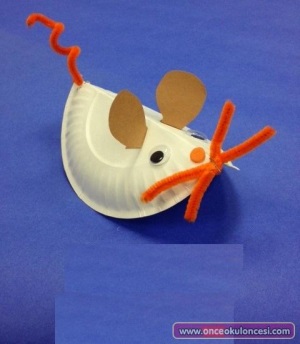 koşmaya başlar ve içlerinden birini yakalamaya çalışır. Yakalanan çocuk ebe olur. Ebe kimseyi yakalayamazsa yeniden ebe olur.Ardından birlikte halıya geçilir. Halı üzerine farklı hayvanlara ait resimler yerleştirilir. İlk olarak çocuklara bu hayvanların isimleri, neyle beslendikleri, nerede yaşadıkları, nasıl ses çıkardıkları vs. sorulur. Sonrasında resimlerden biri seçilir ve onunla ilgili ipuçları verilerek çocuklardan hangisinin tarif edildiğini bulmaları istenir. Ardından ipucu vererek tarif etmek için çocuklar çağırılır. Oyun tüm çocukların aktif katılımı sağlanana kadar devam eder.DEĞERLENDİRMEArılar ve karıncalar oyunu nasıl oynanıyor?Arı ve karınca dışında başka hangi hayvanlar var?Sence karıncaların en önemli özelliği nedir?Hayvanlar olmasa ne olurdu?Bugün hayvanların yer aldığı hangi etkinlikleri yaptık? Etkinliklerde hangi hayvanlar vardı?Bunların haricinde: Çocuklarla masalara yerleşilir ve 1. Çalışma kitabının 26 çalışma sayfaları yapılır. AİLE KATILIMIUYARLAMAÖNERİLER-EK25B: TEMİZLİK25B: TEMİZLİK25B: TEMİZLİKEtkinlik Adı, İçeriği: Temizlik (Temizlik Malzemelerini İnceleme, Tanıma)Etkinlik Çeşidi: Türkçe, Okuma Yazmaya Hazırlık (Bütünleştirilmiş Büyük Grup Çalışması)Etkinlik Adı, İçeriği: Temizlik (Temizlik Malzemelerini İnceleme, Tanıma)Etkinlik Çeşidi: Türkçe, Okuma Yazmaya Hazırlık (Bütünleştirilmiş Büyük Grup Çalışması)Etkinlik Adı, İçeriği: Temizlik (Temizlik Malzemelerini İnceleme, Tanıma)Etkinlik Çeşidi: Türkçe, Okuma Yazmaya Hazırlık (Bütünleştirilmiş Büyük Grup Çalışması)KAZANIM GÖSTERGELERİKAZANIM GÖSTERGELERİKAZANIM GÖSTERGELERİB G: K: Kazanım 5: Nesne ya da varlıkları gözlemler. (Nesne/varlığın kullanım amaçlarını söyler.) Ö B: K: Kazanım 3: Yaşam alanlarında gerekli düzenlemeler yapar.(Ev/okuldaki eşyaları temiz ve özenle kullanır.) Ö B: K: Kazanım 6: Günlük yaşam becerileri için gerekli araç ve gereçleri kullanır. (Beden temizliğiyle ilgili malzemeleri kullanır.)Ö B: K: Kazanım 6: Günlük yaşam becerileri için gerekli araç ve gereçleri kullanır. (Beden temizliğiyle ilgili malzemeleri kullanır.)MATERYALLER: Sabun, deterjan, şampuan, diş fırçası ve diş macunuSÖZCÜKLER: Temizlik, temizlik malzemeleriKAVRAMLAR: Kirli-TemizÖĞRENME SÜRECİ DEĞERLENDİRME DEĞERLENDİRMEÇocuklarla halıya oturulur ve sabun, deterjan, şampuan, diş fırçası ve diş macunu gibi temizlik malzemeleri halı üzerine dizilir. Çocuklara bu malzemelerin isimleri ve ne işe yaradıkları sorulur. Bu malzemelerin gerekliliği hakkında sohbet edilir. Ardından aşağıdaki tekerleme çocuklarla birlikte birkaç kere tekrar edilir.Sabun, fırça, şampuan,         	Fırça önde başkomutan,Bilsin onu kirli olan.           	Şampuan çekilin dedi yoldanEl vurduk, ayak vurduk,         	Hop dedi, hup dediHepimiz işe koyulduk.          	Sabun bu oyunun galibi.Sağlıklı olmak için neler yapmalı, nelere dikkat etmeliyiz?Temizlik ne demek? Nasıl temiz olunur?Temizlik malzemeleri hangileridir? Onlarla nereleri temizleriz?Sizin evinizde hangi temizlik malzemeleri var?AİLE KATILIMI-UYARLAMAÖNERİLER-  Sağlıklı olmak için neler yapmalı, nelere dikkat etmeliyiz?Temizlik ne demek? Nasıl temiz olunur?Temizlik malzemeleri hangileridir? Onlarla nereleri temizleriz?Sizin evinizde hangi temizlik malzemeleri var?AİLE KATILIMI-UYARLAMAÖNERİLER-  26A: KARELERLE OYNAYALIM26A: KARELERLE OYNAYALIM26A: KARELERLE OYNAYALIMEtkinlik Adı, İçeriği: Karelerle Oynayalım (Kare Şeklini Tanıma, Kareleri Kullanarak Tasarım Yapma, Mikado Oyunu)Etkinlik Çeşidi: Matematik, Sanat, Türkçe, Hareket, Oyun (Bütünleştirilmiş Büyük Grup)Etkinlik Adı, İçeriği: Karelerle Oynayalım (Kare Şeklini Tanıma, Kareleri Kullanarak Tasarım Yapma, Mikado Oyunu)Etkinlik Çeşidi: Matematik, Sanat, Türkçe, Hareket, Oyun (Bütünleştirilmiş Büyük Grup)Etkinlik Adı, İçeriği: Karelerle Oynayalım (Kare Şeklini Tanıma, Kareleri Kullanarak Tasarım Yapma, Mikado Oyunu)Etkinlik Çeşidi: Matematik, Sanat, Türkçe, Hareket, Oyun (Bütünleştirilmiş Büyük Grup)KAZANIM GÖSTERGELERİKAZANIM GÖSTERGELERİKAZANIM GÖSTERGELERİB G: K: Kazanım 5: Nesne ya da varlıkları gözlemler. (Nesne/varlığın şeklini söyler.)B G: K: Kazanım 8: Nesne ya da varlıkların özelliklerini karşılaştırır.(Nesne/varlıkların şeklini ayırt eder, karşılaştırır.)B G: K: Kazanım 12: Geometrik şekilleri tanır. (Gösterilen geometrik şeklin ismini söyler.)B G: K: Kazanım 12: Geometrik şekilleri tanır. (Geometrik şekillerin özelliklerini söyler.) B G: K: Kazanım 12: Geometrik şekilleri tanır. (Geometrik şekillere benzeyen nesneleri gösterir.) M G: K: Kazanım 4: Küçük kas kullanımı gerektiren hareketleri yapar. (Nesneleri yeni şekiller oluşturacak biçimde bir araya getirir.) M G: K: Kazanım 4: Küçük kas kullanımı gerektiren hareketleri yapar. (Nesneleri sıkar.)M G: K: Kazanım 4: Küçük kas kullanımı gerektiren hareketleri yapar. (Malzemelere elleriyle şekil verir.) B G: K: Kazanım 12: Geometrik şekilleri tanır. (Geometrik şekillere benzeyen nesneleri gösterir.) M G: K: Kazanım 4: Küçük kas kullanımı gerektiren hareketleri yapar. (Nesneleri yeni şekiller oluşturacak biçimde bir araya getirir.) M G: K: Kazanım 4: Küçük kas kullanımı gerektiren hareketleri yapar. (Nesneleri sıkar.)M G: K: Kazanım 4: Küçük kas kullanımı gerektiren hareketleri yapar. (Malzemelere elleriyle şekil verir.) MATERYALLER: Renkli fon kartonları, A4 kâğıtları, yapıştırıcı, renkli A4 kâğıtları, bantSÖZCÜKLER: TasarımKAVRAMLAR: Kare, Kenar-KöşeÖĞRENME SÜRECİ DEĞERLENDİRME DEĞERLENDİRMEÇocuklardan masalara yerleşmeleri istenir ve her birine farklı boyutlarda-renklerde 15-20 adet kare, beyaz dosya kâğıdı ve yapıştırıcı dağıtılır. Çocuklara renkli kareleri kullanarak, beyaz kâğıtları üzerinde farklı resimler tasarlamaları, resimleri tamamlandığında ise karelere yapıştırıcı sürerek kâğıtlarına yapıştırmaları istenir.Ardından çocuklara kare şeklinde büyük boy kâğıtlar dağıtılır. Kâğıtlardan biri alınıp model olunarak masa üzerinde incecik bir boru oluşturulacak şekilde sarılır ve açılmaması için bantlanır. Ardından aynı işlemi çocukların da yapması istenir. Rulo şeklinde sarılan kâğıtlar açılmaması için aynı şekilde bantlanır. Daha sonra hazırlanan tüm rulolar toplanır. Rulolar toplandıktan sonra çocuklardan halıya U şeklinde yerleşmeleri istenir. Rulolar bir arada tutulur ve halı üzerine bazıları birbirinin üzerine gelecek şekilde bırakılır. Çocuklara, “Şimdi bu ruloları tek tek çekip alacağız. Fakat bir ruloyu alırken, diğerlerini kıpırdatmamamız gerekiyor.” denilir. Ardından çocuklar tek tek çağırılır ve ruloları hiç kıpırdatmadan dikkatle çekip almaları istenir.Çocuklardan halıya U şeklinde oturmaları istenir. Her birine 15 cm kenar uzunluğundaki kareler dağıtılır. Ardından renkli kartondan 30 cm kenar uzunluğundaki kare çocuklara gösterilir. Çocuklardan ellerindeki şekli dikkatle incelemeleri istenir. Ardından “Bu şekil neye benziyor?” sorusu yöneltilir. Çocuklardan gerçek yaşamda bu şekle benzeyen varlıkları söylemeleri istenir. Sonrasında çocuklara bu şeklin adını bilip bilmedikleri sorulur. Şeklin adının “kare” olduğu belirtir. Her birinden şeklin etrafında parmaklarını gezdirmeleri istenir. Şeklin uzun kısımlarının “kenar”, sivri uçlarının “köşe” olduğu dokunularak gösterilir. Karenin kaç tane kenar ve kaç tane köşesi olduğu sorulur, dokunarak saymaları istenir. Ardından aşağıdaki şekiller parmak oyunu birkaç kez hareketleriyle tekrar edilir. Daha sonra çocukların da hareketleriyle parmak oyununa eşlik etmesi istenir. Ben bir daireyim, 	                                              (Kişi kendini gösterir.)Kocaman bir topa benzerim 	(Kollar önde daire şeklinde birleştirilir.)Kendi çevremde dönerim. (Birleştirilen kollar sağa sola döndürülür.)Ben bir üçgenim,                                                  (Kişi kendini gösterir.)Dilimlenmiş yaş pastaya benzerim  (Pasta yeme öykünmesi yapılır.)Üç kenar, üç köşe 	                                              (Üç parmak gösterilir.)Haydi, sen de çizmeyi dene. 	                       (Çizme öykünmesi yapılır.)Ben bir kareyim,                                                    (Kişi kendini gösterir.)Mendile benzerim 	                                   (Cepten mendil çıkarıp burun                                                                          silme öykünmesi yapılır.)Dörtkenar, dört köşe                                      (Dört parmak gösterilir.)Bana derler kare.                                                (Bir el göğse yapıştırılır.)Kareleri kullanarak ne tür bir çalışma yaptık?Bugün incelediğimiz şeklin adı neydi?Karenin kaç kenarı, kaç köşesi var? Sence bu şeklin adı neden “kare”?Kare şeklinin kenarlarına dokununca neler hissettin?Kare şekline benzeyen neler var?Geometrik şekillerden başka hangilerini tanıyorsun?Bunların haricinde: Çocuklarla masalara yerleşilir ve 1. Çalışma kitabının 27-28 çalışma sayfaları yapılır. AİLE KATILIMIAilelerden çocuklarıyla birlikte gazete ve dergileri inceleyerek kareye benzeyen gerçek nesnelerin resimlerini bulup keserek, okula göndermeleri istenir.UYARLAMAÖNERİLER-Kareleri kullanarak ne tür bir çalışma yaptık?Bugün incelediğimiz şeklin adı neydi?Karenin kaç kenarı, kaç köşesi var? Sence bu şeklin adı neden “kare”?Kare şeklinin kenarlarına dokununca neler hissettin?Kare şekline benzeyen neler var?Geometrik şekillerden başka hangilerini tanıyorsun?Bunların haricinde: Çocuklarla masalara yerleşilir ve 1. Çalışma kitabının 27-28 çalışma sayfaları yapılır. AİLE KATILIMIAilelerden çocuklarıyla birlikte gazete ve dergileri inceleyerek kareye benzeyen gerçek nesnelerin resimlerini bulup keserek, okula göndermeleri istenir.UYARLAMAÖNERİLER-26B: GÜNEŞ-YAĞMUR-BULUT26B: GÜNEŞ-YAĞMUR-BULUT26B: GÜNEŞ-YAĞMUR-BULUTEtkinlik Adı, İçeriği: Güneş-Yağmur-Bulut (Sonbahar Mevsimi, Dikkat Geliştirme)Etkinlik Çeşidi: Türkçe ve Oyun (Bütünleştirilmiş Büyük Grup Çalışması)Etkinlik Adı, İçeriği: Güneş-Yağmur-Bulut (Sonbahar Mevsimi, Dikkat Geliştirme)Etkinlik Çeşidi: Türkçe ve Oyun (Bütünleştirilmiş Büyük Grup Çalışması)Etkinlik Adı, İçeriği: Güneş-Yağmur-Bulut (Sonbahar Mevsimi, Dikkat Geliştirme)Etkinlik Çeşidi: Türkçe ve Oyun (Bütünleştirilmiş Büyük Grup Çalışması)KAZANIM GÖSTERGELERİKAZANIM GÖSTERGELERİKAZANIM GÖSTERGELERİB G: K: Kazanım 1: Nesne/durum/olaya dikkatini verir. (Dikkat edilmesi gereken nesne/durum/olaya odaklanır.)B G: K: Kazanım 2:Nesne/durum/olayla ilgili tahminde bulunur. (Nesne/durum/olayla ilgili tahminini söyler.) B G: K: Kazanım 2:Nesne/durum/olayla ilgili tahminde bulunur. (Tahmini ile gerçek durumu karşılaştırır.)D G: K: Kazanım 7: Dinledikleri/izlediklerinin anlamını kavrar. (Sözel yönergeleri yerine getirir.) B G: K: Kazanım 2:Nesne/durum/olayla ilgili tahminde bulunur. (Tahmini ile gerçek durumu karşılaştırır.)D G: K: Kazanım 7: Dinledikleri/izlediklerinin anlamını kavrar. (Sözel yönergeleri yerine getirir.) MATERYALLER: -SÖZCÜKLER: SonbaharKAVRAMLAR: -ÖĞRENME SÜRECİ DEĞERLENDİRME DEĞERLENDİRMEÇocuklardan el ele tutuşup halka oluşturmaları istenir. Ardından oturulup eller bırakılır. . Çocuklara “güneş” dendiğinde parmaklarını iyice açmaları; “yağmur” dediğinde ellerini bileklerinden aşağı doğru sarkıtmaları ve yukarı aşağı sallamaları, “bulut” dendiğinde ise ellerini bilekten sallamaları istenir. Başlangıçta sıralı olarak sıralanan kelimeler (güneş-yağmur-bulut), sonrasında çocukları şaşırtabilmek için farklı sırayla söylenir.Ardından çocuklara aşağıdaki bilmeceler sorulur. Cevaplarının bulunması konusunda ipuçlarıyla yardımcı olunur.“Bulutlar kucaklaştı, şıpır şıpır damladı, yeryüzü ıslandı.”      (Yağmur)“Ben giderim, o gider, başımda gölge eder.”                           (Şemsiye)“İlkbaharda yeşildi rengim, sonbaharda sarardı rengim.”       (Yaprak)“Yaprakları uçurur, yeryüzünü süpürür.”                                     (Rüzgâr)Değerlendirme etkinliği olarak çocuklardan sonbahar temalı resim yapmaları istenir. AİLE KATILIMIAilelerden evde çocukları ile birlikte “Sonbahar” temalı afiş hazırlamaları istenir. Afiş içeriğinde sonbahar giysilerinin/ yiyeceklerinin/ aksesuarlarının, hava olaylarının, doğadaki değişimlerin olabileceği ifade edilir. UYARLAMAÖNERİLERSonbahar konulu resim çalışması yapılabilir.Mevsimler konulu belgesel izlenebilir. Değerlendirme etkinliği olarak çocuklardan sonbahar temalı resim yapmaları istenir. AİLE KATILIMIAilelerden evde çocukları ile birlikte “Sonbahar” temalı afiş hazırlamaları istenir. Afiş içeriğinde sonbahar giysilerinin/ yiyeceklerinin/ aksesuarlarının, hava olaylarının, doğadaki değişimlerin olabileceği ifade edilir. UYARLAMAÖNERİLERSonbahar konulu resim çalışması yapılabilir.Mevsimler konulu belgesel izlenebilir. 27A: SESSİZ SİNEMA27A: SESSİZ SİNEMA27A: SESSİZ SİNEMAEtkinlik Adı, İçeriği: Sessiz Sinema (Pandomim, Sesin Gücü, Deney, Kendini Kontrol Edebilme, Bil Bakalım Hangisi, Sandalye Kapmaca)Etkinlik Çeşidi: Drama, Fen, Oyun, Hareket, Okuma Yazmaya Hazırlık (Bütünleştirilmiş Büyük Grup)Etkinlik Adı, İçeriği: Sessiz Sinema (Pandomim, Sesin Gücü, Deney, Kendini Kontrol Edebilme, Bil Bakalım Hangisi, Sandalye Kapmaca)Etkinlik Çeşidi: Drama, Fen, Oyun, Hareket, Okuma Yazmaya Hazırlık (Bütünleştirilmiş Büyük Grup)Etkinlik Adı, İçeriği: Sessiz Sinema (Pandomim, Sesin Gücü, Deney, Kendini Kontrol Edebilme, Bil Bakalım Hangisi, Sandalye Kapmaca)Etkinlik Çeşidi: Drama, Fen, Oyun, Hareket, Okuma Yazmaya Hazırlık (Bütünleştirilmiş Büyük Grup)KAZANIM GÖSTERGELERİKAZANIM GÖSTERGELERİKAZANIM GÖSTERGELERİB G: K: Kazanım 10: Mekânda konumla ilgili yönergeleri uygular.(Nesnenin mekândaki konumunu söyler.)B G: K: Kazanım 10: Mekânda konumla ilgili yönergeleri uygular. (Yönergeye uygun olarak nesneyi doğru yere yerleştirir.) D G: K: Kazanım 8: Dinledikleri/izlediklerini çeşitli yollarla ifade eder. (Dinledikleri/izlediklerini drama yoluyla sergiler.) D G: K: Kazanım 8: Dinledikleri/izlediklerini çeşitli yollarla ifade eder. (Dinledikleri/izlediklerini drama yoluyla sergiler.) MATERYALLER: Bir kavanoz, buzdolabı poşeti, paket lastiği, tuz, sınıf sandalyeleriSÖZCÜKLER: SesKAVRAMLAR: Sesli-Sessiz,     Ön-ArkaÖĞRENME SÜRECİ DEĞERLENDİRME DEĞERLENDİRMEÇocuklarla halıya oturulur. Çocuklardan ışığı yakınca bağırabildikleri kadar bağırmaları, ışık kapatılınca ise susmaları istenir. Ardından çocuklara sessiz sinema oynanacağı söylenir. Çocuklar tek tek çağırılarak kulaklarına bir hayvan ismi söylenir ve arkadaşlarına hayvanın hareketlerini taklit ederek anlatması istenir. Bilen çocuk yeni anlatıcı olarak seçilir.Ardından çocukların oturdukları alanın ortasına bir masa konulur. Masa üzerine bir adet kavanoz, bir adet buzdolabı poşeti, bir adet paket lastiği, bir kâse içinde de az miktarda tuz konur. Çocuklara, “Ses bir şeyleri hareket ettirebilecek kadar güçlü müdür?” sorusu sorulur. Cevapları alındıktan sonra, kavanoz alınır. Buzdolabı poşeti gergin bir şekilde paket lastiği yardımıyla kavanozun ağzına yerleştirilir. Burada buzdolabı poşetinin tamamen gergin olması çok önemlidir. Ardından poşetin üzerine bir tutam tuz konulur. Çocuklardan biri çağırılır ve kavanoz ağzına doğru yaklaştırılır. Çocuktan adını yüksek sesle söylemesi istenir. O yüksek sesle konuşurken bir yandan da kavanozun üzerindeki tuz taneciklerine bakması hatırlatılır. Çocuk konuşurken sesinin gücüyle tuz taneciklerinin titreştiği gösterilir. Çocuklardan kendileri için birer sandalye alıp, sınıfın ortasına getirmeleri istenir. Sandalyeler çocukların oturabileceği yönde çember şeklinde dizilir ve içlerinden bir tanesi çıkarılır (Oyundaki sandalye sayısı daima oyundaki çocuk sayısından bir eksik olmalıdır.). Daha sonra çocuklara müzik açılarak oyuna başlanır. Çocuklar bir süre sandalyelerin çevresinde dans ettikten sonra müzik kapatılır. Çocukların arasından sandalye kapamayıp ayakta kalan çocuk oyun dışına alınır ve yeniden müzik açılır. Onlar dans ederken bir sandalye daha eksiltilir. Oyun bu şekilde tek bir galip kalana kadar her turda bir sandalye çıkarılarak devam ettirilir.Ardından farklı oyuncaklar halı üzerine yığılır. Sonra da oyuncaklar üçlü hâlde arka arkaya sıra yapılır. Çocuklardan biri seçilir ve ona, “Aklımdaki oyuncağın önünde bir ayı, arkasında bir top var. Sence aklımda tuttuğum oyuncak hangisi?” diye sorulur. Çocuğun verdiği cevap birlikte değerlendirilir. Bu şekilde diğer çocuklar da tek tek çağırılır ve bir oyuncak seçilip, onun mekândaki konumuna ilişkin ifadeler çocuğa sunularak oyuncağı bulması sağlanır. Bir süre sonra ipucu vermek için de çocuklar seçilir. Oyun tüm çocuklar aktif katılım sağlayana dek devam eder. Gözlerini kapatıp çevreni dinle. Neler duyuyorsun? Neler kendiliğinden seslidir? Kendiliğinden ses çıkarmayan nesneler biz ne yaparsak ses çıkarırlar?Sen en çok neyin sesini seversin / sevmezsin?Deneyimizde hangi malzemeleri kullandık?Sadece sesimiz tuz taneciklerini nasıl hareket ettirdi?Bunların haricinde: Çocuklarla masalara yerleşilir ve 1. Çalışma kitabının 29 çalışma sayfaları yapılır. AİLE KATILIMI-UYARLAMAÖNERİLERNesnelerin önden ve arkadan resimleri çekilir. Ardından çekilen resimlerin çıktıları alınır ve eşleştirme yapılarak yan yana fon kartonu üzerine yapıştırılır. Gözlerini kapatıp çevreni dinle. Neler duyuyorsun? Neler kendiliğinden seslidir? Kendiliğinden ses çıkarmayan nesneler biz ne yaparsak ses çıkarırlar?Sen en çok neyin sesini seversin / sevmezsin?Deneyimizde hangi malzemeleri kullandık?Sadece sesimiz tuz taneciklerini nasıl hareket ettirdi?Bunların haricinde: Çocuklarla masalara yerleşilir ve 1. Çalışma kitabının 29 çalışma sayfaları yapılır. AİLE KATILIMI-UYARLAMAÖNERİLERNesnelerin önden ve arkadan resimleri çekilir. Ardından çekilen resimlerin çıktıları alınır ve eşleştirme yapılarak yan yana fon kartonu üzerine yapıştırılır. 27B: UZUN İNSANLAR27B: UZUN İNSANLAR27B: UZUN İNSANLAREtkinlik Adı, İçeriği: Uzun İnsanlar (Uzun-Kısa)Etkinlik Çeşidi: Oyun ve Türkçe (Bütünleştirilmiş Büyük Grup Çalışması)Etkinlik Adı, İçeriği: Uzun İnsanlar (Uzun-Kısa)Etkinlik Çeşidi: Oyun ve Türkçe (Bütünleştirilmiş Büyük Grup Çalışması)Etkinlik Adı, İçeriği: Uzun İnsanlar (Uzun-Kısa)Etkinlik Çeşidi: Oyun ve Türkçe (Bütünleştirilmiş Büyük Grup Çalışması)KAZANIM GÖSTERGELERİKAZANIM GÖSTERGELERİKAZANIM GÖSTERGELERİD G: K: Kazanım 7: Dinledikleri/izlediklerinin anlamını kavrar. (Sözel yönergeleri yerine getirir.) MATERYALLER: -SÖZCÜKLER: - KAVRAMLAR: Uzun-KısaÖĞRENME SÜRECİ DEĞERLENDİRME DEĞERLENDİRMEÇocuklardan ayağa kalkmaları istenir ve aşağıda yer alan yönergeler yenilenir. Uza uza, kollarını yukarıya kaldırDaha çok kaldır, daha çok kaldırAyak parmaklarının ucuna bas, Daha çok yüksel, daha çok yükselUza uza upuzun ol, uza uza upuzun ol…                                     (Çocuklar en çok yükseldiklerinde ara vermeden                                                                                             kısal kısal oyununa geçilir.)Kısal kısal, kollarını indir, çömelerek büzülDaha çok büzül, daha çok büzülKısal kısal, kıpkısa ol…Bazen de cee yapıp herkesi güldürür         (İki el ile yüz kapanıp açılır.)Ardından halıya geçilir. Aşağıdaki parmak oyunu birlikte birkaç kere tekrar edilir.Uzun insanlar, kısa insanlar 	         (El ile uzun kısa hareketleri yapılır.)Mutsuz insanlar, mutlu insanlar,            (Yüz mimikleri ile ifade edilir.)Şişman insanlar, zayıf insanlar,    (Şişman ve zayıf hareketleri yapılır.)Hızlı gidenler, yavaş gidenler         (Hızlı, yavaş parmaklarla gösterilir.)Tembel insanlar, çalışkan insanlar.                                    (Canlandırılır.)Değerlendirme etkinliği olarak çocuklardan sınıf eşyaları arasından biri uzun, diğeri kısa iki eşya göstermesi istenir. AİLE KATILIMI-UYARLAMAÖNERİLER- Değerlendirme etkinliği olarak çocuklardan sınıf eşyaları arasından biri uzun, diğeri kısa iki eşya göstermesi istenir. AİLE KATILIMI-UYARLAMAÖNERİLER- 28A: VÜCUDUMUZ28A: VÜCUDUMUZ28A: VÜCUDUMUZEtkinlik Adı, İçeriği: Vücudumuz (Yüzde Yer Alan Organlar, Vücut Bölümleri, Vücudumuz Şarkısı, Miço Oyunu, Bedensel Koordinasyon)Etkinlik Çeşidi: Okuma Yazmaya Hazırlık, Müzik, Fen, Oyun, Hareket (Bütünleştirilmiş Büyük Grup)Etkinlik Adı, İçeriği: Vücudumuz (Yüzde Yer Alan Organlar, Vücut Bölümleri, Vücudumuz Şarkısı, Miço Oyunu, Bedensel Koordinasyon)Etkinlik Çeşidi: Okuma Yazmaya Hazırlık, Müzik, Fen, Oyun, Hareket (Bütünleştirilmiş Büyük Grup)Etkinlik Adı, İçeriği: Vücudumuz (Yüzde Yer Alan Organlar, Vücut Bölümleri, Vücudumuz Şarkısı, Miço Oyunu, Bedensel Koordinasyon)Etkinlik Çeşidi: Okuma Yazmaya Hazırlık, Müzik, Fen, Oyun, Hareket (Bütünleştirilmiş Büyük Grup)KAZANIM GÖSTERGELERİKAZANIM GÖSTERGELERİKAZANIM GÖSTERGELERİB G: K: Kazanım 2:Nesne/durum/olayla ilgili tahminde bulunur. (Nesne/durum/olayla ilgili tahminini söyler.)B G: K: Kazanım 2:Nesne/durum/olayla ilgili tahminde bulunur. (Tahmini ile gerçek durumu karşılaştırır.) M G: K: Kazanım 4: Küçük kas kullanımı gerektiren hareketleri yapar. (Nesneleri yeni şekiller oluşturacak biçimde bir araya getirir.)M G: K: Kazanım 4: Küçük kas kullanımı gerektiren hareketleri yapar. (Malzemeleri keser.)M G:K: Kazanım 5: Müzik ve ritim eşliğinde hareket eder.(Basit dans adımlarını yapar.)M G: K: Kazanım 4: Küçük kas kullanımı gerektiren hareketleri yapar. (Malzemeleri keser.)M G:K: Kazanım 5: Müzik ve ritim eşliğinde hareket eder.(Basit dans adımlarını yapar.)MATERYALLER: Keçeli kalemler, kraft kâğıdı, resim kâğıdı, yüz organları şablonu, makas, yapıştırıcıSÖZCÜKLER: Vücudumuz, vücut bölümleri ve organların isimleriKAVRAMLAR:ÖĞRENME SÜRECİ DEĞERLENDİRME DEĞERLENDİRMEÇocuklardan, keçeli kalemlerini makaslarını ve yapıştırıcılarını alarak masalara yerleşmeleri istenir. Her birine üzerine surat şeklinde kraft kâğıdı yapıştırılarak hazırlanmış boş surat şablonları ile ekte yer alan yüz organları şablonları dağıtılır. Çocuklardan ilk önce yüz organlarını kesmesi, ardından da boş surat şablonuna yapıştırmaları istenir. Sonrasın da saçlar ve boyun-omuz kısımları çocuklar tarafından çizilerek eklenir. Ardından çocuklardan halıya oturmaları istenir. Ardından aşağıdaki şarkı birkaç kez tekrar edilir.İki elim iki kolum bacaklarım var, Her insanda bir burun bir de ağız varSen hiç gördün mü üç kulaklı bir adam, Olur mu hiç üç kulak dön de aynaya bak heyİki kulak iki yanak bir de başım var,Gözlerimde kirpiğim saçlarım da varSen hiç gördün mü üç dudaklı bir adamOlur mu hiç üç dudak dön de aynaya bak hey,İki gözüm, iki kaşım parmaklarım var, İnci gibi dişlerim bir de çenem var Sen hiç gördün mü üç yanaklı bir adam,Olur mu hiç üç yanak dön de aynaya bak heyŞarkının ardından vücut bölümlerimiz hakkında yapılan kısa bir sohbetin ardından aşağıdaki bilmeceler çocuklara yöneltilir. Gerekli hâllerde bilmeceler ipuçları yoluyla kolaylaştırılır.“İki damım var, bir direği var”                                                     (burun) “Her şeyi görür, kendini göremez”                                                  (göz)“İki direk bir evi tutar”                                                              (bacaklar)  “Ben giderim o gider, içimde tık tık eder”                                     (kalp)“Yarım kaşık duvara yapışık”                                                       (kulak) “Biz biz idik, otuz iki kız idik, ezildik büzüldük, bir sıraya dizildik” (diş)“Küçücük bakkal, dünyayı yutar”                                                  (ağız)Ardından çocuklarla halka olunur ve aşağıdaki oyun hareketleriyle birlikte ezgisi eşliğinde oynanır. Miço nerden geliyor? Harmanlıktan aşağı.Oyna da Miço oyna. Zıpla da Miço zıpla  (Bulundukları yerde oynar-zıplarlar.)Miço gözlerin nerede? Fıldır fıldır yerlerde          (Ellerini dürbün gibi yaparlar.)Oyna da Miço oyna. Zıpla da Miço zıpla   (Bulundukları yerde oynar-zıplarlar.)Miço ellerin nerde? Kıvrım kıvrım bellerde                      (Elleri belde sallanırlar.)Oyna da Miço oyna. Zıpla da Miço zıpla   (Bulundukları yerde oynar-zıplarlar.)Ardından çocuklar sayıca eşit iki gruba bölünüp arka arkaya sıra yapılır. Sıraların başındaki çocuklara birer top verilir. “Başla” komutuyla çocuklardan kafalarının üzerinden arkadaki arkadaşlarına topu iletmeleri istenir. Bu şekilde top öne arkaya doğru ilerler. Top en sondaki çocuğa ulaştığında, o çocuk koşarak sıranın başına gelir. Bu şekilde hangi grupta sıra en baştaki haline gelirse, o grup kazanır. Vücudumuzun sağlıklı olması için neler yapabiliriz?Vücudumuzda başka hangi organlarımız var? İsimlerini sayar mısın?Sence gözleri görmeyen ya da duyamayan insanlar ne gibi zorluklar yaşar?En çok hangi etkinliği yapmaktan keyif aldın?Bunların haricinde: Çocuklarla masalara yerleşilir ve 1. Çalışma kitabının 30. çalışma sayfası yapılır. AİLE KATILIMIÖğrenilen şarkı tekrar edilebilmesi için yazılı notlar hâlinde eve gönderilir. UYARLAMAÖNERİLER-EK 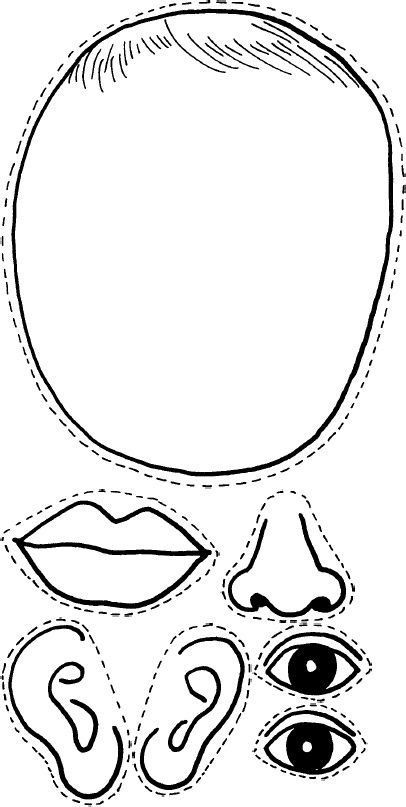 Vücudumuzun sağlıklı olması için neler yapabiliriz?Vücudumuzda başka hangi organlarımız var? İsimlerini sayar mısın?Sence gözleri görmeyen ya da duyamayan insanlar ne gibi zorluklar yaşar?En çok hangi etkinliği yapmaktan keyif aldın?Bunların haricinde: Çocuklarla masalara yerleşilir ve 1. Çalışma kitabının 30. çalışma sayfası yapılır. AİLE KATILIMIÖğrenilen şarkı tekrar edilebilmesi için yazılı notlar hâlinde eve gönderilir. UYARLAMAÖNERİLER-EK 28B: SAĞLIK OCAĞINA GEZİ28B: SAĞLIK OCAĞINA GEZİ28B: SAĞLIK OCAĞINA GEZİEtkinlik Adı, İçeriği: Sağlık Ocağına Gezi (Sağlık Ocağı, Doktor, Hemşireyi Tanıma)Etkinlik Çeşidi: Türkçe, Müzik (Bütünleştirilmiş Büyük Grup)Etkinlik Adı, İçeriği: Sağlık Ocağına Gezi (Sağlık Ocağı, Doktor, Hemşireyi Tanıma)Etkinlik Çeşidi: Türkçe, Müzik (Bütünleştirilmiş Büyük Grup)Etkinlik Adı, İçeriği: Sağlık Ocağına Gezi (Sağlık Ocağı, Doktor, Hemşireyi Tanıma)Etkinlik Çeşidi: Türkçe, Müzik (Bütünleştirilmiş Büyük Grup)KAZANIM GÖSTERGELERİKAZANIM GÖSTERGELERİKAZANIM GÖSTERGELERİD G: K: Kazanım 8: Dinledikleri/izlediklerini çeşitli yollarla ifade eder. (Dinledikleri/izledikleri ile ilgili sorular sorar.)D G: K: Kazanım 8: Dinledikleri/izlediklerini çeşitli yollarla ifade eder. (Dinledikleri/izledikleri ile ilgili sorulara cevap verir.)D G: K: Kazanım 8: Dinledikleri/izlediklerini çeşitli yollarla ifade eder. (Dinledikleri/izlediklerini resim yoluyla sergiler.)S D G: K: Kazanım 16: Toplumsal yaşamda bireylerin farklı rol ve görevleri olduğunu açıklar. (Toplumda farklı rol ve görevlere sahip kişiler olduğunu söyler.)S D G: K: Kazanım 16: Toplumsal yaşamda bireylerin farklı rol ve görevleri olduğunu açıklar. (Aynı kişinin farklı rol ve görevleri olduğunu söyler.)S D G: K: Kazanım 16: Toplumsal yaşamda bireylerin farklı rol ve görevleri olduğunu açıklar. (Toplumda farklı rol ve görevlere sahip kişiler olduğunu söyler.)S D G: K: Kazanım 16: Toplumsal yaşamda bireylerin farklı rol ve görevleri olduğunu açıklar. (Aynı kişinin farklı rol ve görevleri olduğunu söyler.)MATERYALLER: Kuru boyalar, A4 kâğıdıSÖZCÜKLER: Sağlık, sağlık ocağı, doktor, hemşireKAVRAMLAR: -ÖĞRENME SÜRECİ DEĞERLENDİRME DEĞERLENDİRMEÇocuklardan el ele tutuşup ikişerli sıra olmaları istenir. Birlikte okul yakınlarındaki sağlık ocağı ziyaret edilir. Sağlık ocağındaki birimler gezilir, doktor ve hemşirelerle tanışılır. İşlerine yönelik sohbet edilir. Kullandıkları araçlar incelenir. Doktor ve hemşire okula davet edilir. Çocukların sormak istedikleri sorular yöneltilir. Ardından yeniden sıra olunarak okula dönülür.Geziden okula dönüldüğünde çocuklara ellerini yıkamaları hatırlanır. Ardından kuru boyalarını alarak masalara geçmeleri istenir. Her bir çocuğa beyaz dosya kâğıdı verilir ve sağlık ocağı gezisini düşünüp, neleri gördüklerini, kimlerle tanıştıklarını hatırlamaları ve resmini çizmeleri istenir. Gezi öncesi resimde olduğu gibi bu sefer çocuklara neler çizdikleri sorulur ve ifadeleri kâğıtlarının köşesine yazılır. Çalışma tamamlandığında çocuklara ait iki resim onlarla birlikte karşılaştırılır ve aralarındaki farklılıklar, gelişmeler çocuklara da fark ettirilir.Bugün gezi için nereye gittin?Gezide neler gördün?Daha önce hiç sağlık ocağına gittin mi? Neden gittin?Daha önce sağlık ocağına gittiğinde ne hissetmiştin? Bu kez gittiğinde ne hissettin?Sen büyüyünce doktor veya hemşire olmak ister misin?Bir doktor / hemşire ne iş yapar?AİLE KATILIMIAilelerden evde çocuklarıyla birlikte yapılan gezi hakkında sohbet etmeleri istenir.UYARLAMAÖNERİLER-Bugün gezi için nereye gittin?Gezide neler gördün?Daha önce hiç sağlık ocağına gittin mi? Neden gittin?Daha önce sağlık ocağına gittiğinde ne hissetmiştin? Bu kez gittiğinde ne hissettin?Sen büyüyünce doktor veya hemşire olmak ister misin?Bir doktor / hemşire ne iş yapar?AİLE KATILIMIAilelerden evde çocuklarıyla birlikte yapılan gezi hakkında sohbet etmeleri istenir.UYARLAMAÖNERİLER-29A: 2 RAKAMINI TANIYALIM29A: 2 RAKAMINI TANIYALIM29A: 2 RAKAMINI TANIYALIMEtkinlik Adı, İçeriği: 2 Rakamını Tanıyalım (2 Rakamı ve Sayısal Değeri, Ritmik Sayma, Sayılar, Şekil Renklerine Hareket Atama, Dairelerden Balık, Ah Benim Turnam)Etkinlik Çeşidi: Matematik, Sanat, Okuma Yazmaya Hazırlık, Hareket, Müzik, Oyun (Bütünleştirilmiş Büyük Grup)Etkinlik Adı, İçeriği: 2 Rakamını Tanıyalım (2 Rakamı ve Sayısal Değeri, Ritmik Sayma, Sayılar, Şekil Renklerine Hareket Atama, Dairelerden Balık, Ah Benim Turnam)Etkinlik Çeşidi: Matematik, Sanat, Okuma Yazmaya Hazırlık, Hareket, Müzik, Oyun (Bütünleştirilmiş Büyük Grup)Etkinlik Adı, İçeriği: 2 Rakamını Tanıyalım (2 Rakamı ve Sayısal Değeri, Ritmik Sayma, Sayılar, Şekil Renklerine Hareket Atama, Dairelerden Balık, Ah Benim Turnam)Etkinlik Çeşidi: Matematik, Sanat, Okuma Yazmaya Hazırlık, Hareket, Müzik, Oyun (Bütünleştirilmiş Büyük Grup)KAZANIM GÖSTERGELERİKAZANIM GÖSTERGELERİKAZANIM GÖSTERGELERİB G:K: Kazanım 3: Algıladıklarını hatırlar. (Nesne/durum/olayı bir süre sonra yeniden söyler.)B G: K: Kazanım 4: Nesneleri sayar. (İleriye/geriye doğru birer birer ritmik sayar.) M G: K: Kazanım 1: Yer değiştirme hareketleri yapar. (Çift ayak sıçrayarak belirli mesafe ilerler.) M G: K: Kazanım 1: Yer değiştirme hareketleri yapar. (Belirli bir mesafeyi sürünerek gider.)M G: K: Kazanım 4: Küçük kas kullanımı gerektiren hareketleri yapar. (Malzemeleri değişik şekillerde katlar.)M G: K: Kazanım 1: Yer değiştirme hareketleri yapar. (Belirli bir mesafeyi sürünerek gider.)M G: K: Kazanım 4: Küçük kas kullanımı gerektiren hareketleri yapar. (Malzemeleri değişik şekillerde katlar.)MATERYALLER: Evalar, renkli kâğıtlar, beyaz karton, kırmızı, mavi, sarı pastel boya, A3 kâğıdı, el işi kâğıtları, yapıştırıcılarSÖZCÜKLER: -KAVRAMLAR: 1-20 arası sayılar, Kırmızı, Sarı, Mavi, DaireÖĞRENME SÜRECİ DEĞERLENDİRME DEĞERLENDİRMEÇocuklardan masalara yerleşmeleri istenir. Ardından çocuklara 2 rakamı şeklinde kesilmiş A4 boyutu kartonlar, önceden farklı renklerde kâğıt ya da evalardan kare kare kesilmiş renkli parçalar ve yapıştırıcılar dağıtılır. Çocuklardan 2 rakamlarını mozaik çalışması yaparak tamamlamaları ve rakamın ön yüzeyini bu renkli evalarla, arka yüzeyini ise renkli kâğıtlarla kaplamaları istenir.Ardından tüm çocuklardan halıya U şeklinde oturmaları istenir. Aşağıdaki şarkı birkaç kere tekrar edildikten sonra çocukların da eşlik etmesi istenir. Sağ elimde 5 parmak, sol elimde 5 parmakSay bak, say bak, say bak 1-2-3-4-5Hepsi eder on parmak, sen de istersen saymakSay bak, say bak, say bak 1-2-3-4-5-6-7-8-9-10Oyun alanına kırmızı, mavi ve sarı renklerde üç büyük daire çizilir. Çocuklardan oyun alanına dağılmaları istenir. Daha sonra her bir daire için bir hareket belirlenir. Kırmızı dairede zıplama, sarıda çömelme, mavide sürünme hareketi yapılması istenir. Ardından karışık bir sırayla kırmızı, sarı, mavi daire şeklinde seslenilir. Çocuklar da hangisi söylenirse, o daireye oranın hareketini yaparak ilerlerler. Örneğin “kırmızı daire” diye seslenildiğinde oraya zıplayarak giderler. Ardından çocuklardan masaya oturmaları istenir. Ardından çocuklara A3 boyutu kâğıtlara çoğaltılarak hazırlanmış balık formu, elişi kâğıtlarından kesilmiş renkli 5 cm çapında daireler ve yapıştırıcılar dağıtılır. Çocuklardan ilk olarak dağıtılan renkli daireleri (yaklaşık 27-28 adet) bir tanesi hariç ortadan ikiye katlamaları istenir. Ortadan ikiye katlanan daireler balığın pulları olur ve çocuklardan uygun yere (baş kısmını ayıran çizgiden sonrasına) sıralı olarak yapıştırmaları istenir. Katlanmamış olan daire ise balığın gözü olarak uygun yere yapıştırılır. Daha sonra çocuklara dört adet aynı renkte büyük boy daire (10 cm çapında) dağıtılır. Bunları da ortadan ikiye katlamaları istenir. Katlanan dairelerden ikisi birbirine çapraz olacak şekilde balığın ağız kısmına, diğer ikisi ise aynı şekilde balığın kuyruk kısmına yapıştırılır.Daha sonra çocuklarla halka olunur ve aşağıdaki şarkılı oyun söylenir.Ah benim turnam, yeşilbaşlı turnam 	      (El ele tutuşarak dönerler.)Otur desem oturur                                                       (Oyuncular oturur.)Kalk dersem kalkar                                                  (Oyuncular kalkarlar.)Büzül desem büzülür                       (Halkanın ortasına doğru yürürler.)Süzül dersem süzülür                       (Halkanın dışına doğru yürürler.)Darıl desem darılır 	                                                  (Sırt sırta dönerler.)Sarıl desem sarılır                   	            (Her oyuncu arkadaşına sarılır.) Eller şap şap                                           (Oyuncular ellerini çırparlar.)Ayaklar rap, rap, rap                 (Oyuncular ayaklarını yere vururlar.)Bir şöyle, bir böyle 	           (Oyuncular elleri belde sağa sola dönerler.)Dans edelim seninle           (Oyuncular kol kola girerek dans ederler.)Oyunda daireler hangi renklerdeydi?Oyunda hangi hareketleri yaptık? Sence yapması en zevkli hareket hangisiydi?Başka hangi hareketleri yapabilirdik?Başka neler zıplar, sürünür?Dairelerle balığın hangi kısımlarını yaptık?Bunların haricinde: Çocuklarla masalara yerleşilir ve 1. Çalışma kitabının 31-32 çalışma sayfaları yapılır. AİLE KATILIMI-UYARLAMAÖNERİLER-EK: 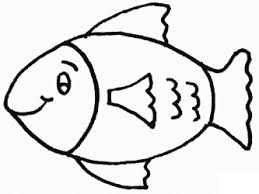 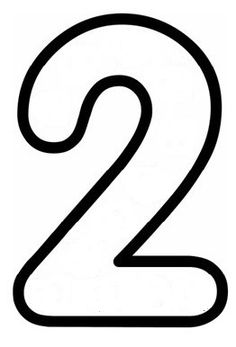 Oyunda daireler hangi renklerdeydi?Oyunda hangi hareketleri yaptık? Sence yapması en zevkli hareket hangisiydi?Başka hangi hareketleri yapabilirdik?Başka neler zıplar, sürünür?Dairelerle balığın hangi kısımlarını yaptık?Bunların haricinde: Çocuklarla masalara yerleşilir ve 1. Çalışma kitabının 31-32 çalışma sayfaları yapılır. AİLE KATILIMI-UYARLAMAÖNERİLER-EK: 29B: BOB SİTİLER29B: BOB SİTİLER29B: BOB SİTİLEREtkinlik Adı, İçeriği: Bob Sitiler (Bob Sitiler Müzikli Oyunu, Heykel Ol)Etkinlik Çeşidi: Oyun, Drama (Bütünleştirilmiş Büyük Grup Çalışması)Etkinlik Adı, İçeriği: Bob Sitiler (Bob Sitiler Müzikli Oyunu, Heykel Ol)Etkinlik Çeşidi: Oyun, Drama (Bütünleştirilmiş Büyük Grup Çalışması)Etkinlik Adı, İçeriği: Bob Sitiler (Bob Sitiler Müzikli Oyunu, Heykel Ol)Etkinlik Çeşidi: Oyun, Drama (Bütünleştirilmiş Büyük Grup Çalışması)KAZANIM GÖSTERGELERİKAZANIM GÖSTERGELERİKAZANIM GÖSTERGELERİD G: K: Kazanım 7: Dinledikleri/izlediklerinin anlamını kavrar. (Sözel yönergeleri yerine getirir.)M G:K: Kazanım 5: Müzik ve ritim eşliğinde hareket eder. (Müzik ve ritim eşliğinde dans eder.) M G:K: Kazanım 5: Müzik ve ritim eşliğinde hareket eder. (Müzik ve ritim eşliğinde dans eder.) MATERYALLER: -SÖZCÜKLER: -KAVRAMLAR: -ÖĞRENME SÜRECİ DEĞERLENDİRME DEĞERLENDİRMEÇocuklardan el ele tutuşup halka oluşturmaları istenir. Ardından aşağıdaki şarkının sözleri belirtilen öykünmeler yapılarak söylenir:Bob sitiler sitiler,Asfalttan geçemezlerSebebi sebebi cepleri dolu leblebi         (Dönerek dizlerine vururlar.)Bob sitinin kravatı	          (Kravatı çekme hareketi yaparlar.)Sanki de vapur halatı 	                 (Halat çekme hareketi yapılır.)Sebebi sebebi cepleri dolu leblebi         (Dönerek dizlerine vururlar.)Bob sitinin şapkası 	                           (Başlarını işaret ederler.)Sanki de vapur bacası (Kollar yukarı doğru baca öykünmesi yapılır.) Sebebi sebebi cepleri dolu leblebi         (Dönerek dizlerine vururlar.)Ardından çocuklardan sessiz birer heykel olmaları istenir. .ardından “Ben birazdan iki heykelin ismini söyleyeceğim. O zaman sadece o iki heykel zıplayarak yer değiştirecek.” denilir. Devamında iki çocuğun ismi söylenir. İsmi söylenen iki çocuk yer değiştirdikten sonra onlara yine heykel pozisyonu almaları söylenir. Ardından başka iki çocuğa geçilir. Oyunun ilerleyen yerlerinde zaman zaman yönergeler değiştirilir: “….. ile….. sürünerek yer değiştiriyor.”, “ ….. ile…..koşarak yer değiştiriyor.”, “….. ile…..yürüyerek yer değiştiriyor.”, “.. ile…..parmak ucunda yürüyerek yer değiştiriyor.” gibi.“Bob Sitiler” oyunu nasıl oynanıyor? Anlatır mısın?Oyunun sözlerine göre Bob Siti nasıl biri? Bana onu tarif eder misin?“Bob Sitiler” oyununun sözleri ve hareketleri nasıldı? Tekrar eder misin?“Bob Sitiler” oyununu oynarken eğlendin mi? Seni eğlendiren oyunun sözleri miydi, hareketleri miydi? Yer değiştirme oyunu nasıl oynanıyor?En zevkli olan hangi yer değiştirme hareketiydi?Başka hangi şekillerde yer değiştirebiliriz?AİLE KATILIMI-UYARLAMAÖNERİLERÇocuklardan Bob Siti’nin resmini çizmesi istenir.“Bob Sitiler” oyunu nasıl oynanıyor? Anlatır mısın?Oyunun sözlerine göre Bob Siti nasıl biri? Bana onu tarif eder misin?“Bob Sitiler” oyununun sözleri ve hareketleri nasıldı? Tekrar eder misin?“Bob Sitiler” oyununu oynarken eğlendin mi? Seni eğlendiren oyunun sözleri miydi, hareketleri miydi? Yer değiştirme oyunu nasıl oynanıyor?En zevkli olan hangi yer değiştirme hareketiydi?Başka hangi şekillerde yer değiştirebiliriz?AİLE KATILIMI-UYARLAMAÖNERİLERÇocuklardan Bob Siti’nin resmini çizmesi istenir.30A: ALTIN TOP30A: ALTIN TOP30A: ALTIN TOPEtkinlik Adı, İçeriği: Altın Top (Tekerleme, Yılan Dansı, Topla Kahkaha Oyunu, Dolgu Çocuklar, Saatim Çaldı Rondu)Etkinlik Çeşidi: Türkçe, Sanat, Oyun, Drama (Bütünleştirilmiş Büyük Grup)Etkinlik Adı, İçeriği: Altın Top (Tekerleme, Yılan Dansı, Topla Kahkaha Oyunu, Dolgu Çocuklar, Saatim Çaldı Rondu)Etkinlik Çeşidi: Türkçe, Sanat, Oyun, Drama (Bütünleştirilmiş Büyük Grup)Etkinlik Adı, İçeriği: Altın Top (Tekerleme, Yılan Dansı, Topla Kahkaha Oyunu, Dolgu Çocuklar, Saatim Çaldı Rondu)Etkinlik Çeşidi: Türkçe, Sanat, Oyun, Drama (Bütünleştirilmiş Büyük Grup)KAZANIM GÖSTERGELERİKAZANIM GÖSTERGELERİKAZANIM GÖSTERGELERİB G:K: Kazanım 5: Nesne ya da varlıkları gözlemler. (Nesne/varlığın büyüklüğünü söyler.) B G:K: Kazanım 5: Nesne ya da varlıkları gözlemler. (Nesne/varlığın uzunluğunu söyler.)B G:K: Kazanım 8: Nesne ya da varlıkların özelliklerini karşılaştırır.(Nesne/varlıkların büyüklüğünü ayırt eder, karşılaştırır.) B G:K: Kazanım 8: Nesne ya da varlıkların özelliklerini karşılaştırır. (Nesne/varlıkların uzunluğunu ayırt eder, karşılaştırır.)M G: K: Kazanım 5: Müzik ve ritim eşliğinde hareket eder.(Basit dans adımlarını yapar.) M G: K: Kazanım 5: Müzik ve ritim eşliğinde hareket eder. (Müzik ve ritim eşliğinde çeşitli hareketleri ardı ardına yapar.)B G:K: Kazanım 8: Nesne ya da varlıkların özelliklerini karşılaştırır. (Nesne/varlıkların uzunluğunu ayırt eder, karşılaştırır.)M G: K: Kazanım 5: Müzik ve ritim eşliğinde hareket eder.(Basit dans adımlarını yapar.) M G: K: Kazanım 5: Müzik ve ritim eşliğinde hareket eder. (Müzik ve ritim eşliğinde çeşitli hareketleri ardı ardına yapar.)MATERYALLER: Pastel boyalar, kraft kâğıdı, gazeteler, zımba, topSÖZCÜKLER: İz, vücut, kahkahaKAVRAMLAR: Uzun-Kısa, Dar-Geniş, Ön-ArkaÖĞRENME SÜRECİ DEĞERLENDİRME DEĞERLENDİRMEİlk olarak çocuklardan sınıf alanına dağınık şekilde yerleşmeleri istenir. Her birine pastel boya setleri ve kraft kâğıtları dağıtılır. Kraft kâğıtları yere serilir ve çocuklardan kâğıtların üzerine uzanmaları istenir. Daha sonra pastel boya yardımıyla kraft kâğıdı üzerine çocukların izleri çıkarılır. Daha sonra her birinin izi birbiriyle karşılaştırılır (Uzun-kısa, dar-geniş gibi kavramlar üzerinden kıyaslanır.). Ardından çocuklardan çıkarılan izlerin içine kendi vücutlarını giysileriyle birlikte çizmeleri ve pastel boyaları ile boyamaları istenir. Bir yüz boyandığında ikinci bir kraft kâğıdı boyanan kraft kâğıdının arkasına konur ve bizim tarafımızdan resim kenarlarından kesilir. Ardından çocuklara boş olan ve kenarlarından kesilerek kendi vücutlarının şekli verilen kraft kâğıtlarına, vücutlarının arkadan görüntüsünü çizmeleri söylenir. Sonra çocuklara gazete kâğıtları dağıtılır. Gazete kâğıtlarını küçük parçalar hâlinde yırtmaları ve önlerinde biriktirmeleri istenir. Çocuklar gazete kâğıtlarını yırtarken hazırlanan çocuk maketlerinin (ön ve arka vücudun çizimi olan) kenarları, sadece gazete kâğıtlarını doldurmak için 20 cm bir alan bırakılacak şekilde zımbalanır. Ardından çocuklara kendi çalışmaları dağıtılır. Çocuklardan kendi modellerinin içlerini yırttıkları gazete kâğıtlarıyla doldurmaları istenir. Çocuklar gazete kâğıtlarını doldurmayı tamamladıktan sonra önceden açık bırakılan 15-20 cm’lik boşluk da zımbalanır ve maketler tamamlanır.Çocuklardan arka arkaya sıra olmaları istenir. Daha sonra sıranın başına geçilir ve müzikle birlikte vücudun farklı bölümleri kullanarak dans edilerek yürünür. Arkadaki çocuklardan da yapılan hareketlerin aynılarını yaparak takip etmeleri istenir. Bir süre liderlik yapıldıktan sonra sıranın sonuna geçilir ve bu kez sıra başındaki çocuk oyun lideri olur. Tüm çocuklar onun yaptığı dans figürlerini yaparlar. Çocuklardan el ele tutuşup halka oluşturmaları istenir. İğne battı, canımı yaktı
Tombul kuş, arabaya koş
Arabanın tekeri, İstanbul’un şekeri
Hop hop altın top
Bundan başka oyun yokArdından çocuklarla yeniden halıya oturulur. Bir top alınır. Top havaya atıldığında çocuklardan kahkaha atmaları, top tutulduğunda ise susmaları istenir. Top kimi zaman yükseğe kimi zaman da alçağa atılarak gülme süreleri değişken hâle getirilir.Ardından çocuklarla halka olunur ve aşağıdaki şarkı birkaç kere tekrar edilir. Şarkı söylenirken canlandırmalar yapılır. Saatim çaldı bip bip bip                             Servisim geldi düt düt dütYüzümü yıkadım şap şup şup                   Okula gidiyoruz hop hop hopDişimi fırçaladım faş fuş fuş                     Arkadaşımla kih kih kihKahvaltı yaptım ham hum hum               Hostes dediki şşşt şşşt şşt                   Okula geldik hey hey hey                   Servisten indik rap rap rap                   Sınıfın kapısı tak tak tak                   Herkese birden günaydınBugün neler yaptık?Tekerlemeyi hatırlıyor musun? Tekrar eder misin?Topla başka neler oynayabiliriz?Topla kahkaha oyununu oynarken neler hissettin?Bugün nasıl bir çalışma yaptık? Bu çalışma için hangi malzemelere ihtiyaç duyduk?Kaç aşamalı bir çalışma yaptık? Yani bu çalışmanın tamamlanabilmesi için neler yapmamız gerekti?Vücudumuzun ön ve arka kısımları arasında hangi farklar var?Senin vücudunun izi ile arkadaşın ……..nın izi arasında benzerlikler/ farklılıklar nelerdir?Bunların haricinde: Çocuklarla masalara yerleşilir ve 1. Çalışma kitabının 33. çalışma sayfası yapılır. AİLE KATILIMIÖğrenilen tekerleme ve şarkı tekrar edilebilsin diye yazılı notlar hâlinde evlere gönderilir. UYARLAMAÖNERİLER- Bugün neler yaptık?Tekerlemeyi hatırlıyor musun? Tekrar eder misin?Topla başka neler oynayabiliriz?Topla kahkaha oyununu oynarken neler hissettin?Bugün nasıl bir çalışma yaptık? Bu çalışma için hangi malzemelere ihtiyaç duyduk?Kaç aşamalı bir çalışma yaptık? Yani bu çalışmanın tamamlanabilmesi için neler yapmamız gerekti?Vücudumuzun ön ve arka kısımları arasında hangi farklar var?Senin vücudunun izi ile arkadaşın ……..nın izi arasında benzerlikler/ farklılıklar nelerdir?Bunların haricinde: Çocuklarla masalara yerleşilir ve 1. Çalışma kitabının 33. çalışma sayfası yapılır. AİLE KATILIMIÖğrenilen tekerleme ve şarkı tekrar edilebilsin diye yazılı notlar hâlinde evlere gönderilir. UYARLAMAÖNERİLER- 30B: PİPETLİ SULU BOYA 30B: PİPETLİ SULU BOYA 30B: PİPETLİ SULU BOYA Etkinlik Adı, İçeriği: Pipetli Sulu Boya (Üfleme-Nefes Çalışması, Boyaya Şekil Verme, Yaratıcılık, Tahmin, Öt Kuşum Öt)Etkinlik Çeşidi: Oyun, Sanat (Bütünleştirilmiş Büyük Grup Çalışması)Etkinlik Adı, İçeriği: Pipetli Sulu Boya (Üfleme-Nefes Çalışması, Boyaya Şekil Verme, Yaratıcılık, Tahmin, Öt Kuşum Öt)Etkinlik Çeşidi: Oyun, Sanat (Bütünleştirilmiş Büyük Grup Çalışması)Etkinlik Adı, İçeriği: Pipetli Sulu Boya (Üfleme-Nefes Çalışması, Boyaya Şekil Verme, Yaratıcılık, Tahmin, Öt Kuşum Öt)Etkinlik Çeşidi: Oyun, Sanat (Bütünleştirilmiş Büyük Grup Çalışması)KAZANIM GÖSTERGELERİKAZANIM GÖSTERGELERİKAZANIM GÖSTERGELERİB G:K: Kazanım 2:Nesne/durum/olayla ilgili tahminde bulunur. (Nesne/durum/olayla ilgili tahminini söyler.)M G: K: Kazanım 4: Küçük kas kullanımı gerektiren hareketleri yapar. (Malzemelere araç kullanarak şekil verir.)M G: K: Kazanım 4: Küçük kas kullanımı gerektiren hareketleri yapar. (Malzemelere araç kullanarak şekil verir.)MATERYALLER: Göz bandı, resim kâğıdı, pipetler, sulu boya, fırçalarSÖZCÜKLER: DokunmakKAVRAMLAR: -ÖĞRENME SÜRECİ DEĞERLENDİRME DEĞERLENDİRMEÇocuklarla halıya oturulur. Ardından içlerinden biri çağırılarak gözleri kapatılır. Karşısında başka bir çocuk çağırılır. Gözleri bağlanan çocuktan karşısına oturan çocuğu dokunarak tanımaya çalışması beklenir. Çocuk bir süre dokunduktan sonra, arkadaşının kim olduğuna dair tahminde bulunur. Eğer bilemezse, “öt kuşum öt” der. Bunun üzerine karşısındaki çocuk da “cik cik cik” der. Ebe, arkadaşını sesinden tanımaya çalışır. Tanırsa ebelikten kurtulur, tanıyamazsa bu kez arkadaşları ipuçlarıyla ona yardımcı olmaya çalışır. Oyun, birkaç tur devam eder...Ardından birlikte masalara geçilir. Her çocuğa resim kâğıdı, pipetler, bardaklarda suluboyalar ve fırçalar dağıtılır. Çocuklardan sulu boyalardan fırçayı süzmeden ve sıyırmadan, kâğıtlarına damlatmalar yapmaları istenir. Boya damlatılır damlatılmaz, damlatılan boya üzerine pipetle üflenerek şekiller oluşturulur. Bu şekilde kâğıt üzerinde farklı desenler oluşturulur ve ardından kurumaya bırakılır. Ardından çocuklardan kurutulan desenlerin üzerine gözler, ağız, burun vs. çizilerek farklı yaratıklar oluşturmaları istenir. Daha sonra bu yaratıklarla ilgili çocuklara, “Bu yaratığın adı ne?”, “Nerede yaşıyor?”, “Ne ile besleniyor?” gibi sorular yöneltilir. Öt kuşum öt oyunu nasıl oynanıyor? Başka neler öter?Sanat faaliyetimizi yaparken ne kullandık?Pipet aslında ne işe yarar?AİLE KATILIMI-UYARLAMAÖNERİLER“Öt Kuşum Öt” oyunu yerine “bil bakalım kim” de oynanabilir.Öt kuşum öt oyunu nasıl oynanıyor? Başka neler öter?Sanat faaliyetimizi yaparken ne kullandık?Pipet aslında ne işe yarar?AİLE KATILIMI-UYARLAMAÖNERİLER“Öt Kuşum Öt” oyunu yerine “bil bakalım kim” de oynanabilir.31A: YAŞASIN CUMHURİYET31A: YAŞASIN CUMHURİYET31A: YAŞASIN CUMHURİYETEtkinlik Adı, İçeriği: Yaşasın Cumhuriyet (Atatürk, Cumhuriyet Bayramı, Bayrak Yarışı, Kedi Merdiveni ve Sınıf Süsleme, A sesi)Etkinlik Çeşidi: Okuma Yazmaya Hazırlık, Türkçe, Müzik, Oyun, Hareket, Sanat (Bütünleştirilmiş Büyük Grup)Etkinlik Adı, İçeriği: Yaşasın Cumhuriyet (Atatürk, Cumhuriyet Bayramı, Bayrak Yarışı, Kedi Merdiveni ve Sınıf Süsleme, A sesi)Etkinlik Çeşidi: Okuma Yazmaya Hazırlık, Türkçe, Müzik, Oyun, Hareket, Sanat (Bütünleştirilmiş Büyük Grup)Etkinlik Adı, İçeriği: Yaşasın Cumhuriyet (Atatürk, Cumhuriyet Bayramı, Bayrak Yarışı, Kedi Merdiveni ve Sınıf Süsleme, A sesi)Etkinlik Çeşidi: Okuma Yazmaya Hazırlık, Türkçe, Müzik, Oyun, Hareket, Sanat (Bütünleştirilmiş Büyük Grup)KAZANIM GÖSTERGELERİKAZANIM GÖSTERGELERİKAZANIM GÖSTERGELERİB G: K: Kazanım 21: Atatürk’ü tanır ve Türk toplumu için önemini açıklar. (Atatürk'ün hayatıyla ilgili belli başlı olguları söyler.) B G: K: Kazanım 21: Atatürk’ü tanır ve Türk toplumu için önemini açıklar. (Atatürk’ün kişisel özelliklerini söyler.)B G: K: Kazanım 21: Atatürk’ü tanır ve Türk toplumu için önemini açıklar. (Atatürk’ün değerli bir insan olduğunu söyler.) B G: K: Kazanım 21: Atatürk’ü tanır ve Türk toplumu için önemini açıklar. (Atatürk'ün getirdiği yenilikleri söyler.) B G: K: Kazanım 21: Atatürk’ü tanır ve Türk toplumu için önemini açıklar. (Atatürk’ün getirdiği yeniliklerin önemini söyler.) S D G: K: Kazanım 11: Atatürk ile ilgili etkinliklerde sorumluluk alır. (Atatürk ile ilgili etkinliklere katılır.)S D G: K: Kazanım 11: Atatürk ile ilgili etkinliklerde sorumluluk alır.  (Atatürk ile ilgili duygu ve düşüncelerini farklı etkinliklerle ifade eder.) B G: K: Kazanım 21: Atatürk’ü tanır ve Türk toplumu için önemini açıklar. (Atatürk’ün getirdiği yeniliklerin önemini söyler.) S D G: K: Kazanım 11: Atatürk ile ilgili etkinliklerde sorumluluk alır. (Atatürk ile ilgili etkinliklere katılır.)S D G: K: Kazanım 11: Atatürk ile ilgili etkinliklerde sorumluluk alır.  (Atatürk ile ilgili duygu ve düşüncelerini farklı etkinliklerle ifade eder.) MATERYALLER: Bilgisayar, renkli fon kartonları, bant, balonlar, bayraklarSÖZCÜKLER: Cumhuriyet, Atatürk, 29 Ekim, Cumhuriyet BayramıKAVRAMLAR: -ÖĞRENME SÜRECİ DEĞERLENDİRME DEĞERLENDİRMEÇocuklardan U şeklinde halıya oturmaları istenir. Daha sonra halıya “Araba” ve “At”, “Armut”, “Muz”, “Ayakkabı”, “Askı” ve “Ahtapot” kartları sıralanır. İlk seslerine vurgu yapılır. Daha sonra da resimleri inceleyerek içlerinden “A” sesiyle başlayanları bulmaları istenir. Devamında çocuklara “A” sesiyle başlayan başka neler var?” sorusu sorulur ve cevapları değerlendirilir. Ardından çocuklara “Atatürk” isminin de “A” ile başladığı ifade edilir ve Atatürk’ün resmi gösterilir. Çocukların bilgisayarı rahatlıkla görebileceği bir düzende oturmaları sağlanır. Ardından çocuklara Atatürk’ün kim olduğu, ülkemiz için neler yaptığı sorulur. Onlardan gelen cevapların ardından çocukların gelişim ve yaş düzeyleri göz önünde bulundurularak bilgisayarda hazırlanmış, Atatürk’ün yaşamı ile ilgili bilgileri içeren Powerpoint sunusu izletilir. Çocuklar sunuyu izlerken kısa ve net ifadelerle görsellere ilişkin açıklamalarda bulunulur. Ardından masalara geçilir. 2 cm genişliğinde, 50 cm uzunluğunda, farklı renklerden kesilmiş fon kartonları çocuklara dağıtılır. İlk olarak kedi merdiveninin ilk katlamaları her çocuk için ayrı ayrı model olunarak yapılır. Daha sonra çocukların kendi kendine katlamalarını yapmaları istenir. İhtiyaç duyan çocuklara zaman zaman yardımcı olunur. Tamamlanan kedi merdivenlerinin uçları bant ile birleştirilir ve camlara yapıştırılır. Daha sonra camlara ve sınıfın diğer bölümlerine şişirilmiş balonlar ve küçük boyda Türk bayrakları yapıştırılarak sınıf süslemeleri tamamlanır.Ardından çocuklardan halıya U şeklinde oturmaları istenir ve onlara “Cumhuriyet”in ne olabileceği sorulur. Ardından, “Cumhuriyet, insanların bir padişah ve ya kral olmadan kendi kendisini yönetmesi.” olarak betimlenir. Daha sonra aşağıdaki şiir ilk olarak tek başına daha sonra da çocuklarla birlikte söylenir.29 Ekim Cumhuriyet BayramıBayraklarla donatalım her yanıAtatürk’ün ülkemize armağanıHaydi, kutlayalım bayramıArdından aşağıdaki şarkı birkaç kere tekrar edilir ve çocuklardan da eşlik etmeleri istenir. Cumhuriyet hürriyet demek	       Cumhuriyet özgürce yaşamak       Uygarlığa çağdaşlığa                Durmadan yılmadan koşmak demek Cumhuriyet mutluluk demek Cumhuriyet kol kola yürümek   Uygarlığa çağdaşlığa Durmadan yılmadan koşmak demekÇocuklardan ayakkabılarını giymeleri istenir ve birlikte bahçeye oyun oynamaya çıkılacağı belirtilir. Çocuklar sayıca eşit iki gruba ayrılır ve sıra olmaları sağlanır. Her sıranın 5–6 m. ilerisine taşlarla işaret konulur. Sıranın başındaki iki çocuğa birer bayrak verilir. Çocuklardan koşarak taşın etrafını dolaşıp, dönmeleri istenir. Hangi grup oyuncuları turu önce bitirirse o grup oyunu kazanmış olur. Çocukların ilgisine göre oyun, 2–3 tur düzenlenebilir.Niye bu günü bayram olarak kutluyoruz?Atatürk kimdir?Atatürk’ü neden herkes çok sever?Bugün sınıfımızı süslemek için neler yaptık?Cumhuriyet ilan edilince ülkemizde neler değişmiş olabilir?Sence Atatürk niçin padişahlığı kaldırıp, Cumhuriyet’i ilan etmiş olabilir?Bunların haricinde: Çocuklarla masalara yerleşilir ve 1. Çalışma kitabının 34. çalışma sayfası yapılır. AİLE KATILIMIÖğrenilen şarkı ve şiirler tekrar edilebilsin diye yazılı notlar hâlinde evlere gönderilir. UYARLAMABELİRLİ GÜN VE HAFTALARCumhuriyet Bayramı ÖNERİLERFener yapılabilir. Niye bu günü bayram olarak kutluyoruz?Atatürk kimdir?Atatürk’ü neden herkes çok sever?Bugün sınıfımızı süslemek için neler yaptık?Cumhuriyet ilan edilince ülkemizde neler değişmiş olabilir?Sence Atatürk niçin padişahlığı kaldırıp, Cumhuriyet’i ilan etmiş olabilir?Bunların haricinde: Çocuklarla masalara yerleşilir ve 1. Çalışma kitabının 34. çalışma sayfası yapılır. AİLE KATILIMIÖğrenilen şarkı ve şiirler tekrar edilebilsin diye yazılı notlar hâlinde evlere gönderilir. UYARLAMABELİRLİ GÜN VE HAFTALARCumhuriyet Bayramı ÖNERİLERFener yapılabilir. 31B: SONBAHAR31B: SONBAHAR31B: SONBAHAREtkinlik Adı, İçeriği: Sonbahar (Sonbahar Resimleri İnceleme, Parmak Baskısı)Etkinlik Çeşidi: Türkçe, Sanat (Bütünleştirilmiş Büyük Grup Çalışması)Etkinlik Adı, İçeriği: Sonbahar (Sonbahar Resimleri İnceleme, Parmak Baskısı)Etkinlik Çeşidi: Türkçe, Sanat (Bütünleştirilmiş Büyük Grup Çalışması)Etkinlik Adı, İçeriği: Sonbahar (Sonbahar Resimleri İnceleme, Parmak Baskısı)Etkinlik Çeşidi: Türkçe, Sanat (Bütünleştirilmiş Büyük Grup Çalışması)KAZANIM GÖSTERGELERİKAZANIM GÖSTERGELERİKAZANIM GÖSTERGELERİD G: K: Kazanım 7: Dinledikleri/izlediklerinin anlamını kavrar. (Sözel yönergeleri yerine getirir.)M G: K: Kazanım 4: Küçük kas kullanımı gerektiren hareketleri yapar. (Değişik malzemeler kullanarak resim yapar.)M G: K: Kazanım 4: Küçük kas kullanımı gerektiren hareketleri yapar. (Değişik malzemeler kullanarak resim yapar.)MATERYALLER:  Sonbahar temalı resimler, sarı, kırmızı, yeşil, turuncu renklerde parmak boyaları, resim kâğıtlarıSÖZCÜKLER: SonbaharKAVRAMLAR: -ÖĞRENME SÜRECİ DEĞERLENDİRME DEĞERLENDİRMEÇocuklardan halıya U şeklinde oturmaları istenir. Önceden İnternet veya diğer kaynaklardan edinilmiş “sonbahar” temalı resimler çocuklara dağıtılır. Daha sonra resimlerde neler gördükleri, çevrenin nasıl göründüğü sorulur. Sonbaharda doğanın hangi renklerde olduğuna dikkat çekilir. Çocuklardan gelen yorumlar dinlendikten sonra, dağıtılan resimlerin “sonbahar” resimleri olduğu, şimdi sonbahar mevsimini yaşadığımız aktarılır. Ardından çocuklara sonbahar geldiğinde havanın nasıl olduğu, doğada ne gibi değişiklikler görüldüğü, nasıl giyindiğimiz gibi sorular yöneltilir.Ardından çocuklara üzerine ağaç gövdesi ve dalları çizilmiş orta boy resim kâğıtları ile sarı, kırmızı, yeşil, turuncu renklerde parmak boyaları dağıtılır. Ardından çocuklardan, dağıtılan parmak boyalarıyla parmak baskısı yaparak ağaçlarına sonbahar yapraklarını oluşturmaları istenir. Resimlerde neler gördüğünü anlatır mısın?Sonbaharda başka neler olur?Başka hangi mevsimler var? Mevsimlerden en çok hangisini seversin? Neden?AİLE KATILIMI-UYARLAMAÖNERİLER-  EK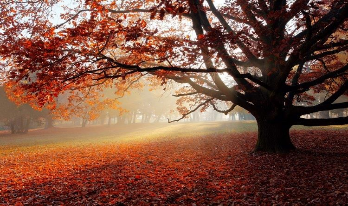 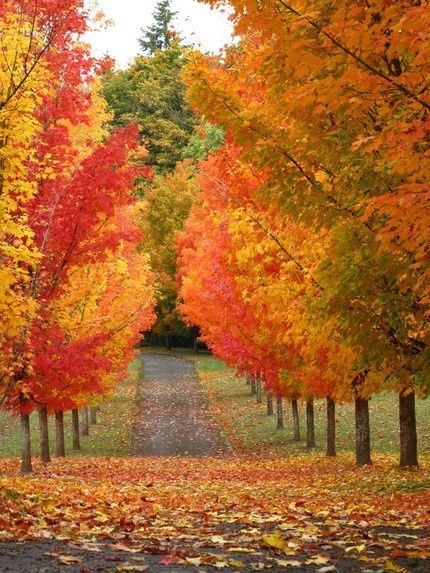 Resimlerde neler gördüğünü anlatır mısın?Sonbaharda başka neler olur?Başka hangi mevsimler var? Mevsimlerden en çok hangisini seversin? Neden?AİLE KATILIMI-UYARLAMAÖNERİLER-  EK32A: BAYRAĞIM32A: BAYRAĞIM32A: BAYRAĞIMEtkinlik Adı, İçeriği: Bayrağım (Atatürk, Cumhuriyet, 29 Ekim, Bayrak)Etkinlik Çeşidi: Müzik, Sanat, Hareket, Türkçe (Bütünleştirilmiş Büyük Grup)Etkinlik Adı, İçeriği: Bayrağım (Atatürk, Cumhuriyet, 29 Ekim, Bayrak)Etkinlik Çeşidi: Müzik, Sanat, Hareket, Türkçe (Bütünleştirilmiş Büyük Grup)Etkinlik Adı, İçeriği: Bayrağım (Atatürk, Cumhuriyet, 29 Ekim, Bayrak)Etkinlik Çeşidi: Müzik, Sanat, Hareket, Türkçe (Bütünleştirilmiş Büyük Grup)KAZANIM GÖSTERGELERİKAZANIM GÖSTERGELERİKAZANIM GÖSTERGELERİ S D G: K: Kazanım 9: Farklı kültürel özellikleri açıklar.(Kendi ülkesinin kültürüne ait özellikleri söyler.)S D G: K: Kazanım 9: Farklı kültürel özellikleri açıklar. (Kendi ülkesinin kültürü ile diğer kültürlerin benzer ve farklı özelliklerini söyler.) S D G: K: Kazanım 9: Farklı kültürel özellikleri açıklar. (Farklı ülkelerin kendine özgü kültürel özellikleri olduğunu söyler.) M G: K: Kazanım 4: Küçük kas kullanımı gerektiren hareketleri yapar. (Nesneleri kopartır/yırtar.)M G: K: Kazanım 4: Küçük kas kullanımı gerektiren hareketleri yapar. (Malzemelere elleriyle şekil verir.)M G: K: Kazanım 4: Küçük kas kullanımı gerektiren hareketleri yapar. (Nesneleri kopartır/yırtar.)M G: K: Kazanım 4: Küçük kas kullanımı gerektiren hareketleri yapar. (Malzemelere elleriyle şekil verir.)MATERYALLER: Türk bayrağı, çeşitli ülkelere ait bayrak resimleri, orta boy resim kâğıdı, kırmız-beyaz krepon kâğıtları, yapıştırıcı, kartlar, kuru boyalar, Atatürklü çalışma sayfaları, çocuk vesikalık fotoSÖZCÜKLER: Cumhuriyet, Atatürk, 29 EkimKAVRAMLAR: -ÖĞRENME SÜRECİ DEĞERLENDİRME DEĞERLENDİRMEÇocuklardan el ele tutuşup halka oluşturmaları istenir. “Bayrağım” isimli şarkı birlikte birkaç kere tekrar edilir.Bayrağım, bayrağım O al rengin solmasın.Semasını yurdumunBaşka bir renk almasınBayrağım parlasınAy-yıldızın her zamanSen gülersen, neşelenirHür yaşar bu vatan.Ardından çocuklara bayrağımız gösterilir ve ismi sorulur. Gelen cevaplar değerlendirildikten sonra isminin “Türk Bayrağı” olduğu ifade edilir. Ardından renkleri ve üzerindeki şekiller hakkında sohbet edilir. Her ülkenin bir bayrağı olduğu, bayrakların ülkelerin bağımsızlıklarını temsil ettikleri ifade edilir. Bizim bayrağımız olan Türk Bayrağının da bizim için çok kıymetli ve değerli olduğu ifade edilir. Onun yere düşmesine, çiğnenmesine, yırtılmasına ve zarar verilmesine asla izin verilmemesi gerektiği de ifade edilir. Daha sonra çocuklarla birlikte çeşitli ülkelere ait bayraklar incelenir. Üzerindeki şekiller ve renkleri hakkında konuşulur. Bayrakların benzerlikleri ve farklılıkları tartışılır. Benzerliklerinin nedenleri –varsa- tartışılır. Ardından çocuklardan masalara 3-4 kişilik gruplar hâlinde yerleşmeleri istenir. Her gruba orta boy resim kâğıdı üzerine çizilmiş ay-yıldız formu ile şerit hâlinde kesilmiş kırmızı ve beyaz krepon kâğıtları ve yapıştırıcılar dağıtılır. Çocuklardan ilk olarak krepon kâğıtlarından parçalar kopararak ellerinde yuvarlamaları ve bu şekilde bir miktar kırmızı ve beyaz krepon kâğıtları topları biriktirmeleri istenir. Daha sonra da bayraklarının ay-yıldız kısmına beyaz, diğer kısımlarına ise kırmızı krepon kâğıtlarını yapıştırmaları istenir. Çocuklardan kuru boyalarını alarak masalara yerleşmeleri istenir. Her çocuğa kendisi için hazırlanmış olan Atatürklü resim sayfası verilir ve onlardan ilk olarak kendi resimlerini vücutlarını da çizerek tamamlamaları, daha sonra da Atatürk’le birlikte kendilerini nerede, nasıl ve ne yaparken hayal ediyorlarsa, o şekilde resimlemeleri istenir.Ardından çeşitli bilmeceler sorularak cevaplamaları istenir.“Gündüz gece vatan bekler.”                                       (asker)“Düşmanı kovdu, bize yurdu armağan etti.”            (Atatürk)“Kırmızı içinde beyaz ayı var, yıldızı varDalgalanır gururla gökte sonsuza kadar.”               (Türk bayrağı)Bayrağımız ne renk? Üzerinde hangi şekiller var?Bizim bayrağımıza benzeyen başka hangi bayraklar var? Onlar hangi ülkelerin bayrakları?Sence bayrak neden önemli?Ülkeler dışında başka nelerin bayrakları olur?Biz hangi bayramı kutluyoruz? Sence bu bayram neden bu kadar önemli?Bayramlarda kendini nasıl hissediyorsun?Bayrağımızın ismi ne? Üzerinde neler var?Sınıfımızdan başka nerelerde bayraklar görüyorsun?Şimdi Atatürk yanında olsaydı, O’na ne derdin?Atatürk’ü neden herkes çok sever?Kendini Atatürk’le beraber düşünmek sana ne hissettirdi?Bunların haricinde: Çocuklarla masalara yerleşilir ve 1. Çalışma kitabının 35. çalışma sayfası yapılır. AİLE KATILIMI-UYARLAMABELİRLİ GÜN VE HAFTALARCumhuriyet Bayramı ÖNERİLER-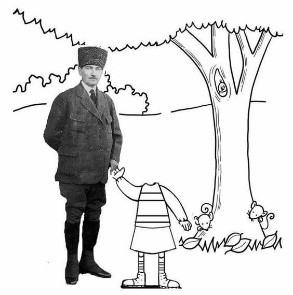 EK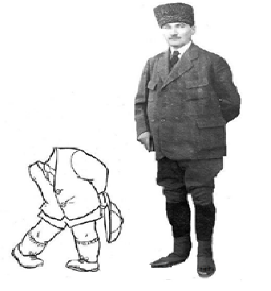 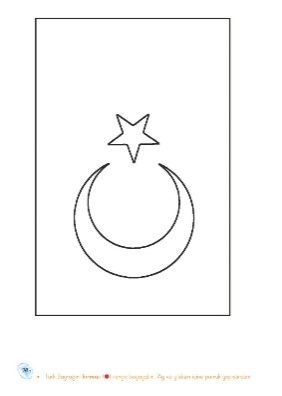 Bayrağımız ne renk? Üzerinde hangi şekiller var?Bizim bayrağımıza benzeyen başka hangi bayraklar var? Onlar hangi ülkelerin bayrakları?Sence bayrak neden önemli?Ülkeler dışında başka nelerin bayrakları olur?Biz hangi bayramı kutluyoruz? Sence bu bayram neden bu kadar önemli?Bayramlarda kendini nasıl hissediyorsun?Bayrağımızın ismi ne? Üzerinde neler var?Sınıfımızdan başka nerelerde bayraklar görüyorsun?Şimdi Atatürk yanında olsaydı, O’na ne derdin?Atatürk’ü neden herkes çok sever?Kendini Atatürk’le beraber düşünmek sana ne hissettirdi?Bunların haricinde: Çocuklarla masalara yerleşilir ve 1. Çalışma kitabının 35. çalışma sayfası yapılır. AİLE KATILIMI-UYARLAMABELİRLİ GÜN VE HAFTALARCumhuriyet Bayramı ÖNERİLER-EK32B: BÜYÜK-ORTA-KÜÇÜK32B: BÜYÜK-ORTA-KÜÇÜK32B: BÜYÜK-ORTA-KÜÇÜKEtkinlik Adı, İçeriği: Büyük-Orta-Küçük (Büyük-Orta-Küçük, Gruplama)Etkinlik Çeşidi: Matematik, Okuma Yazmaya Hazırlık (Bütünleştirilmiş Büyük Grup Çalışması)Etkinlik Adı, İçeriği: Büyük-Orta-Küçük (Büyük-Orta-Küçük, Gruplama)Etkinlik Çeşidi: Matematik, Okuma Yazmaya Hazırlık (Bütünleştirilmiş Büyük Grup Çalışması)Etkinlik Adı, İçeriği: Büyük-Orta-Küçük (Büyük-Orta-Küçük, Gruplama)Etkinlik Çeşidi: Matematik, Okuma Yazmaya Hazırlık (Bütünleştirilmiş Büyük Grup Çalışması)KAZANIM GÖSTERGELERİKAZANIM GÖSTERGELERİKAZANIM GÖSTERGELERİB G: K: Kazanım 5: Nesne ya da varlıkları gözlemler. (Nesne/varlığın rengini söyler.) B G: K: Kazanım 5: Nesne ya da varlıkları gözlemler. (Nesne/varlığın büyüklüğünü söyler.) B G: K: Kazanım 7: Nesne ya da varlıkları özelliklerine göre gruplar. (Nesne/varlıkları rengine göre gruplar.)B G: K: Kazanım 7: Nesne ya da varlıkları özelliklerine göre gruplar. (Nesne/varlıkları büyüklüğüne göre gruplar.) B G: K: Kazanım 8: Nesne ya da varlıkların özelliklerini karşılaştırır.(Nesne/varlıkların rengini ayırt eder, karşılaştırır.) B G: K: Kazanım 8: Nesne ya da varlıkların özelliklerini karşılaştırır.(Nesne/varlıkların büyüklüğünü ayırt eder, karşılaştırır.)B G: K: Kazanım 9: Nesne ya da varlıkları özelliklerine göre sıralar.(Nesne/varlıkları büyüklüklerine göre sıralar.)B G: K: Kazanım 8: Nesne ya da varlıkların özelliklerini karşılaştırır.(Nesne/varlıkların rengini ayırt eder, karşılaştırır.) B G: K: Kazanım 8: Nesne ya da varlıkların özelliklerini karşılaştırır.(Nesne/varlıkların büyüklüğünü ayırt eder, karşılaştırır.)B G: K: Kazanım 9: Nesne ya da varlıkları özelliklerine göre sıralar.(Nesne/varlıkları büyüklüklerine göre sıralar.)MATERYALLER: A4 kâğıdı, pastel boyalarSÖZCÜKLER: Sonbahar, sıralama, gruplama, boyutKAVRAMLAR: Büyük-Orta-Küçük, Az-Çok, EşitÖĞRENME SÜRECİ DEĞERLENDİRME DEĞERLENDİRMEArdından çocuklardan masalara yerleşmeleri istenir. Çocuklara beyaz dosya kâğıdı üzerine üç farklı boyutta (büyük – orta - küçük) çizilmiş yapraklar dağıtılır ve dağıtılan bu kâğıtlardaki yaprakları sonbahar yaprakları renkleri olan kırmızı, sarı, kahverengi, yeşil ve turuncu renklerinden en sevdikleri rengi kullanarak boyamaları istenir. Boyamalar tamamlandıktan sonra her bir yaprağın üzerine onu boyayan çocuğun ismi yazılır. Daha sonra da makasları dağıtılır ve yaprakları kenarlarından kesmeleri istenir. Ardından çocuklardan halıya U şeklinde oturmaları istenir. Verilen renkler arasından en sevilen renkte boyanan yapraklar halının üzerine dağınık olarak yerleştirilir. Sonra çocuklardan biri çağırılır ve yerden bir büyük, bir küçük bir de orta boyda yaprak alıp yerde onları büyükten küçüğe doğru sıralayarak yerleştirmesi istenir. Bu şekilde çocuklar tek tek çağırılarak yapraklar boyutlarına göre gruplandırılır. Ardından her bir yaprak boyutundan kaç tane olduğu çocuklarla birlikte sayılarak belirlenir. Çocuklardan en az, en çok, eşit kavramlarını kullanarak miktarları ifade etmeleri istenir.Yaprakları boyutlarına göre grupladıktan sonra yeniden yerleri karıştırılır. Bu kez çocuklardan biri çağırılır ve ona yerdeki yapraklardan birinin rengi söylenir. Ardından çocuktan o renkteki yaprakları toplaması istenir. Toplanan yapraklar yan yana halının üzerine dizilir. Daha sonra başka bir çocuktan başka bir rengi toplaması istenir ve onları da yan yana dizmesi istenir. Bu şekilde tüm renk grupları birbirlerinin altına ve yan yana düzende dizilir. Tüm yapraklar renklerine göre gruplandırıldıktan sonra renk grupları çocuklarla birlikte sayılır ve çocuklarla renkleri en sevilen renkten, en az sevilen renge doğru sıralamaları istenir.Çalışmamızda yaprakların büyüklükleri nasıldı? Kaç farklı büyüklükteydiler? Sınıfımızda en çok hangi renk seviliyormuş? Sen hangi renkleri kullandın?Evinizde yetiştirdiğiniz bitkiler var mı? Onların yaprakları ne renk? AİLE KATILIMI-UYARLAMA.ÖNERİLERYapraklarla kolaj çalışması yapılabilir.      EK 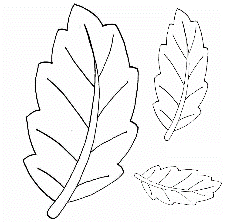 Çalışmamızda yaprakların büyüklükleri nasıldı? Kaç farklı büyüklükteydiler? Sınıfımızda en çok hangi renk seviliyormuş? Sen hangi renkleri kullandın?Evinizde yetiştirdiğiniz bitkiler var mı? Onların yaprakları ne renk? AİLE KATILIMI-UYARLAMA.ÖNERİLERYapraklarla kolaj çalışması yapılabilir.      EK 33A: CUMHURİYET BAYRAMI33A: CUMHURİYET BAYRAMI33A: CUMHURİYET BAYRAMIEtkinlik Adı, İçeriği: Cumhuriyet Bayramı (Atatürk, Cumhuriyet, 29 Ekim, Bayrak, Sünger Baskısı)Etkinlik Çeşidi: Türkçe, Gezi, Matematik, Okuma Yazmaya Hazırlık (Bütünleştirilmiş Büyük Grup)Etkinlik Adı, İçeriği: Cumhuriyet Bayramı (Atatürk, Cumhuriyet, 29 Ekim, Bayrak, Sünger Baskısı)Etkinlik Çeşidi: Türkçe, Gezi, Matematik, Okuma Yazmaya Hazırlık (Bütünleştirilmiş Büyük Grup)Etkinlik Adı, İçeriği: Cumhuriyet Bayramı (Atatürk, Cumhuriyet, 29 Ekim, Bayrak, Sünger Baskısı)Etkinlik Çeşidi: Türkçe, Gezi, Matematik, Okuma Yazmaya Hazırlık (Bütünleştirilmiş Büyük Grup)KAZANIM GÖSTERGELERİKAZANIM GÖSTERGELERİKAZANIM GÖSTERGELERİB G:K: Kazanım 5: Nesne ya da varlıkları gözlemler.(Nesne/varlığın dokusunu söyler.)B G:K: Kazanım 5: Nesne ya da varlıkları gözlemler.(Nesne/varlığın rengini söyler.)B G: K: Kazanım 21: Atatürk’ü tanır ve Türk toplumu için önemini açıklar. (Atatürk'ün hayatıyla ilgili belli başlı olguları söyler.) B G: K: Kazanım 21: Atatürk’ü tanır ve Türk toplumu için önemini açıklar. (Atatürk'ün getirdiği yenilikleri söyler.)B G: K: Kazanım 21: Atatürk’ü tanır ve Türk toplumu için önemini açıklar. (Atatürk’ün getirdiği yeniliklerin önemini söyler.) S D G: K: Kazanım 11: Atatürk ile ilgili etkinliklerde sorumluluk alır. (Atatürk ile ilgili etkinliklere katılır.) B G: K: Kazanım 21: Atatürk’ü tanır ve Türk toplumu için önemini açıklar. (Atatürk'ün getirdiği yenilikleri söyler.)B G: K: Kazanım 21: Atatürk’ü tanır ve Türk toplumu için önemini açıklar. (Atatürk’ün getirdiği yeniliklerin önemini söyler.) S D G: K: Kazanım 11: Atatürk ile ilgili etkinliklerde sorumluluk alır. (Atatürk ile ilgili etkinliklere katılır.) MATERYALLER: Poşet, resim kâğıdı, kırmızı guaş boya, süngerSÖZCÜKLER: Cumhuriyet, Atatürk, 29 Ekim, Cumhuriyet Bayramı, yaprak, ilkbahar-yaz-sonbahar-kış, mevsim.KAVRAMLAR: Sarı, Mevsim, DaireÖĞRENME SÜRECİ DEĞERLENDİRME DEĞERLENDİRMEÇocuklardan sıra olmaları istenir. Her birine bir adet poşet verilir. Hazırlanılıp dışarı çıkılır. Yakın çevrede yer alan bir park birlikte gezilerek doğadaki değişimler, sonbahar mevsimine farklılıklar incelenir. Gezi sırasında yaprakların renk değişimlerine, dökülmüş olmalarına dikkat çekilir. Çocuklardan kurumuş dal, kozalak ve dökülmüş yapraklardan toplamaları istenir. Yaprakların renkleri ve şekilleri hakkında sohbet edilir. Ardından sınıfa dönülür. Toplanan malzemeler masada toplanır, incelenir. Üzerine sohbet edilir (renkleri, dokuları, şekilleri, benzerlik ve farklılıkları).Sonrasında çocuklardan halıya U şeklinde oturmaları istenir. Ardından aşağıdaki şiir çocuklara birkaç kere tekrar edilir. Daha sonra çocukların da eşlik etmesi istenir.MevsimlerBir yılda tam dört mevsim     	İlkbahar, yaz, sonbaharHepsi de aynı isim           	Kış gelince kar yağarGel birlikte sayalım          	Haydi haydi evineTakalım birer isim           	Her tarafta kar varArdından “Atatürk Yoktu” isimli şiir birkaç kere tekrar edilir.Atatürk yoktu, düşman çoktu,Atatürk geldi, düşmanı yendi.Bu güzel yurdu, bizlere verdi. Sonrasında çocuklardan masalara yerleşmeleri istenir. Ardından çocuklara orta boy resim kâğıdı üzerine yapıştırılmış ay-yıldızlı modeller ile sünger parçaları ve kaplarda kırmızı guaş boyalar dağıtılır. İlk olarak çocuklara yurdumuzun bayrağı gösterilerek tanıtılır. Sonrasında çocuklardan ellerindeki süngerleri guaş boyalara batırarak resim kâğıtlarına baskı uygulamaları ve bunu ay-yıldız kalıplarının da üstü dâhil olmak üzere tüm resim kâğıdına uygulamaları istenir. Uygulama bittikten sonra ay ve yıldız kalıpları çıkarılır. Sonbaharda neler olur? Sence dallar ve yapraklar neden kuruyor?Sonbahar mevsimini sever misin? Neden? Kurumuş dal ve yapraklara dokununca neler hissettin?Başka hangi mevsimler var? O mevsimlerde neler oluyor?Sonbaharda nasıl giyiniriz? Neden?Bunların haricinde: Çocuklarla masalara yerleşilir ve 1. Çalışma kitabından 36-37. çalışma sayfaları yapılır. AİLE KATILIMIAilelerden çocuklarıyla birlikte aile albümlerini inceleyerek farklı mevsimlerde çekilmiş fotoğraflarını bir fon kartonuna yapıştırmaları, resimlerin altına da o resimlerle ilgili anılarını kısaca not etmeleri istenir. Hazırlanan afişleri de okula göndermeleri rica edilir.UYARLAMABELİRLİ GÜN VE HAFTALARCumhuriyet Bayramı ÖNERİLER-EK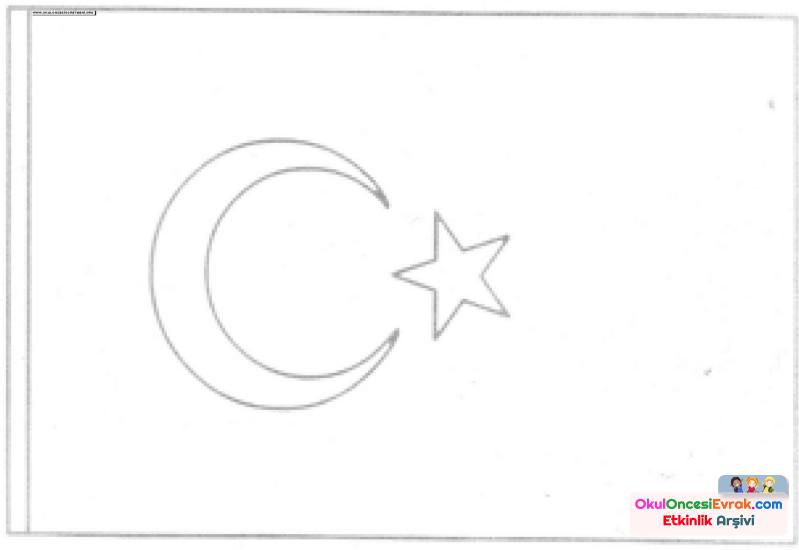 Sonbaharda neler olur? Sence dallar ve yapraklar neden kuruyor?Sonbahar mevsimini sever misin? Neden? Kurumuş dal ve yapraklara dokununca neler hissettin?Başka hangi mevsimler var? O mevsimlerde neler oluyor?Sonbaharda nasıl giyiniriz? Neden?Bunların haricinde: Çocuklarla masalara yerleşilir ve 1. Çalışma kitabından 36-37. çalışma sayfaları yapılır. AİLE KATILIMIAilelerden çocuklarıyla birlikte aile albümlerini inceleyerek farklı mevsimlerde çekilmiş fotoğraflarını bir fon kartonuna yapıştırmaları, resimlerin altına da o resimlerle ilgili anılarını kısaca not etmeleri istenir. Hazırlanan afişleri de okula göndermeleri rica edilir.UYARLAMABELİRLİ GÜN VE HAFTALARCumhuriyet Bayramı ÖNERİLER-EK33B: DUYGULARIM33B: DUYGULARIM33B: DUYGULARIMEtkinlik Adı, İçeriği: Duygularım (Duyguları Tanıma, Yüz İfadeleri)Etkinlik Çeşidi: Türkçe, Drama (Bütünleştirilmiş Büyük Grup Çalışması)Etkinlik Adı, İçeriği: Duygularım (Duyguları Tanıma, Yüz İfadeleri)Etkinlik Çeşidi: Türkçe, Drama (Bütünleştirilmiş Büyük Grup Çalışması)Etkinlik Adı, İçeriği: Duygularım (Duyguları Tanıma, Yüz İfadeleri)Etkinlik Çeşidi: Türkçe, Drama (Bütünleştirilmiş Büyük Grup Çalışması)KAZANIM GÖSTERGELERİKAZANIM GÖSTERGELERİKAZANIM GÖSTERGELERİB G: K: Kazanım 2:Nesne/durum/olayla ilgili tahminde bulunur. (Tahmini ile ilgili ipuçlarını açıklar.)D G: K: Kazanım 4: Konuşurken dilbilgisi yapılarını kullanır. (Cümle kurarken sıfat kullanır.)D G: K: Kazanım 6: Sözcük dağarcığını geliştirir.(Zıt anlamlı sözcükleri kullanır.) D G: K: Kazanım 10: Görsel materyalleri okur. (Görsel materyalleri inceler.) D G: K: Kazanım 10: Görsel materyalleri okur. (Görsel materyalleri açıklar.)S D G: K: Kazanım 4: Bir olay ya da durumla ilgili olarak başkalarının duygularını açıklar. (Başkalarının duygularını söyler.) S D G: K: Kazanım 15: Kendine güvenir. (Grup önünde kendini ifade eder.) D G: K: Kazanım 10: Görsel materyalleri okur. (Görsel materyalleri açıklar.)S D G: K: Kazanım 4: Bir olay ya da durumla ilgili olarak başkalarının duygularını açıklar. (Başkalarının duygularını söyler.) S D G: K: Kazanım 15: Kendine güvenir. (Grup önünde kendini ifade eder.) MATERYALLER: Mutlu ve üzgün insanların fotoğraflarının yer aldığı 7-8 adet resimli kart, toplamda çocuk sayısı kadar mutlu-üzgün yüz ifadeleri kartları (fotoğraf değil, yüz ifadesi şeklinde)SÖZCÜKLER: Duygu, yüz ifadesi, hissetmekKAVRAMLAR: Mutlu-ÜzgünÖĞRENME SÜRECİ DEĞERLENDİRME DEĞERLENDİRMEÇocuklardan halıya U şeklinde oturmaları istenir. Farklı yüz ifadelerinin olduğu fotoğraflar halı üzerine yan yana dizilir. İlk olarak çocuklardan yerde dizili olan resimleri dikkatle incelemeleri istenir. Daha sonra mutlu ve üzgün ifadelerinin bulunduğu resimler tek tek gösterilerek, “Sizce bu insan ne hissediyor? Sence neden böyle hissediyor olabilir?” soruları sorulur. Ardından çocuklarla, “Seni ne mutlu eder? Mutlu olunca ne yaparsın?” soruları yöneltilerek sohbet edilir.Ardından sınıf alanına karışık ve arkaları dönük bir hâlde mutlu ve üzgün yüz ifadelerinin bulunduğu kartlar konulur. Çocuklardan oyun alanına dağılmaları istenir ve “Şimdi müziği açacağım. Müzikle birlikte herkes kartlara basmadan dans edecek. Müzik durunca herkes yerden bir tane kart alacak ve benim söylediğimi yapacak.” denilir. Bir süre dans edildikten sonra müzik kapatılır. Tüm çocuklara yerden bir kart almaları hatırlatılır. O sırada yönerge verilir: “Mutlu kartı seçenler yüzünü karttaki gibi yapsın. Üzgün kartı alanlar da yüzünü karttaki yapsın.” Daha sonra yeniden müzik açılır. Çocuklardan ellerindeki kartları kapalı bir şekilde yeniden yere koymaları istenir. Ardından oyuna “Mutlu kartını seçenler ellerini çırpsın, üzgün kartını alanlar gözlerini ovuştursun.” “Mutlu kartını seçenler saçlarını sallasın, üzgün kartını alanlar yere otursun.” “Mutlu kartını seçenler göbeğine, üzgün kartını alanlar dizlerine vursun.” “Mutlu kartını seçenler oldukları yerde dönsün, üzgün kartını alanlar gözlerini yumsun.” gibi yönergelerle devam edilir.Fotoğraflarla nasıl bir oyun oynadık?Müzikli mutlu-üzgün oyununda sana hangi kartlar geldi? O kartlar geldiğinde neler yaptın?Bir başkası güldüğünde onunla ilgili ne düşürsün? Seni neler güldürür?Bir arkadaşın üzgünse onu nasıl teselli edersin?Seni neler mutlu eder /üzer? Üzülünce / Mutlu olunca ne yaparsın?Sen bir şeye üzüldüğünde, başka biri seni nasıl mutlu edebilir? Yeniden mutlu olabilmen için ne yapması gerekir?AİLE KATILIMIAilelerden, evde çocuklarıyla birlikte aile albümlerinden mutlu aile fotoğraflarını seçerek okula göndermeleri istenir.UYARLAMAÖNERİLERÇocuklardan mutlu ve üzgün yüz ifadelerini takınarak poz vermeleri istenir. Verilen pozlar fotoğraflanır. “Benim Duygularım” afişi hazırlanır. EK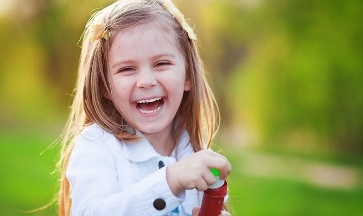 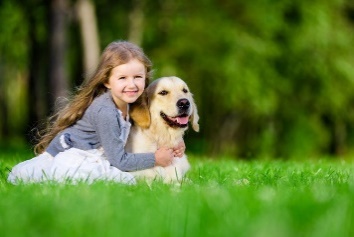 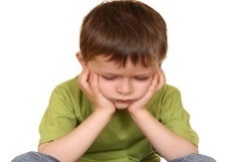 Fotoğraflarla nasıl bir oyun oynadık?Müzikli mutlu-üzgün oyununda sana hangi kartlar geldi? O kartlar geldiğinde neler yaptın?Bir başkası güldüğünde onunla ilgili ne düşürsün? Seni neler güldürür?Bir arkadaşın üzgünse onu nasıl teselli edersin?Seni neler mutlu eder /üzer? Üzülünce / Mutlu olunca ne yaparsın?Sen bir şeye üzüldüğünde, başka biri seni nasıl mutlu edebilir? Yeniden mutlu olabilmen için ne yapması gerekir?AİLE KATILIMIAilelerden, evde çocuklarıyla birlikte aile albümlerinden mutlu aile fotoğraflarını seçerek okula göndermeleri istenir.UYARLAMAÖNERİLERÇocuklardan mutlu ve üzgün yüz ifadelerini takınarak poz vermeleri istenir. Verilen pozlar fotoğraflanır. “Benim Duygularım” afişi hazırlanır. EK34A: DAİRE TOPLAMACA34A: DAİRE TOPLAMACA34A: DAİRE TOPLAMACAEtkinlik Adı, İçeriği: Daire Toplamaca (Daire, Renk Gruplama, Kırmızı-Sarı-Mavi, Şekil Eşleştirme, Kukla Yapımı, Dairelerle Yengeç)Etkinlik Çeşidi: Sanat, Oyun, Matematik, Hareket, Okuma Yazmaya Hazırlık (Bütünleştirilmiş Büyük Grup)Etkinlik Adı, İçeriği: Daire Toplamaca (Daire, Renk Gruplama, Kırmızı-Sarı-Mavi, Şekil Eşleştirme, Kukla Yapımı, Dairelerle Yengeç)Etkinlik Çeşidi: Sanat, Oyun, Matematik, Hareket, Okuma Yazmaya Hazırlık (Bütünleştirilmiş Büyük Grup)Etkinlik Adı, İçeriği: Daire Toplamaca (Daire, Renk Gruplama, Kırmızı-Sarı-Mavi, Şekil Eşleştirme, Kukla Yapımı, Dairelerle Yengeç)Etkinlik Çeşidi: Sanat, Oyun, Matematik, Hareket, Okuma Yazmaya Hazırlık (Bütünleştirilmiş Büyük Grup)KAZANIM GÖSTERGELERİKAZANIM GÖSTERGELERİKAZANIM GÖSTERGELERİB G: K: Kazanım 5: Nesne ya da varlıkları gözlemler. (Nesne/varlığın şeklini söyler.)B G: K: Kazanım 6: Nesne ya da varlıkları özelliklerine göre eşleştirir.(Nesne/varlıkları şekline göre ayırt eder, eşleştirir.)B G: K: Kazanım 7: Nesne ya da varlıkları özelliklerine göre gruplar.(Nesne/varlıkları rengine göre gruplar.) B G: K: Kazanım 8: Nesne ya da varlıkların özelliklerini karşılaştırır.(Nesne/varlıkların rengini ayırt eder, karşılaştırır.)M G: K: Kazanım 1: Yer değiştirme hareketleri yapar. (Sekerek belirli mesafede ilerler.)M G: K: Kazanım 4: Küçük kas kullanımı gerektiren hareketleri yapar. (Malzemeleri değişik şekillerde katlar.)B G: K: Kazanım 8: Nesne ya da varlıkların özelliklerini karşılaştırır.(Nesne/varlıkların rengini ayırt eder, karşılaştırır.)M G: K: Kazanım 1: Yer değiştirme hareketleri yapar. (Sekerek belirli mesafede ilerler.)M G: K: Kazanım 4: Küçük kas kullanımı gerektiren hareketleri yapar. (Malzemeleri değişik şekillerde katlar.)MATERYALLER: Renkli kâğıtlar, makaslar, mavi A4 kâğıdı, yapıştırıcı, siyah gazlı kalemler, her çocuk için renkli orta boy iki adet ponpon, dergiler, 21’er adet (kırmızı-sarı-mavi) renkli kâğıttan kesilmiş daire kâğıtlar, 3 adet kapSÖZCÜKLER: ŞekilKAVRAMLAR: DaireÖĞRENME SÜRECİ DEĞERLENDİRME DEĞERLENDİRMEÇocuklara üzerine 10 cm çapında bir tane, 5 cm çapında dört tane daire çizilmiş A4 boyutunda renkli kâğıtlar ile makasları, dairelerin çizili olduğu kâğıtlardan farklı bir renkte –mümkünse mavi- A4 kâğıdı, yapıştırıcı, siyah gazlı kalemler ve renkli orta boy iki adet ponpon dağıtılır. Ponpon yoksa krepon kâğıtları da yuvarlanabilir. Bu malzemelerle yengeç yapacağımız ifade edilir. İlk olarak çocuklardan daireleri kesmeleri ve ortadan ikiye katlamaları istenir. Büyük daire katlandıktan sonra üst üste gelen kenarlar aşağıda kalacak şekilde renkli A4’ün ortasına yapıştırmaları söylenir. Bu kısım yengecin gövdesidir. Dairenin sağ ve sol kenarlarına çocuklar tarafından üçer adet bacak çizilir. Kat yerinin üst kısmına da sağlı sollu iki tarafa gazlı kalemle iki çizgi (10 cm uzunluğunda) çizilmesi ve yengecin kıskaçlarını oluşturacak biçimde çizgilerin uçlarına ikişer daire V şeklinde yapıştırılması istenir. Sonra büyük dairenin katlama yerinin üzerine gözleri oluşturacak biçimde ponponlar yapıştırılır. Son olarak da gazlı kalemle yine büyük dairenin üzerine yengecin gülen ağzı çizilir.Ardından çocuklardan oyun alanına dağılmaları istenir. Çocuklar sayıca eşit üç gruba ayrılır. Her gruba bir renk (kırmızı-sarı-mavi) ismi verilir. Ayrıca unutmamaları için de yakalarına da kâğıttan kesilmiş o renkte daire de bantla yapıştırılır. Ardından her bir renkte daireden 20 şer adet sınıf alanına dağınık olarak saçılır. Topladıkları renkte daire kâğıtları koymaları için kaplar yerleştirilir. Çocuklardan müzik eşliğinde kendi renklerindeki dairelerden toplamaları istenir. Müzik durunca ise ellerindeki daireleri kendi grup kaplarına koymaları istenir. Ardından daireler birlikte sayılır. En çok daire toplayan grup alkışlanır. Ardından sınıftaki çocuklar eşit sayıda karşılıklı duran iki gruba ayrılır. Geometrik şekillerin her birinden farklı renklerde ikişer tane hazırlanır. Bir takımı bir gruba, diğer takımı da öbür gruba dağıtılır. Grup başındaki çocuk tek ayak sıçrayarak karşı gruba gider. “Seke seke ben geldim.” der. Karşı gruptakiler, her bir ağızdan “Hoş geldin, ne istiyorsun?” derler. Gelen çocuk da “Elimdeki şeklin eşi sizde kalmış. Onu almaya geldim.” der. Gruptaki çocukların hepsi, ellerindeki kartları havaya kaldırıp gelen çocuğa gösterir. Gelen çocuk, elindeki geometrik şeklin eşinin bulunduğu arkadaşını alarak kendi grubunun sonuna götürür. Oyun bu kez diğer grubun, grup başının, tek ayak sekerek gelmesi ve aynı işlemlerinin tekrarlarıyla karşılıklı olarak devam eder. Tüm eşleşmeler tamamlanınca oyun sona erer. Oyunda şekillerin isimleri telaffuz edilmez.Ardından çocuklardan kuru boyalarını alarak masalara yerleşmeleri istenir. Ekte yer alan hayvan parmak kuklaları çoğaltılarak çocuklara dağıtılır ve boyamaları istenir.Kuklalar tamamlandıktan sonra sınıf içinde 3-4 kişilik gruplar oluşturulur ve kuklalarını konuşturarak doğaçlama yapmaları istenir. Bugün hangi etkinlikleri yaptık?Senin için en eğlenceli olan hangisiydi?Yengeçleri yaparken hangi malzemeleri kullandık?Kuklalarla oynamak eğlenceli miydi? Sen en çok hangi kuklayı oynatmaktan keyif aldın?Bunların haricinde: Çocuklarla masalara yerleşilir ve 1. Çalışma kitabından 38. çalışma sayfaları yapılır. AİLE KATILIMI-UYARLAMAÖNERİLER- EK: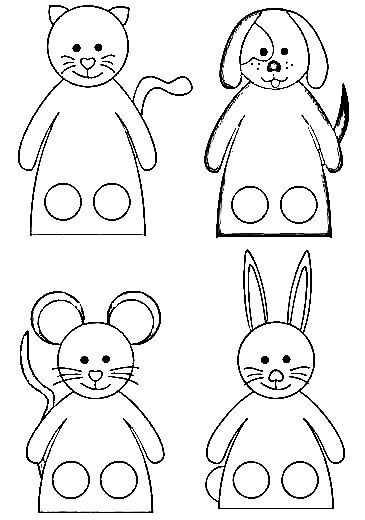 Bugün hangi etkinlikleri yaptık?Senin için en eğlenceli olan hangisiydi?Yengeçleri yaparken hangi malzemeleri kullandık?Kuklalarla oynamak eğlenceli miydi? Sen en çok hangi kuklayı oynatmaktan keyif aldın?Bunların haricinde: Çocuklarla masalara yerleşilir ve 1. Çalışma kitabından 38. çalışma sayfaları yapılır. AİLE KATILIMI-UYARLAMAÖNERİLER- EK:34B: UÇAN DAİRE34B: UÇAN DAİRE34B: UÇAN DAİREEtkinlik Adı, İçeriği: Uçan Daire (Daireye Benzeyen Nesneler, Şarkı)Etkinlik Çeşidi: Müzik, Matematik (Bütünleştirilmiş Büyük Grup)Etkinlik Adı, İçeriği: Uçan Daire (Daireye Benzeyen Nesneler, Şarkı)Etkinlik Çeşidi: Müzik, Matematik (Bütünleştirilmiş Büyük Grup)Etkinlik Adı, İçeriği: Uçan Daire (Daireye Benzeyen Nesneler, Şarkı)Etkinlik Çeşidi: Müzik, Matematik (Bütünleştirilmiş Büyük Grup)KAZANIM GÖSTERGELERİKAZANIM GÖSTERGELERİKAZANIM GÖSTERGELERİB G: K: Kazanım 12: Geometrik şekilleri tanır. (Geometrik şekillere benzeyen nesneleri gösterir.) MATERYALLER: Dergiler, makasSÖZCÜKLER: -KAVRAMLAR: DaireÖĞRENME SÜRECİ DEĞERLENDİRME DEĞERLENDİRMEHalıya geçilir. Çocuklara dergiler ve makaslar dağıtılır. İlk olarak dergileri dikkatle incelemeleri ve daireye benzeyen nesneler bulup kesmeleri istenir. Ardından aşağıdaki şarkı birlikte birkaç kere tekrar edilir.Uçan daireyim gelin gidelim göğe
Birlikte döne döne, inelim artık yere
Ne üçgene benzerim, ne dikdörtgen, kareye
Sivri köşem yok benim, öğrendin mi adım ne? Da-i-re.Değerlendirme etkinliği olarak çocuklardan dergilerden kesilen tüm resimlerle “Daireye Benzeyen Nesneler” afişi hazırlamaları istenir.AİLE KATILIMIŞarkı tekrar edilebilmesi için yazılı notlar hâlinde evlere gönderilir. UYARLAMAÖNERİLER- Değerlendirme etkinliği olarak çocuklardan dergilerden kesilen tüm resimlerle “Daireye Benzeyen Nesneler” afişi hazırlamaları istenir.AİLE KATILIMIŞarkı tekrar edilebilmesi için yazılı notlar hâlinde evlere gönderilir. UYARLAMAÖNERİLER- 35A: ŞEMSİYE35A: ŞEMSİYE35A: ŞEMSİYEEtkinlik Adı, İçeriği: Şemsiye (Kek Kalıbından Şemsiye, Şimşek-Gök gürültüsü, Hava Olayları)Etkinlik Çeşidi: Sanat, Türkçe, Fen, Oyun, Hareket (Bütünleştirilmiş Büyük Grup)Etkinlik Adı, İçeriği: Şemsiye (Kek Kalıbından Şemsiye, Şimşek-Gök gürültüsü, Hava Olayları)Etkinlik Çeşidi: Sanat, Türkçe, Fen, Oyun, Hareket (Bütünleştirilmiş Büyük Grup)Etkinlik Adı, İçeriği: Şemsiye (Kek Kalıbından Şemsiye, Şimşek-Gök gürültüsü, Hava Olayları)Etkinlik Çeşidi: Sanat, Türkçe, Fen, Oyun, Hareket (Bütünleştirilmiş Büyük Grup)KAZANIM GÖSTERGELERİKAZANIM GÖSTERGELERİKAZANIM GÖSTERGELERİB G: K: Kazanım 2:Nesne/durum/olayla ilgili tahminde bulunur. (Nesne/durum/olayla ilgili tahminini söyler.)B G: K: Kazanım 5: Nesne ya da varlıkları gözlemler. (Nesne/varlığın sesini söyler.)B G: K: Kazanım 8: Nesne ya da varlıkların özelliklerini karşılaştırır. (Nesne/varlıkların sesini ayırt eder, karşılaştırır.)M G: K: Kazanım 4: Küçük kas kullanımı gerektiren hareketleri yapar. (Nesneleri yeni şekiller oluşturacak biçimde bir araya getirir.) M G: K: Kazanım 4: Küçük kas kullanımı gerektiren hareketleri yapar. (Malzemeleri yapıştırır.)M G: K: Kazanım 4: Küçük kas kullanımı gerektiren hareketleri yapar. (Nesneleri yeni şekiller oluşturacak biçimde bir araya getirir.) M G: K: Kazanım 4: Küçük kas kullanımı gerektiren hareketleri yapar. (Malzemeleri yapıştırır.)MATERYALLER: İki kese kâğıdı, iki balon, resim kâğıtları, iki adet kâğıt kek kalıbı, iki adet yarım şönil, pamuk parçaları, mavi guaş boya ve yapıştırıcıSÖZCÜKLER: Elektriklenme, yağmur, şimşek, dolu, kar, gök gürültüsüKAVRAMLAR: -ÖĞRENME SÜRECİ DEĞERLENDİRME DEĞERLENDİRMEÇocuklara resim kâğıtları, iki adet kâğıt kek kalıbı, iki adet yarım şönil, pamuk parçaları, mavi guaş boya ve yapıştırıcı dağıtılır. Çocuklardan ilk olarak pamuklarını bulut olarak kâğıtlarının üst kısmına yapıştırmaları istenir. Sonrasında kek kalıpları ortadan ikiye katlanır ve kat yeri alta bakacak şekilde (bunlar şemsiye olacak) çocuklar tarafından ikisi yan yana yapıştırılır. Ardından çocuklardan şönillerin de uçlarından çengel oluşturacak şekilde kıvırıp kek kalıplarının altına şemsiye sapını oluşturacak şekilde yapıştırmaları istenir. Son olarak mavi guaş boya bir fırça yardımıyla resim kâğıdındaki boşluklara damlatılarak yağmur damlaları yapılır.Ardından çocuklardan halıya yerleşmeleri istenir. Aşağıdaki “Şemsiye” şiiri çocuklarla birlikte birkaç kere tekrar edilir.Yağmur başladı yineBak elimde şemsiyeRenk renk benek içindeNe güzeldir şemsiyeMantar gibi açılırBeni sudan o korurNerde yağmur başlasaAçılır hemen şemsiyeArdından çocuklara şimşeğin ve gök gürültüsünün nasıl oluştuğu sorulur. Onlardan gelen cevaplar dinlenir. Sonrasında iki adet kese kâğıdı şişirilip birbirine çarptırılır. Yüksek ses meydana getiren bu çarpmanın gök gürültüsü olduğu, bulutların da gökyüzünde bu şekilde birbirine sürtünmesiyle gök gürültüsünün oluştuğu ifade edilir. Şimşeğin nasıl oluştuğunu ifade etmek içinse karanlık bir oda/mekâna geçilir. İki adet şişirilmiş balon bu karanlık mekânda hızlıca ve seri hâlde birbirine sürtülür. Bu sürtünme sonucu oluşan elektriklenme de çocuklara fark ettirilir ve bulutlarında hareket ederken bu şekilde birbirine sürtünmesiyle elektriklenme oluştuğu ifade edilir.Ardından aşağıdaki şarkı birlikte birkaç kere tekrar edilir.Yağmur yağıyor, seller akıyorKomşu kızı camdan bakıyor.Yağmur yağıyor, buğday bitiyorFırınlarda ekmek pişiyorYağmur yağıyor, sular akıyorDalda bir kuş ne hoş ötüyor.Ardından çocuklarla el ele tutuşularak halka olunur. Birlikte “Yağmur-şimşek-kar” isimli oyunu oynayacağımız ifade edilir. İlk olarak çocuklarla birlikte her bir kelime için bir hareket belirlenir. Örneğin “yağmur” için alkış yapılır, “kar” için göğse vurulur, “dolu” için ise dil damakta şaklatılır. Sonrasında “yağmur-dolu-kar” kelimeleri karışık bir sırayla söylenir. Çocuklardan da her kelime söylendiğinde onun için belirlenen hareketi yapmaları beklenir. Şaşıran bir turluğuna oyun dışı kalır.Bugün hangi etkinlikleri yaptık?Senin için en eğlenceli olan hangisiydi?Yağmur-dolu-kar en çok hangisini seversin? Neden?Yağmurlu bir havada şemsiyen yoksa ne yaparsın?Yağmur yağması neden bu kadar önemlidir? Yağmur yağmazsa neler olur?Bunların haricinde: Çocuklarla masalara yerleşilir ve 1. Çalışma kitabından 39-40.. çalışma sayfaları yapılır. AİLE KATILIMIÖğrenilen şiir ve tekerleme tekrar edilebilsin diye yazılı notlar hâlinde evlere gönderilir. UYARLAMAÖNERİLER- EK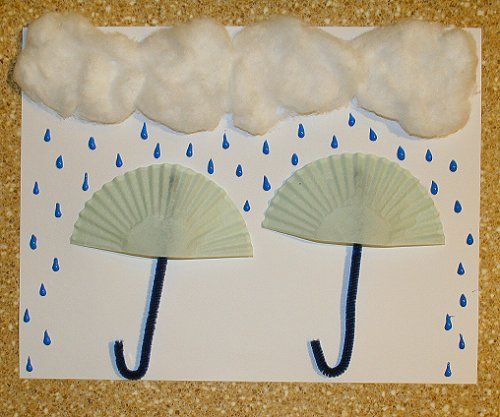 Bugün hangi etkinlikleri yaptık?Senin için en eğlenceli olan hangisiydi?Yağmur-dolu-kar en çok hangisini seversin? Neden?Yağmurlu bir havada şemsiyen yoksa ne yaparsın?Yağmur yağması neden bu kadar önemlidir? Yağmur yağmazsa neler olur?Bunların haricinde: Çocuklarla masalara yerleşilir ve 1. Çalışma kitabından 39-40.. çalışma sayfaları yapılır. AİLE KATILIMIÖğrenilen şiir ve tekerleme tekrar edilebilsin diye yazılı notlar hâlinde evlere gönderilir. UYARLAMAÖNERİLER- EK35B: YAĞMUR35B: YAĞMUR35B: YAĞMUREtkinlik Adı, İçeriği: Yağmur (Yağmur, Sonbahar)Etkinlik Çeşidi: Türkçe, Sanat (Bütünleştirilmiş Büyük Grup Çalışması)Etkinlik Adı, İçeriği: Yağmur (Yağmur, Sonbahar)Etkinlik Çeşidi: Türkçe, Sanat (Bütünleştirilmiş Büyük Grup Çalışması)Etkinlik Adı, İçeriği: Yağmur (Yağmur, Sonbahar)Etkinlik Çeşidi: Türkçe, Sanat (Bütünleştirilmiş Büyük Grup Çalışması)KAZANIM GÖSTERGELERİKAZANIM GÖSTERGELERİKAZANIM GÖSTERGELERİM G: K: Kazanım 4: Küçük kas kullanımı gerektiren hareketleri yapar. (Nesneleri yan yana dizer.)M G: K: Kazanım 4: Küçük kas kullanımı gerektiren hareketleri yapar. (Malzemeleri yapıştırır.)D G: K: Kazanım 3: Söz dizimi kurallarına göre cümle kurar. (Cümlelerinde öğeleri doğru kullanır.)D G: K: Kazanım 3: Söz dizimi kurallarına göre cümle kurar. (Cümlelerinde öğeleri doğru kullanır.)MATERYALLER: Asetat kâğıtları, asetat kalemi, sarı-kahverengi-turuncu krepon kâğıtları, yapıştırıcıSÖZCÜKLER: YağmurKAVRAMLAR: -ÖĞRENME SÜRECİ DEĞERLENDİRME DEĞERLENDİRMEÇocuklardan masalara yerleşmeleri istenir. Her birine asetat kâğıdına siyah asetat kalemi ile çizilmiş çınar ağacı çizimi (ekte kalıbı yer alıyor), sarı, kahverengi, turuncu krepon kâğıtlarından yaklaşık 1.5 cm kenar uzunluğunda kesilmiş çok sayıda kare ve yapıştırıcılar dağıtılır. Çocuklardan yapraklarının içini krepon kâğıtları ile doldurması (mozaik çalışması) istenir. Tamamlanan çalışmalarda yapraklar kenarlarından kesilip en tepe noktasından delgeçle delinerek misina yardımıyla tavandan sarkıtılır (ya da camlara direk yapıştırılarak da sergilenebilir). Sonrasında aşağıdaki şiir birkaç kere söylenir.YAĞMURYağmur minik damlacık, cama vurur şıp şıpSonra seller akacak, küçük dere taşacak, Tıp tıp şıp şıp, sonra yine yağacak. Güneş doğup gülecek, damlacıklar uçacak, Bulutları aşacak, yıldızları aşacak,Tıp tıp şıp şıp, sonra yine yağacakDeğerlendirme etkinliği olarak çocuklardan hava olaylarına ilişkin resim yapmaları istenir. AİLE KATILIMIŞiir tekrar edilebilmesi için yazılı notlar hâlinde evlere gönderilir. UYARLAMAÖNERİLER-  EK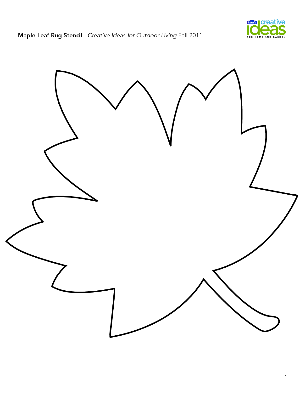 Değerlendirme etkinliği olarak çocuklardan hava olaylarına ilişkin resim yapmaları istenir. AİLE KATILIMIŞiir tekrar edilebilmesi için yazılı notlar hâlinde evlere gönderilir. UYARLAMAÖNERİLER-  EK36A: DÖKÜLMEYEN SU36A: DÖKÜLMEYEN SU36A: DÖKÜLMEYEN SUEtkinlik Adı, İçeriği: Dökülmeyen Su (Dökülmeyen Su Deneyi, Daralan Kale, Tekerleme)Etkinlik Çeşidi: Hareket, Türkçe, Fen, Oyun (Bütünleştirilmiş Büyük Grup)Etkinlik Adı, İçeriği: Dökülmeyen Su (Dökülmeyen Su Deneyi, Daralan Kale, Tekerleme)Etkinlik Çeşidi: Hareket, Türkçe, Fen, Oyun (Bütünleştirilmiş Büyük Grup)Etkinlik Adı, İçeriği: Dökülmeyen Su (Dökülmeyen Su Deneyi, Daralan Kale, Tekerleme)Etkinlik Çeşidi: Hareket, Türkçe, Fen, Oyun (Bütünleştirilmiş Büyük Grup)KAZANIM GÖSTERGELERİKAZANIM GÖSTERGELERİKAZANIM GÖSTERGELERİB G:K: Kazanım 17: Neden-sonuç ilişkisi kurar. (Bir olayın olası nedenlerini söyler.)B G:K: Kazanım 17: Neden-sonuç ilişkisi kurar. (Bir olayın olası sonuçlarını söyler.)B G:K: Kazanım 17: Neden-sonuç ilişkisi kurar. (Bir olayın olası sonuçlarını söyler.)MATERYALLER: Leğen, bardaklar, kâğıtSÖZCÜKLER: -KAVRAMLAR: -ÖĞRENME SÜRECİ DEĞERLENDİRME DEĞERLENDİRMEİlk olarak çocuklardan halka olmaları istenir. Halka oluşturulunca eller bırakılır. Ardından çocuklara “Güne iyi başlamak için ve sağlıklı olmak için hep beraber biraz spor yapalım.” denilir ve çocukların da eşlik etmesi istenilerek aşağıdaki yönergeler verilir: “Şimdi herkesin kolları kuşkanadı oldu. Kanatlarımızı yavaşça çırpalım. Şimdi de kollarımızın uçağın sürekli dönen pervanesi oldu. Ooo yerler çok sıcak, zıplayalım ki ayaklarımızın altı yanmasın...” Bu şekilde devam eden doğaçlamalar yoluyla vücudun tüm bölümleri çalıştırılarak hissettirilir.Ardından çocuklardan halıya oturmaları istenir. Çocuklardan arkadaşlarını incelemeleri istenir ve bunun için zaman tanınır. Bu sürede arkadaşlarının neler giydiklerine, takı takmışlarsa takılarına-tokalarına, kıyafetlerinin renklerine dikkat etmeleri konusunda hatırlatmalarda bulunulur. Ardından sınıftan bir kişi ebe seçilir. Ebe sınıftan dışarı çıkarılır. Sonra sınıf içinde de başka bir kişi seçilir ve tüm kıyafetleri dikkatle incelenir. Ebe içeri girdiğinde istediği arkadaşına, “Nesi var?” diye sorabileceği ve arkadaşlarının söylediklerine göre seçilen kişiyi tahmin etmesi gerektiği ifade edilir. Bunun üzerine ebe, “Nesi var?” diye sorar ve diğer çocuklar da inceledikleri arkadaşlarına ilişkin ipuçları verirler. Ebe de bu şekilde sınıfta seçilen arkadaşını bulmaya çalışır. Oyun, çocuklar sıkılana kadar devam eder.Ardından aşağıdaki tekerleme birlikte birkaç kere tekrar edilir:Yağ yağ yağmur,
Teknede hamur,
Tarlada çamur,
Ver Allah’ım ver, sicim gibi yağmur.Ardından masa üzerine leğen, içi su dolu bardak ve kâğıt parçası konur. Çocuklara bardağı ters çevirince suyun dökülüp dökülmeyeceği sorulur. Daha sonra kâğıt, bardağın ağzında hava boşluğu kalmayacak şekilde konulur ve altından el çekilmeden “Elimi çektiğimde sizce ne olacak?” sorusu sorulur. Cevaplar muhtemelen döküleceğine yönelik olur. El çekilir ve su dökülmez. Çocuklara suyun neden dökülmediği sorulur ve gelen cevaplar birlikte değerlendirilir. Sonrasında sınıftaki çocuklardan iki grup oluşturulur. Her iki gruptan da arka arkaya sıra olmaları istenir. Sıranın en önündeki çocuğun üç metre kadar ilerisine iki lobut aralarında bir metre kadar mesafe bırakılarak kale oluşturulur. Çocukların atış yapabilmeleri için ortak bir alan belirlenir. Sonra da sayışma yoluyla ilk olarak atış yapacak olan grup seçilir. Ardından ilk atış yapacak olan grubun başındaki çocuktan atış alanına gelip, topu yerden yuvarlayarak, lobutlara çarpmadan kaleden geçirmeye çalışması istenir. O çocuk atış yaptıktan sonra sıra diğer grubun sırasının başındaki çocuğa geçer. Lobutlara çarpmadan kaleden atış yapan gruplar alkışlanır. Tüm grup üyeleri kaleden bir kez atış yaptıktan sonra kaleyi oluşturan lobutlar birbirine yaklaştırılarak yarı yarıya daraltılır. Grup üyeleri sırasıyla yeniden atış yaparlar. Oyun boyunca her turda kale biraz daha yaklaştırılır. Oyun tüm grup üyelerinin atış yapamayacağı kadar lobutlar birbirine yaklaştığında bitirilir.Deneyimizde sence su neden dökülmedi?Deneyi nasıl yaptık? Sırasıyla anlatır mısın?Deneyin sonunda ne oldu? Biz ne olmasını bekliyorduk?“Nesi var?” oyunu nasıl oynanıyor?Bunların haricinde: Çocuklarla masalara yerleşilir ve ilgili çalışma sayfaları yapılır. AİLE KATILIMIAilelerden evde nesi var benzeri ipucu oyunları oynamaları istenir.UYARLAMAÖNERİLER“Nesi var?” oyunu yerine “Bil bakalım kim?” de oynanabilir.Deneyimizde sence su neden dökülmedi?Deneyi nasıl yaptık? Sırasıyla anlatır mısın?Deneyin sonunda ne oldu? Biz ne olmasını bekliyorduk?“Nesi var?” oyunu nasıl oynanıyor?Bunların haricinde: Çocuklarla masalara yerleşilir ve ilgili çalışma sayfaları yapılır. AİLE KATILIMIAilelerden evde nesi var benzeri ipucu oyunları oynamaları istenir.UYARLAMAÖNERİLER“Nesi var?” oyunu yerine “Bil bakalım kim?” de oynanabilir.36B: SAKLAMBAÇ36B: SAKLAMBAÇ36B: SAKLAMBAÇEtkinlik Adı, İçeriği: Saklambaç (Saklambaç, Ön-Arka)Etkinlik Çeşidi: Türkçe, Oyun (Bütünleştirilmiş Büyük Grup Çalışması)Etkinlik Adı, İçeriği: Saklambaç (Saklambaç, Ön-Arka)Etkinlik Çeşidi: Türkçe, Oyun (Bütünleştirilmiş Büyük Grup Çalışması)Etkinlik Adı, İçeriği: Saklambaç (Saklambaç, Ön-Arka)Etkinlik Çeşidi: Türkçe, Oyun (Bütünleştirilmiş Büyük Grup Çalışması)KAZANIM GÖSTERGELERİKAZANIM GÖSTERGELERİKAZANIM GÖSTERGELERİD G: K: Kazanım 4: Konuşurken dilbilgisi yapılarını kullanır. (Cümle kurarken zarf kullanır.)MATERYALLER: -SÖZCÜKLER: Saklambaç KAVRAMLAR: Ön-ArkaÖĞRENME SÜRECİ DEĞERLENDİRME DEĞERLENDİRMEÇocuklardan halıya yerleşmeleri istenir. Ardından aşağıdaki tekerleme birlikte birkaç kere söylenir. Arkamı döndüm arılar, Önümü döndüm çiçekler var. Ön arka, ön arkaNe güzeldir ballı turta.Ardından çocuklar arasından bir ebe seçilir. Ebeden duvara yaslanarak arkasını dönmesi ve 10’a kadar sayması istenir. O sayarken tüm çocuklar saklanır. Sayma bittiğinde ebe “önüm, arkam, sağım, solum sobe” der ve çocukları aramaya başlar. Saklanan çocuklar da ebeye görünmeden ve ebelenmeden ebenin gözlerini kapatıp saydığı duvara dokunmaya çalışırlar. Ebenin gördüğü çocuklar da ebeden önce duvara dokunup “sobe” derlerse ebe olmaktan kurtulurlar. Fakat ebeden önce duvara dokunamayanlardan ilk çocuk bir sonraki turda ebe olur.Saklambaç oyunu nasıl oynanıyor?Saklanılan yerler arasında en ilginç yer neresiydi?Sen nerelere saklandın?Daha önce hiç bu oyunu oynamış mıydın?AİLE KATILIMI-UYARLAMAÖNERİLER-  Saklambaç oyunu nasıl oynanıyor?Saklanılan yerler arasında en ilginç yer neresiydi?Sen nerelere saklandın?Daha önce hiç bu oyunu oynamış mıydın?AİLE KATILIMI-UYARLAMAÖNERİLER-  